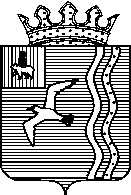 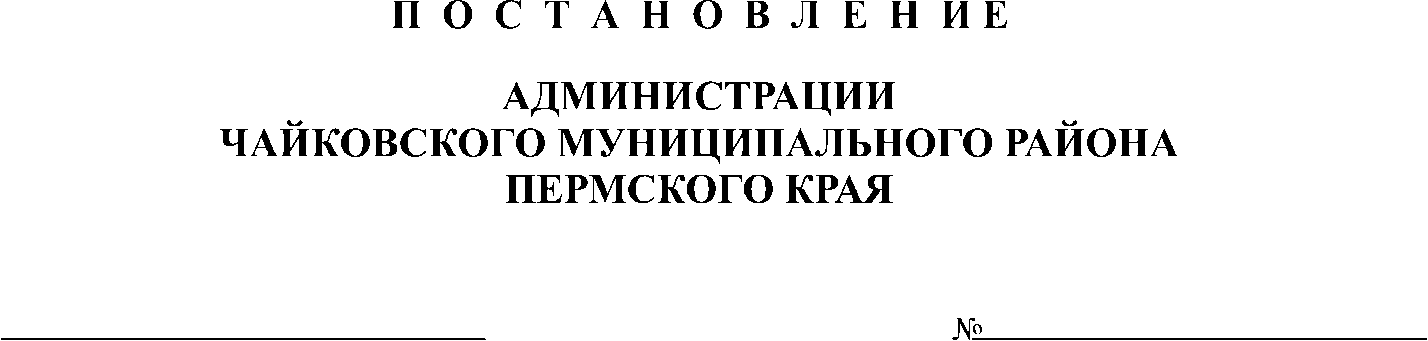 ┌                                                                                      ┐В целях обеспечения эффективности использования бюджетных средств, в соответствии со статьей 179 Бюджетного кодекса Российской Федерации, статьей 22 Устава Чайковского муниципального района, постановления администрации Чайковского муниципального района от 15 июля 2013 года № 1944 «Об утверждении Порядка разработки, реализации и оценки эффективности муниципальных программ Чайковского муниципального района», постановления администрации Чайковского муниципального района от 16 июля 2013 года           № 1945 «Об утверждении Перечня муниципальных программ Чайковского муниципального района», совершенствования программно-целевого метода формирования бюджета Чайковского муниципального районаПОСТАНОВЛЯЮ:	1. Утвердить прилагаемую муниципальную программу «Обеспечение безопасности жизнедеятельности населения Чайковского муниципального района».2. Постановление опубликовать в муниципальной газете «Огни Камы» и разместить на официальном сайте администрации Чайковского муниципального района.3. Постановление вступает в силу с 01 января 2014 года.4. Контроль за исполнением постановления возложить на заместителя главы муниципального района – главы администрации Чайковского муниципального района Каверина В.В.И.о.главы муниципального района – главы администрации Чайковского муниципального района                                               А.Н. ПойловУТВЕРЖДЕНАпостановлением администрации Чайковского муниципального района от 01.11.2013  № 2920Муниципальная программа«Обеспечение безопасности жизнедеятельности населения Чайковского муниципального района»(в редакции постановлений администрации Чайковского муниципального района от 07.08.2014 № 1574, от 14.11.2014 № 2030, от 22.06.2015 № 822, от 19.01.2016 № 30, от 10.03.2016 № 180, от 13.04.2016 №317, от 13.09.2016 № 814, от 22.11.2016 № 1087, от 01.03.2017 № 164, от 18.05.2017 № 614, от 20.07.2017 № 1014, от 14.02.2018 № 218, от 06.06.2018 № 633, от21.08.2018 № 492)ПАСПОРТ1.Общая характеристика сферы реализации программы1.1. Программа направлена на повышение безопасности жизнедеятельности населения Чайковского муниципального района. В результате реализации программы ожидается достижение показателей, которые будут характеризовать повышение уровня безопасности жителей Чайковского муниципального района. Программа состоит из подпрограмм.1.2. Подпрограммная составляющая программы разработана в целях реализации мероприятий, разработанных на среднесрочную перспективу социально-экономического развития Чайковского муниципального района. 1.3. Начиная с 2009 года,  наблюдается устойчивая тенденция снижения зарегистрированных преступлений. Так в  2009 – зарегистрировано 2428, в 2010 – 2112, в 2011- 1774, в 2012 – 1404 преступлений. В целом по Пермскому краю отмечается рост количества зарегистрированных преступлений на 10%. В 1 полугодии 2013 года зарегистрировано 503 преступления, что на 27,7% меньше аналогичного периода прошлого года (АППГ).1.4. Принимаемыми мерами, начиная с 2009 года уровень преступности на 10 тысяч населения постоянно снижается, так в  2009 – 223, 2010-  194, в 2011 – 170,9, в 2012 – 135,3. По итогам 1 полугодия 2013 года уровень преступности составил 48,5 против 67,1 АППГ.1.5. Начиная с 2009 года число погибших в результате преступлений снижается. В 2009 погибло  – 34, 2010 – 22, 2011 – 15, в 2012 – 20. В 1 полугодии 2013 года погибло 10 человек.1.6. В 2010г, 2011г отмечался спад в выявляемости преступлений в сфере незаконного оборота наркотиков, так 2009 – 62 преступления, 2010 – 16, 2011 – 18, 2012 – 61. К причинам проблем в сфере незаконного оборота наркотиков в Чайковском муниципальном районе, в том числе относятся:недостаточная информационно-пропагандистская деятельность по проблемам наркомании среди населения района;отсутствие возможности раннего выявления потребителей наркотических веществ среди учащейся молодежи;отсутствие до настоящего времени полноценного мониторинга наркоситуации в Чайковском муниципальном районе.1.7. В 2010 году проводимыми мероприятиями удалось снизить число преступлений совершенных несовершеннолетними с 85 в 2009 году до 70 в 2010 году и было выявлено 70 несовершеннолетних лиц совершивших преступления, что на 16 человек меньше чем в 2009. По итогам  работы за 2012 год  выявлено 55 несовершеннолетних, совершивших преступления в то время, как в прошлом году было выявлено 69. По итогам 2012 года подростками совершенно 60 преступлений (АППГ – 60). Среднекраевой показатель снижения преступности несовершеннолетних -11,3%.  Удельный вес подростковой преступности составил 6,7% (АППГ – 7%). Вместе с тем, к  уголовной ответственности привлечено 55 несовершеннолетних (АППГ – 69). Определенную роль в стабилизации подростковой преступности играют профилактические меры Программы, проводимые мероприятия, информирование через СМИ. 1.8. В общественных местах г.Чайковского и Чайковского района совершено 335 преступлений, что на 15,4% меньше аналогичного периода прошлого года.На улицах совершено 219 преступлений, снижение по сравнению с АППГ на 13,4%.  Одной из причин роста числа преступлений, совершаемых в общественных местах и на улицах г. Чайковский, является недостаточное использование потенциала информационных технологий в охране общественного порядка, а также недостаточное использование потенциала добровольных формирований по охране общественного порядка. При росте преступности  на улицах  и в общественных местах следует отметить значительный рост удельного веса  раскрытых преступлений данной категории.С положительной стороны необходимо отметить работу  по профилактике отдельных видов преступлений, совершенных в общественных местах и на улицах: Снижение грабежей, совершенных на улицах составило 44,6% (2011 – 101, 2012 – 56).Для профилактики и недопущения совершения преступлений и административных правонарушений, привлекаются на охрану общественного порядка сотрудники ЧОП, дружинники ДООП, Казачество. Так, за 2012 г. количество задействованных сотрудников ЧОП, ДООП, казаков на охрану общественного порядка: ЧОП – 	122, ДООП – 274 казаки –  63.В 1 полугодии 2013 года в общественных местах совершено 119 преступлений (155 в АППГ), в целом по Пермскому краю данный показатель остался на уровне.В 2012 году была  обеспечена охрана порядка на 60 культурно-массовых, и религиозных мероприятиях, в которых приняло участие 34980 жителей и гостей города.  В ходе  мероприятий нарушений не допущено. 1.9. В условиях сохранения угроз техногенного и природного характера одной из важнейших задач при обеспечении национальной безопасности Российской Федерации в целом и  в частности является повышение безопасности населения Чайковского муниципального района.1.10. Для Чайковского муниципального района характерны опасные гидрометеорологические явления (сильные осадки в виде дождей и снегопадов, сильный мороз, наводнения, связанные с половодьем и дождевыми паводками, шквалистый ветер), а также опасные процессы биогенного характера (пожары в природных системах). Опасные природные явления представляют собой потенциальный источник угроз и рисков жизнедеятельности человека и хозяйственному потенциалу района.1.11. Оперативность реагирования на сигналы о возможных чрезвычайных ситуаций и происшествий должны быть повышена установкой прямых линий объектов социальной сферы, потенциально – опасных объектов с диспетчерами ЕДДС Чайковского муниципального района.1.12. В 2013 году  в Чайковском муниципальном районе наблюдается рост чрезвычайных ситуаций связанных с засухой и гибелью сельскохозяйственных культур, пожаром на полигоне ТБО. Так, в 2010 , 2011, 2012 году  чрезвычайных ситуаций зарегистрировано не было. Количество погибших в результате чрезвычайных ситуаций  не имеется.1.13. Резервы материальных ресурсов для ликвидации чрезвычайных ситуаций муниципального характера, образованные в соответствии с Федеральным законом от 21.12.1994года №68-ФЗ «О защите населения и территорий от чрезвычайных ситуаций природного и техногенного характера», сформированы  полностью.1.14. В соответствии с требованиями Федерального закона от 06.10.2003года №131-ФЗ «Об общих принципах организации местного самоуправления в Российской Федерации» в области ГО, защиты населения и территорий от ЧС, обеспечения безопасности людей на водных объектах на МКУ «Управление гражданской защиты Чайковского муниципального района» возложены следующие полномочия:Разработка предложений по формированию единой государственной политики в области гражданской обороны, предупреждения и ликвидации чрезвычайных ситуаций и ее реализацию на территории Чайковского муниципального района;Методическое руководство над созданием и функционированием аварийно-восстановительных и аварийно-спасательных служб Чайковского муниципального района и организаций, расположенных на территории Чайковского муниципального района;В пределах своей компетенции взаимодействие с органами военного управления, звеньями функциональных подсистем единой государственной системы предупреждения и ликвидации чрезвычайных ситуаций, при решении задач в области гражданской обороны, предупреждения и ликвидации чрезвычайных ситуаций;В пределах своих полномочий руководство администрацией Чайковского муниципального района, городского и сельских поселений, организациями при определении состава, размещении и оснащении сил  объектовых звеньев Пермской территориальной  подсистемы единой государственной системы предупреждения и ликвидации чрезвычайных ситуаций (далее – Пермской ТПЧС);Методическое руководство созданием и обеспечением готовности аварийно-спасательных служб, нештатных аварийно-спасательных формирований гражданской обороны, а также контроль в этой области на территории Чайковского муниципального района;Методическое руководство в установленном порядке по подготовке, переподготовке или повышению квалификации должностных лиц гражданской обороны и территориальных звеньев Российской системы предупреждения чрезвычайных ситуаций (РСЧС) Чайковского муниципального района, организаций и аварийно- спасательных формирований по вопросам гражданской обороны, защиты населения и территорий от чрезвычайных ситуаций;Организация оповещения органов местного самоуправления и организаций, а также информирование населения о приведении в готовность системы гражданской обороны, о возникновении (угрозе возникновения) чрезвычайных ситуаций, об угрозе нападения противника и применении им средств массового поражения;В установленном порядке работа по привлечению организаций к мероприятиям по предупреждению и ликвидации чрезвычайных ситуаций;Контроль по выполнению норм проектирования инженерно- технических мероприятий гражданской обороны, накоплением и поддержанием в готовности защитных сооружений, средств индивидуальной защиты, техники и специального имущества, проведением мероприятий по светомаскировке;Методическое руководство по вопросам создания, хранения, использования и восполнения резервов материальных ресурсов для ликвидации чрезвычайных ситуаций природного и техногенного характера органами местного самоуправления и организациями;Методическое руководство, координацию и контроль деятельности организаций, поселений Чайковского муниципального района и спасательных служб  в области гражданской обороны и защиты от чрезвычайных ситуаций; Сбор, обобщение и анализ информации об угрозе возникновения чрезвычайных ситуаций; Контроль мер, направленных на сохранение объектов, необходимых для устойчивого функционирования экономики и выживания населения в военное время;Контроль создания и состояния локальных систем оповещения на потенциально опасных объектах;В 2012 году на водных объектах погибло 8 человек, в 2013 году – 2 человека.1.15. В этой связи в рамках подпрограммы будет достигаться цель по повышению безопасности населения и территорий Чайковского муниципального района от чрезвычайных ситуаций.1.16. Обеспечение необходимого уровня пожарной безопасности и минимизация потерь вследствие пожаров являются важными факторами устойчивого социально-экономического развития Чайковского муниципального района.1.17. Пожарная обстановка в Чайковском муниципальном районе за последние два года охарактеризовалась снижением количества пожаров. Так, в 2011г было зарегистрировано 82 пожара, в 2012 – 52, в 1 полугодии 2013 года – 13.Большую роль в снижении пожаров сыграло увеличение количества пожарной техники в поселениях, приобретение пожарного оборудования, организация работы добровольной пожарной команды и дружин.1.18. Число погибших в результате пожаров на территории Чайковского муниципального района в 2011 году составило – 2 человека, в 2013 году – погибших нет. 1.19. В тоже время уровень  пожарной безопасности в Чайковском муниципальном районе может быть выше при  повышении эффективности работы добровольцев и их стимулировании, обучении. 1.20. В Чайковском муниципальном районе разработана подпрограмма «Профилактика терроризма в Чайковского муниципального района на период 2014 – 2020 годы». Реализация подпрограммы будет направлена на осуществление мер по противодействию терроризма в районе. 1.21. Рассматривая перспективы развития ситуации в сфере реализации  Программы, следует учитывать, что в условиях посткризисного восстановления экономики нестабильность состояния социально-экономической ситуации в стране с большой вероятностью может повлечь усиление влияния существующих и возникновение новых криминогенных факторов. К ним можно отнести рост инфляции, высокий уровень безработицы, невыплату и задержку выплаты заработной платы, увеличение уровня социального неравенства,  рост социальной напряженности.1.22. Рост социальной напряженности может быть связан в значительной степени с высоким уровнем коррупции, а также поверхностностью и декларативностью мер по обеспечению правового контроля деятельности политических и экономических элит. 1.23. Большое количество проводимых общественно-политических мероприятий, крупных мероприятий в социальной сфере требует повышенное требования к обеспечению безопасности граждан, организации их информирования о повышении бдительности и способам защиты.II. Приоритеты и цели муниципальной политики в сфере реализации муниципальной программы, цели, задачи и показатели (индикаторы) достижения целей и решения задач, описание основных ожидаемых конечных результатов муниципальной программы, сроков и этапов реализации муниципальной программы.2.1. Обеспечение комплексной безопасности жителей Чайковского муниципального района является одним из приоритетных направлений развития Чайковского муниципального района. Одним из основных показателей состояния безопасности на территории является низкий уровень преступности на 10 000 населения, количество чрезвычайных ситуаций, правильное и грамотное реагирование по предупреждению и ликвидации последствий ЧС, готовность к обеспечению мероприятий антитеррористической безопасности, информационное обеспечение граждан по способам защиты от преступных посягательств.2.2. Главной целью Программы является обеспечение комплексной безопасности жителей Чайковского муниципального района.2.3. Задачи, обеспечивающие достижение главной цели Программы:- Улучшение координации деятельности правоохранительных органов и подразделений органов местного самоуправления, ЧОП, ДНД в предупреждении правонарушений в общественных местах.- Информирование населения о способах защиты от преступных посягательств.- Улучшение эффективности  предупреждения и профилактики преступности несовершеннолетних, в том числе в общественных местах.- Повышение уровня межведомственного взаимодействия по профилактике терроризма.- Реализация единой государственной политики в области гражданской обороны, защиты населения и территорий от чрезвычайных ситуаций.- Осуществление  комплекса мероприятий, нацеленных на безопасное обеспечение проводимых мероприятий администрации Чайковского муниципального района.- Обеспечение комплексной безопасности жителей Чайковского муниципального района.- В целях совершенствования мероприятий по защите населения, проживающего в районе размещения водопроводных очистных сооружений МУП «Водоканал», последствия аварий на которых могут выходить за пределы этих объектов и создавать угрозу жизни и здоровью людей. Необходимо создать и подключить локальную систему оповещения населения на водопроводных очистных сооружениях МУП «Водоканал». Подключение локальной системы оповещения на водопроводных очистных сооружениях МУП «Водоканал», сопрягается с территориальной системой оповещения Пермского края.2.4.Сроки реализации Программы – 2014-2020 годы. Программа реализуется в один этап.2.5. В ходе исполнения Программы будет производиться корректировка параметров и ежегодных планов ее реализации в рамках бюджетного процесса, с учетом тенденций демографического и социально-экономического развития района.Показатели ожидаемых результатов реализации муниципальной программыIII. Обобщенная характеристика подпрограмм  муниципальной программы3.1. Реализация Программы «Обеспечение безопасности жизнедеятельности населения Чайковского муниципального района на 2014 – 2020 годы» осуществляется реализацией 3-х подпрограмм:3.1.1. Подпрограмма 1 – «Профилактика правонарушений в Чайковском муниципальном районе  на 2014 – 2020 годы» - в которой будут рассматриваться вопросы организации добровольных формирований по охране правопорядка в поселениях, информирование граждан о способах защиты от преступных посягательств, проведение  мероприятий по профилактике правонарушений в общественных местах в подростковой среде, с несовершеннолетними.(Приложение 1);3.1.2. Подпрограмма 2 – «Обеспечение гражданской обороны, защиты населения и территорий Чайковского муниципального района от чрезвычайных ситуаций природного и техногенного характера и безопасности людей на водных объектах на 2014-2020 годы» (Приложение 2);3.1.3. Подпрограмма 3 - «Профилактика терроризма  в Чайковском муниципальном районе на 2014 – 2020 годы» (Приложение  3).3.1.4. «Подпрограмма 4 «Профилактика безнадзорности и правонарушений несовершеннолетних и защита их прав» (Приложение 5).IV. Ресурсное обеспечение муниципальной программы.Ресурсное обеспечение муниципальной программы осуществляется за счет средств местного бюджета.V. Анализ рисков реализации муниципальной программы и описание мер управления рисками реализации муниципальной программы.При реализации настоящей программы возможны риски, при которых будет затруднено выполнение отдельных планов мероприятий. Это связано в первую очередь с отсутствием финансирования, осложнения оперативной обстановки в районе и городе Чайковский по объективным причинам, изменением учетно-регистрационной политики в системе правоохранительных органов.VI. Методика оценки эффективности муниципальной программы.6.1. Оценка эффективности реализации муниципальной Программы (далее - Программы) производится путем сравнения фактически достигнутых значений показателей ожидаемых результатов с утвержденными (плановыми) на год (полугодие) значениями.6.2. Оценка эффективности реализации Программы проводится для обеспечения ответственного исполнителя муниципальной программы оперативной информацией о ходе и промежуточных результатах выполнения мероприятий муниципальной программы и подпрограмм, ожидаемых целевых показателей Программы, решения задач и реализации целей.6.3. Оценка эффективности Программы осуществляется в следующей последовательности:6.3.1. Степень достижения показателя ожидаемых результатов Программы определяется по формуле:а) где:СДПi -  степень достижения показателя.Зфi – фактическое значение показателя;Зпi - плановое значение показателя.или для показателей (индикаторов), желаемой тенденцией развития которых  является снижение значение, по формуле:б) Если при расчете степени достижения показателя муниципальной программы, значение СДПi ≥ 1,5, то считается, что прогнозируемые значения показателей были заведомо занижены. В таком случае значение показателя СДП считается равным 1,5. В ситуации, когда значение планового показателя имеет нулевое значение, а фактическое отличное от нуля (при отсутствии тенденции к снижению значения), степень достижения принимается на уровне 1,1 как высокоэффективное.6.3.2. Степень соответствия запланированному уровню затрат и эффективности использования средств бюджета Чайковского муниципального района (средств краевого и федерального бюджетов):в) ФФi - фактический объем финансовых ресурсов, поступивших на счет ГРБС, направленных на реализацию i - ожидаемого целевого показателя программы;ФПi - плановый объем финансовых ресурсов на реализацию i – ожидаемого целевого показателя программы на соответствующий отчетный период или фактический объем финансовых ресурсов в соответствии с заключенными договорами, направленный на реализацию i – ожидаемого целевого показателя программы. При условии софинансирования (с участием средств краевого и федерального бюджетов) плановое значение уровня финансирования  принимается в размере суммы фактически поступивших средств из краевого и федерального бюджетов в бюджет Чайковского муниципального района. Значение показателя Уф не может быть больше 1,0.При отсутствии значений (планового и фактического) финансирования показателя УФ считается равным 1,0. 6.3.3. На основании степени достижения показателей и достигнутого уровня затрат использования средств бюджета Чайковского муниципального района (средств краевого и федерального бюджетов), определяется уровень результативности показателя с учетом финансирования по формуле:г) 6.3.4. Учитывая уровень результативности ожидаемых целевых показателей программы, производится расчет оценки эффективности показателя:д) где:Кi – коэффициент весомости ожидаемого целевого показателя программы6.3.5. На основании рассчитанных оценок эффективности ожидаемых целевых показателей программы оценивается эффективность непосредственно программы:е) 6.3.6. По уровню эффективности ожидаемых результатов проводится оценка муниципальной Программы в соответствии со следующим ранжированием:50%>ЭП - муниципальная программа по итогам отчетного периода сработала неэффективно. Необходимо проанализировать ключевые показатели программы;50%≤ЭП≤70% - муниципальная программа реализуется с удовлетворительным результатом;70%<ЭП≤100% - муниципальная программа считается реализуемой с эффективным уровнем.ЭП >100% - муниципальная программа признается высокоэффективной.ПЕРЕЧЕНЬпоказателей муниципальной программы «Обеспечение безопасности жизнедеятельности населения Чайковского муниципального района на 2014-2020 годы», результаты достижения которых учитываются при оценке эффективности реализации муниципальной программыПриложение 1 к муниципальной программе «Обеспечение безопасности  жизнедеятельности  населения Чайковского муниципального района»Подпрограмма«Профилактика правонарушений в Чайковском муниципальном районе на 2014-2020 годы»ПАСПОРТ1.Приоритеты и цели муниципальной политики в сфере реализации муниципальной программы, цели, задачи и показатели (индикаторы) достижения целей и решения задач, описание основных ожидаемых конечных результатов муниципальной программы, сроков и этапов реализации муниципальной программы1.1. Обеспечение комплексной безопасности жителей Чайковского муниципального района является одним из приоритетных направлений развития Чайковского муниципального района. Одним из основных показателей состояния безопасности на территории является низкий уровень преступности на 10 000 населения, число погибших в результате преступлений, доля преступлений совершенных в общественных местах.1.2. Главной целью подпрограммы является обеспечение безопасности жителей Чайковского муниципального района.1.3. Задачи, обеспечивающие достижение главной цели подпрограммы:а) задача 1 «улучшение координации деятельности правоохранительных органов и подразделений органов местного самоуправления, ЧОП, ДНД в предупреждении правонарушений в общественных местах»;б) задача 2 «информирование населения о способах защиты от преступных посягательств»;в) задача 3 «улучшение эффективности предупреждения и профилактики преступности несовершеннолетних, в том числе совершаемых на улицах и в общественных местах».1.4. Сроки реализации  подпрограммы – 2014-2020 годы. Подпрограмма реализуется в один этап.1.5. В ходе исполнения подпрограммы будет производиться корректировка параметров и ежегодных планов ее реализации в рамках бюджетного процесса, с учетом тенденций демографического и социально-экономического развития района.1.6. Реализация подпрограммы «Профилактика правонарушений в муниципальном образовании Чайковский муниципальный район» связана с выполнением следующих мероприятий:1.6.1. Задача 1 «Улучшение координации деятельности правоохранительных органов и подразделений органов местного самоуправления, ЧОП, ДНД в предупреждении правонарушений в общественных местах»:Мероприятие 1 – необходимо проведение мероприятия совместно с поселениями Чайковского муниципального района  по созданию условий для деятельности добровольных формирований по охране правопорядка, которые планируется использовать по комплексному плану; Мероприятие 2 - организовать обеспечение охраны садоводческих массивов в летне-осенний период совместно с обществом садоводов г.Чайковского, председателями массивов, частными охранными предприятиями, ОМВД;Мероприятие 3 - проведение мероприятий по формированию у несовершеннолетних правовых знаний и культуры законопослушания.Решение задачи 1 оценивается наличием формирований по охране правопорядка в поселениях.1.6.2. Задача 2 «Информирование населения о способах защиты от преступных посягательств»:Мероприятие 1 – разработка и распространение среди населения листовки либо памятки по вопросам профилактики правонарушений и защиты от преступных посягательств;Мероприятие 2 – организация в СМИ выпуск статей, телепередач по информированию граждан о способах и средствах защиты от преступных посягательств. Решение задачи 2 оценивается количеством распространенных материалов по вопросам профилактики правонарушений и способах защиты от посягательств, количеством статей и телепередач по данной тематике.1.6.3. Задача 3 «Улучшение эффективности предупреждения и профилактики преступности несовершеннолетних, в том числе совершаемых на улицах и в общественных местах»:Мероприятие 1 – проведение различных мероприятий с подростками по профилактике правонарушений в общественных местах.Мероприятие 2 – организация  работы муниципальной службы примирения в комитете по молодежной политике, физической культуре и спорту АЧМР.Мероприятие 3 – проведение мероприятий с несовершеннолетними по профилактике правонарушений БДД; Мероприятие 4 – участие команд школ Чайковского муниципального района в краевых соревнованиях по безопасности.Решение задачи 3 оценивается низким уровнем преступности несовершеннолетних в общественных местах, снижением преступности несовершеннолетних, эффективностью деятельности службы примирения.1.7. Ожидаемые результаты Подпрограммы:III. Обобщенная характеристика мер правового регулированияПравовую основу Подпрограммы составляют:Конституция Российской Федерации, Федеральные законы, Указы Президента Российской Федерации, и иные Федеральные и краевые нормативные акты, а также, принимаемые в соответствии с ними нормативно-правовые акты органов местного самоуправления.IV. Ресурсное обеспечение муниципальной программыФинансирование настоящей подпрограммы осуществляется за счет средств местного бюджета.V. Анализ рисков реализации муниципальной программы и описание мер управления рисками реализации муниципальной программыПри реализации настоящей подпрограммы возможны риски, при которых будет затруднено выполнение отдельных планов мероприятий. Это связано в первую очередь с отсутствием финансирования, осложнения оперативной обстановки в районе и городе Чайковский по объективным причинам, изменением учетно-регистрационной политики в системе правоохранительных органов.Приложение 2 к муниципальной программе «Обеспечение безопасности  жизнедеятельности населения Чайковского муниципального района»Подпрограмма «Обеспечение гражданской обороны, защиты населения и территорий Чайковского муниципального района от чрезвычайных ситуаций природного и техногенного характера и безопасности людей на водных объектах»ПАСПОРТ Общая характеристика текущего состоянияВ соответствии с требованиями Федерального закона от 06 октября 2003 года № 131-ФЗ «Об общих принципах организации местного самоуправления в Российской Федерации» в области ГО, защиты населения и территорий от ЧС, обеспечения безопасности людей на водных объектах на МКУ «Управление гражданской защиты Чайковского муниципального района» возложены следующие полномочия:1.1. Разработка предложений по формированию единой государственной политики в области гражданской обороны, предупреждения и ликвидации чрезвычайных ситуаций и ее реализацию на территории Чайковского муниципального района;1.2. Методическое руководство над созданием и функционированием аварийно-восстановительных и аварийно-спасательных служб Чайковского муниципального района и организаций, расположенных на территории Чайковского муниципального района;1.3. В пределах своей компетенции взаимодействие с органами военного управления, звеньями функциональных подсистем единой государственной системы предупреждения и ликвидации чрезвычайных ситуаций, при решении задач в области гражданской обороны, предупреждения и ликвидации чрезвычайных ситуаций;1.4. В пределах своих полномочий руководство администрацией Чайковского муниципального района, городского и сельских поселений, организациями при определении состава, размещении и оснащении сил  объектовых звеньев Пермской территориальной  подсистемы единой государственной системы предупреждения и ликвидации чрезвычайных ситуаций (далее – Пермской ТПЧС);1.5. Методическое руководство созданием и обеспечением готовности аварийно-спасательных служб, нештатных аварийно-спасательных формирований гражданской обороны, а также контроль в этой области на территории Чайковского муниципального района;1.6. Методическое руководство в установленном порядке по подготовке, переподготовке или повышению квалификации должностных лиц гражданской обороны и территориальных звеньев Российской системы предупреждения чрезвычайных ситуаций (РСЧС) Чайковского муниципального района, организаций и аварийно- спасательных формирований по вопросам гражданской обороны, защиты населения и территорий от чрезвычайных ситуаций;1.7. Организация оповещения органов местного самоуправления и организаций, а также информирование населения о приведении в готовность системы гражданской обороны, о возникновении (угрозе возникновения) чрезвычайных ситуаций, об угрозе нападения противника и применении им средств массового поражения;1.8. В установленном порядке работа по привлечению организаций к мероприятиям по предупреждению и ликвидации чрезвычайных ситуаций;1.9. Контроль по выполнению норм проектирования инженерно- технических мероприятий гражданской обороны, накоплением и поддержанием в готовности защитных сооружений, средств индивидуальной защиты, техники и специального имущества, проведением мероприятий по светомаскировке;1.10. Методическое руководство по вопросам создания, хранения, использования и восполнения резервов материальных ресурсов для ликвидации чрезвычайных ситуаций природного и техногенного характера органами местного самоуправления и организациями;1.11. Методическое руководство, координацию и контроль деятельности организаций, поселений Чайковского муниципального района и спасательных служб  в области гражданской обороны и защиты от чрезвычайных ситуаций; 1.12. Сбор, обобщение и анализ информации об угрозе возникновения чрезвычайных ситуаций; 1.13. Контроль мер, направленных на сохранение объектов, необходимых для устойчивого функционирования экономики и выживания населения в военное время;1.14. Контроль создания и состояния локальных систем оповещения на потенциально опасных объектах.II. Приоритеты и цели муниципальной политики в сфере реализации муниципальной программы, цели, задачи и показатели достижения  целей и решения задач, описание основных ожидаемых конечных результатов муниципальной программы, сроков и этапов реализации муниципальной подпрограммы2.1. Основной целью подпрограммы является реализация единой государственной политики в области ГО, защиты населения и территорий района от ЧС.2.2. Для обеспечения и достижения главной цели подпрограммы определены 2 задачи.2.2.1. Задача № 1. Реализация единой государственной политики в области гражданской обороны, защиты населения и территорий района от чрезвычайных ситуаций природного и техногенного характера.Для решения данной задачи, выполняются следующие мероприятия:2.2.1.1. Мероприятие № 1. Пропаганда значимости мероприятий ГОЧС в средствах массовой информации. 2.2.1.2. Мероприятие № 2. Усовершенствование системы ГО и ЧС в части поддержания органов управления, сил и средств в постоянной готовности к выдвижению в зону ЧС и проведению работ по локализации и ликвидации ЧС на территории района. 2.2.1.3. Мероприятие № 3. Оперативное реагирование в круглосуточном режиме на угрозу или возникновение аварий, катастроф, стихийных бедствий и других происшествий, нарушающих нормальную жизнедеятельность района, координирование деятельности дежурных служб района, устраняющих их последствия, информирование администрации района о подобных фактах и принятых по ним мерам.2.2.1.4. Мероприятие № 4. Установка локальной системы оповещения МУП «Водоканал».2.2.1.5. Мероприятие № 4.1. Создание проектно – сметной документации.2.2.1.6. Мероприятие № 5. Разработка паспорта безопасности Чайковского муниципального района.2.2.1.7. Мероприятие № 6. Приобретение топографических карт.2.2.2. Задача № 2. Обеспечение деятельности МКУ «Управление гражданской защиты Чайковского муниципального района».Для решения данной задачи, выполняется Мероприятие № 1. Обеспечение деятельности МКУ «Управление гражданской защиты Чайковского муниципального района».2.3. Сроки реализации  подпрограммы – 2014-2020 годы. 2.4. В ходе исполнения подпрограммы будет производиться корректировка параметров и ежегодных планов ее реализации в рамках бюджетного процесса, с учетом тенденций демографического и социально-экономического развития района.III. Обобщенная характеристика подпрограмм 3.1. В соответствии с целями и задачами подпрограмма включает мероприятия для ее реализации, сроки и объемы которых приведены в Приложении 2.IV. Основные меры правового регулирования4.1. Правовую основу Подпрограммы составляют: Конституция Российской Федерации, Федеральные законы, Указы Президента Российской Федерации, и иные Федеральные и краевые нормативные акты, а также, принимаемые в соответствии с ними нормативно-правовые акты органов местного самоуправления.4.2. Настоящая Подпрограмма реализует требования:4.2.1. Федерального закона от 21 декабря 1994 года № 68-ФЗ «О защите населения и территорий от чрезвычайных ситуаций природного и техногенного характера»;4.2.2. Федерального закона от 12 февраля 1998 года № 28-ФЗ «О гражданской обороне».V. Ресурсное обеспечение муниципальной подпрограммы5.1. Финансирование настоящей подпрограммы осуществляется за счет выделенных бюджетных средств.VI. Анализ рисков реализации муниципальной подпрограммы и описание мер управления рисками реализации муниципальной подпрограммы6.1. При реализации настоящей подпрограммы возможны риски, при которых будет затруднено выполнение отдельных мероприятий. Это связано с отсутствием финансирования мероприятий.6.2. Координацию деятельности исполнителя подпрограммы осуществляет муниципальное казенное учреждение «Управление гражданской защиты Чайковского муниципального района».6.3. МКУ «Управление гражданской защиты Чайковского муниципального района» несет ответственность за текущее управление реализацией подпрограммы и конечные результаты, рациональное использование выделяемых на ее выполнение финансовых средств, определяет формы и методы реализации подпрограммы.6.4. Контроль за ходом реализации Программы осуществляет первый заместитель главы муниципального района – главы администрации Чайковского муниципального района, управляющий делами.Приложение  3 к муниципальной программе «Обеспечение безопасности  жизнедеятельности  населения Чайковского муниципального района»Подпрограмма«Профилактика терроризма  в Чайковском муниципальном районе на 2014-2020 годы»ПАСПОРТ1.Общая характеристика сферы реализации программы1.1. Подпрограмма направлена на повышение безопасности жизнедеятельности населения Чайковского муниципального района. В результате реализации программы ожидается достижение показателей, которые будут характеризовать повышение уровня безопасности жителей Чайковского муниципального района.1.2. Подпрограммная составляющая программы разработана в целях реализации мероприятий, разработанных на среднесрочную перспективу социально-экономического развития Чайковского муниципального района. 1.3. В  Чайковском муниципальном районе  разработана   подпрограмма  «Профилактика терроризма в Чайковском муниципальном районе».  Реализация подпрограммы будет направлена на осуществление мер по противодействию терроризма в районе. 1.4. Рассматривая перспективы развития ситуации в сфере реализации  подпрограммы, следует учитывать, что в условиях посткризисного восстановления экономики, нестабильность состояния социально-экономической ситуации в стране с большой вероятностью может повлечь усиление влияния существующих и возникновение новых криминогенных факторов. К ним можно отнести рост инфляции, высокий уровень безработицы, невыплату и задержку выплаты заработной платы, увеличение уровня социального неравенства,  рост социальной напряженности.1.5. Рост социальной напряженности может быть связан в значительной степени с высоким уровнем коррупции, а также поверхностностью и декларативностью мер по обеспечению правового контроля деятельности политических и экономических элит. 1.6. Большое количество проводимых общественно-политических мероприятий, крупных мероприятий в социальной сфере требует повышенное требования к обеспечению безопасности граждан, организации их информирования о повышении бдительности и способам защиты.II. Приоритеты и цели муниципальной политики в сфере реализации муниципальной подпрограммы, цели, задачи и показатели (индикаторы) достижения целей и решения задач, описание основных ожидаемых конечных результатов муниципальной программы, сроков и этапов реализации муниципальной подпрограммы2.1. Обеспечение комплексной безопасности жителей Чайковского муниципального района является одним из приоритетных направлений развития Чайковского муниципального района. Одним из основных показателей состояния безопасности на территории является высокая степень готовности к  обеспечению мероприятий антитеррористической безопасности, предупреждении  и  ликвидации чрезвычайной ситуации.2.2. Главной целью подпрограммы является обеспечение антитеррористической безопасности жителей Чайковского муниципального района.2.3. Задачи, обеспечивающие достижение главной цели подпрограммы:- улучшение координации деятельности правоохранительных органов и подразделений органов местного самоуправления, ЧОП, ДНД в предупреждении правонарушений в общественных местах;- информирование населения о способах защиты от преступных посягательств, повышении бдительности;- повышение уровня межведомственного взаимодействия по профилактике терроризма;- обеспечение безопасности граждан при проведении массовых мероприятий, в том числе в социальной сфере.2.4. Сроки реализации подпрограммы – 2014-2020 годы, подпрограмма реализуется в один этап.2.5. В ходе исполнения подпрограммы будет производиться корректировка параметров и ежегодных планов ее реализации в рамках бюджетного процесса, с учетом тенденций демографического и социально-экономического развития района, проведена полная паспортизация объектов социальной сферы.2.6. Ожидаемые результаты Подпрограммы:III. Мероприятия подпрограммы3.1. Реализация подпрограммы «Профилактика терроризма  в Чайковском муниципальном районе» связана с решением следующих задач:3.1.1 задача 1 «Повышение уровня межведомственного взаимодействия по профилактике терроризма»;3.1.2 задача 2 «Осуществление комплекса мероприятий, нацеленных на безопасное обеспечение проводимых мероприятий администрацией Чайковского муниципального района»;3.1.3 задача 3 «Улучшение эффективности предупреждения и профилактики преступности несовершеннолетних, в том числе совершаемых на улицах и в общественных местах».3.2. Решение задачи 1 «Повышение уровня межведомственного взаимодействия по профилактике терроризма» осуществляется посредством выполнения следующих мероприятий подпрограммы  «Профилактика терроризма в Чайковском муниципальном районе»:3.2.1 мероприятие «Организация работы антитеррористической комиссии, решение вопросов АТК потенциально опасных и социальных объектов», обеспечение комплекса мероприятий по усилению антитеррористической защищенности объектов социальной сферы, потенциально опасных объектов посредством тесного взаимодействия всех структур, и полного исполнения решений АТК района;3.2.2 мероприятие «Наличие прямой связи с ЕДДС Чайковского муниципального района» обеспечивается проведением комплекса мероприятий с администрациями социальных и потенциально опасных объектов с целью установки прямой связи с ЕДДС, что позволит обеспечить быстрое и эффективное реагирование на угрозу возникновения ЧС, терактов, обеспечит оперативное управление силами РСЧС;3.2.3 проведение тренировок с членами КЧС и ОПБ района  позволит практически подготовить членов КЧС и ОПБ к действиям связанных с предупреждением и ликвидацией последствий ЧС.3.3. Решение задачи 2 «Осуществление комплекса мероприятий, нацеленных на безопасное обеспечение проводимых мероприятий администрацией Чайковского муниципального района» осуществляется посредством выполнения следующих административных мероприятий подпрограммы:3.3.1 обеспечение разработки и корректировки паспортов антитеррористической безопасности на 100% объектах социальной сферы;3.3.2 мероприятие «информационное обеспечение мероприятий антитеррористической защищенности» осуществляется путем выпуска специальных телепередач, роликов, статей в СМИ посвященных данной тематике;3.3.3 приобретение оборудования для организации ООП и организация охраны порядка в местах с массовым пребыванием людей.3.3.4 организация безопасности населения, охрана общественного порядка и предупреждения террористических актов и экстремистских провокаций при проведении массовых мероприятий.3.4. Решение задачи 3 «Улучшение эффективности предупреждения и профилактики преступности несовершеннолетних, в том числе совершаемых на улицах и в общественных местах» оценивается с помощью следующих показателей:процент выполнения решений АТК по антитеррористической защите объектов;количество проведенных тренировок;количество приобретенных металлодетекторов.Значение и описание характеристик показателей задач подпрограммы  «Профилактика терроризма в Чайковском муниципальном районе на 2014 – 2020 годы» приведены в приложении 2 к настоящей Программе.IV. Обобщенная характеристика мер правового регулирования4.1 Настоящая подпрограмма разработана как один из механизмов реализации Федерального закона от 06.03.2006 N 35-ФЗ «О противодействии терроризму», Указа Президента Российской Федерации от 15.02.2006 N 116 «О мерах по противодействию терроризму», «Основ государственной политики в области обеспечения безопасности населения Российской Федерации и защищенности критически важных и потенциально опасных объектов от угроз техногенного, природного характера и террористических актов», утвержденных Президентом Российской Федерации 28.09.2006 Пр-1649.4.2. Постановлением  администрации Чайковского муниципального района  от 22.02.2013г № 463 « Об утверждении состава антитеррористической комиссии Чайковского муниципального района, рабочей группы антитеррористической комиссии Чайковского муниципального района» образована антитеррористическая комиссия Чайковского муниципального района.4.3. Антитеррористической комиссией Чайковского муниципального района проводится комплекс необходимых мероприятий по совершенствованию  профилактике терроризма, а также по подготовке населения к действиям при угрозе и совершении террористических актов и профилактике терроризма , а также минимизации их проявлений.V. Ресурсное обеспечение муниципальной подпрограммыФинансирование подпрограммы осуществляется за счет средств местного бюджета Чайковского муниципального района.»VI. Анализ рисков реализации муниципальной программы и описание мер управления рисками реализации муниципальной подпрограммы.Возможные риски при реализации настоящей подпрограммы заключаются в отсутствии финансирования на мероприятия.Приложение  5  к муниципальной программе «Обеспечение безопасности  жизнедеятельности  населения Чайковского муниципального района на 2014-2020  годы»Подпрограмма «Профилактика безнадзорности и правонарушений несовершеннолетних и защита их прав»ПАСПОРТ1.Общая характеристика текущего состоянияВ соответствии с требованиями Федерального  закона от 24 июня 1999 года № 120-ФЗ «Об основах системы профилактики безнадзорности и правонарушений несовершеннолетних», Законом  Пермской  области от  05 сентября 2005 года № 2441-539 «О комиссиях по делам несовершеннолетних и защите их прав», на комиссию по делам несовершеннолетних и защите их прав возложены следующие полномочия:- соблюдение защиты прав и законных интересов несовершеннолетних;- осуществление мер, предусмотренных федеральным законодательством и законодательством Пермской области, Пермского края по координации деятельности органов и учреждений системы профилактики безнадзорности и правонарушений несовершеннолетних;- участие в установленном действующим законодательством порядке в разработке нормативных правовых актов по вопросам защиты прав и законных интересов несовершеннолетних, а также программ защиты прав и законных интересов несовершеннолетних, улучшения условий жизни, охраны здоровья, воспитания, образования, труда и отдыха несовершеннолетних, профилактики их безнадзорности, беспризорности, правонарушений и антиобщественных действий, контролируют в пределах своей компетенции реализацию этих программ;- выявление и анализ причин и условий, способствующих безнадзорности, беспризорности, правонарушениям и антиобщественным действиям несовершеннолетних, определение мер по устранению указанных причин и условий;- обобщение  и распространение положительного опыта работы органов и учреждений системы профилактики безнадзорности и правонарушений несовершеннолетних;- содействие внедрению эффективных современных технологий в деятельность субъектов профилактической работы;- содействие просвещению и информированию несовершеннолетних, их родителей или законных представителей в области их прав и обязанностей и способов их осуществления;- выявление и социальная реабилитация несовершеннолетних, находящихся в социально опасном положении;- выявление и применение законных мер воздействия в отношении родителей или иных законных представителей, которые не исполняют своих обязанностей по воспитанию, обучению, содержанию несовершеннолетних, охране их жизни и здоровья, а также отрицательно влияют на поведение несовершеннолетних или жестоко обращаются с ними;- применение в отношении несовершеннолетних мер воздействия, предусмотренных законодательством Российской Федерации, законодательством Пермской области и Пермского края;- обращение в суд за защитой прав и законных интересов несовершеннолетних в случаях и порядке, предусмотренных действующим законодательством Российской Федерации;- внесение предложений в органы опеки и попечительства и другие органы, на которые законодательством возложены функции оказания государственной помощи, о поддержке несовершеннолетних, нуждающихся в помощи государства;- принятие мер по обеспечению защиты несовершеннолетних от физического и психического насилия, от всех форм дискриминации, сексуальной и иной эксплуатации, а также от вовлечения несовершеннолетних в совершение антиобщественных действий в порядке, предусмотренном законодательством Российской Федерации;- принятие решений  о проведении индивидуальной профилактической работы с семьей и несовершеннолетними государственными, муниципальными органами и учреждениями системы профилактики безнадзорности и правонарушений несовершеннолетних в соответствии с федеральным законодательством; о направлении материалов в отношении несовершеннолетних, употребляющих алкогольную и спиртосодержащую продукцию, пиво и напитки, изготавливаемые на его основе, наркотические средства, психотропные или одурманивающие вещества, в учреждения здравоохранения для проведения соответствующих лечебно-профилактических и реабилитационных мероприятий; о направлении несовершеннолетних, нуждающихся в специальном педагогическом подходе, в специальные учебно-воспитательные учреждения открытого типа на основании заключения психолого-медико-педагогической комиссии и с согласия несовершеннолетних, достигших четырнадцатилетнего возраста, их родителей или иных законных представителей.- рассмотрение  представлений органа управления образовательного учреждения о переводе детей-сирот, детей, оставшихся без попечения родителей, на иную форму обучения или в другое образовательное учреждение; об отчислении детей-сирот, детей, оставшихся без попечения родителей, из учреждений начального и среднего профессионального образования.- рассмотрение информации работодателя о расторжении трудового договора с несовершеннолетним работником по его инициативе или по инициативе работодателя;- применение мер воздействия к несовершеннолетним и их родителям или законным представителям в случаях и порядке, которые предусмотрены федеральным законодательством и законодательством Пермской области и Пермского края.II. Приоритеты и цели муниципальной политики в сфере реализации  подпрограммы, цели, задачи и показатели достижения  целей и решения задач, описание основных ожидаемых конечных результатов муниципальной подпрограммы, сроков и этапов реализации  подпрограммы2.1. Современные условия развития государства, демократические преобразования, проводимые в стране, привели к необходимости повышения роли значения и влияния семьи в обществе. Профилактика семейного неблагополучия, безнадзорности, социального сиротства является одной из важных задач, решение которой позволит снизить многие негативные тенденции развития общества. Безответственное отношение родителей к воспитанию детей, отсутствие должного контроля приводит к безнадзорности несовершеннолетних.2.2. Целью подпрограммы является:2.2.1. Обеспечение   защиты и восстановления   прав несовершеннолетних и их законных интересов во всех сферах жизнедеятельности.2.2.2. Предупреждение безнадзорности, беспризорности, правонарушений и антиобщественных действий несовершеннолетних,  устранение причин и условий, способствующих  этому.2.2.3. Осуществление мер, предусмотренных законодательством Российской Федерации и законодательством субъекта Российской Федерации по координации деятельности органов и учреждений системы профилактики безнадзорности и правонарушений  несовершеннолетних.2.3. Для реализации этой цели определены три задачи:2.3.1. Организация взаимодействия  субъектов системы профилактики в процессе проведения индивидуальной  профилактической и реабилитационной работы с семьями и детьми, находящимися в социально опасном положении и в «группе риска».2.3.2. Обеспечение адресного подхода в организации и проведении реабилитационных и коррекционных мероприятий различных категорий семей и детей. 2.3.3. Использование в работе специалистов субъектов системы профилактики эффективных технологий по работе с неблагополучными семьями. 2.4. Ожидаемые результаты реализации подпрограммы:2.4.1. Создание условий для снижения численности безнадзорных детей, несовершеннолетних, злоупотребляющих алкоголем, наркотическими и психотропными веществами. Сокращение численности детей, находящихся в социально опасном положении с 370 человек до 362 человек.2.4.2. Сокращение числа правонарушений среди несовершеннолетних, находящихся в социально опасном положении с 17 единиц до 15.2.4.3. Стабилизацию семьи как основного социального института.2.5. Сроки реализации Подпрограммы: 2014 – 2020 годы, разделение  Подпрограммы  на этапы не предполагается.III. Перечень мероприятий Подпрограммы 3.1. В соответствии с целями и задачами подпрограмма включает мероприятия для ее реализации, сроки и объемы которых приведены в приложении 5.3.2. Комиссия по делам несовершеннолетних и защите их прав является основным органом, обеспечивающим координацию работы по  профилактике правонарушений, безнадзорности, защите прав несовершеннолетних  в Чайковском муниципальном районе. Профилактика правонарушений, преступлений, безнадзорности несовершеннолетних является одним из основных направлений деятельности органов и учреждений системы профилактики Чайковского муниципального района. Для достижения эффективности в работе по всем направлениям комиссия тесно взаимодействует с органами внутренних дел (отдел участковых уполномоченных полиции и делам несовершеннолетних отдела МВД России, следственный отдел), учреждениями здравоохранения (детская городская больница, женская консультация), врачом-наркологом, учреждениями основного общего, среднего и дополнительного образования, отделением социальной реабилитации семей, находящихся в социально опасном положении, комитетом по молодежной политике, физической культуре и спорту администрации Чайковского района. Постоянное взаимодействие КДНиЗП с субъектами позволяет решать проблемы в части профилактики и пресечения преступлений, правонарушений, общественно опасных деяний, беспризорности несовершеннолетних, социально значимых заболеваний, алкоголизма, наркомании среди несовершеннолетних, реализации и защиты их прав и интересов, реализации комплекса мер по защите прав и законных интересов несовершеннолетних, укрепления института семьи, обеспечения полноценного досуга и занятости несовершеннолетних.Комиссия проводит заседания не реже двух раз в месяц, при необходимости осуществляет выездные заседания в образовательные учреждения Чайковского муниципального района, сельские поселения. Комиссия рассматривает дела об административных правонарушениях в отношении несовершеннолетних и законных представителей, также граждан, вовлекающих несовершеннолетних в употребление спиртных напитков, пива, употребление ПАВ, принимает меры в отношении родителей, законных представителей, которые ненадлежащим образом исполняют родительские обязанности в части охраны здоровья своих детей, обеспечения  их необходимым лечением.3.3. С целью улучшения качества индивидуально-профилактической работы с несовершеннолетними и их семьями, обеспечения комплексного подхода в организации этого направления деятельности при КДНиЗП создана Межведомственная рабочая группа по профилактике безнадзорности, беспризорности, правонарушений среди несовершеннолетних. Постановлением КДНиЗП  ежегодно утверждается план работы, ее состав. Заседания проводятся 1 раз в квартал.В рабочую группу входят представители ведомств системы профилактики, связанных с решением задач ранней профилактики социального неблагополучия. Все звенья системы профилактики взаимодействуют друг с другом и внутри ведомства. Разработаны и отработаны механизмы обмена информацией о безнадзорных и бродяжничающих детях, механизм действия ведомств по раннему выявлению фактов детского социального неблагополучия, жестокого обращения по отношению к детям, работе с несовершеннолетними, совершившими суицидальные попытки.В рамках рабочей группы проводится анализ состояния детского социального неблагополучия детей и семей, экспертиза подготавливаемых локальных актов, а также решаются вопросы:-взаимодействие ведомств в вопросах раннего выявления семей и детей, находящихся в «группе риска» детского социального неблагополучия;- совместная деятельность ведомств по профилактике суицидального поведения;- профилактика жестокого обращения и сексуального насилия в отношении несовершеннолетних;- профилактика бродяжничества;- снижение числа несовершеннолетних не работающих, не учащихся;- профилактика повторной преступности;- взаимодействие с уголовно-исполнительной инспекцией, семьями, где родители или несовершеннолетние приговорены к мерам, не связанным с лишением свободы;- взаимодействие с женской консультацией, детской поликлиникой по профилактике младенческой смертности, формированию ответственного родительства.Разработаны механизмы обмена информацией о безнадзорных, бродяжничающих детях, совершивших преступления и правонарушения. Отработан алгоритм действия ведомств по выявлению детей и семей, находящихся в социально опасном положении, работе с несовершеннолетними, совершившими суицидальные попытки, вернувшимися из  учреждений закрытого типа, не обучающимися и не работающими, а также по работе с семьей  после помещения детей в  государственные учреждения и учреждения закрытого типа. Комиссия по делам несовершеннолетних и защите их прав Чайковского муниципального района обеспечивает непрерывность и преемственность профилактического процесса, укрепляет межведомственное взаимодействие в профилактической работе с несовершеннолетними и семьями. 3.4. На заседаниях межведомственной локальной рабочей группы рассматриваются материалы в отношении семей, состоящих на учете в КДНиЗП, как находящиеся в социально опасном положении. Постановлением КДНиЗП  ежегодно утверждается план работы, ее состав. Заседания проводятся 2 раза в месяц.КДНиЗП координирует деятельность субъектов системы профилактики по планированию и проведению реабилитационных мероприятий. 3.5. Специалисты комиссии принимают участие в работе координационных советов, рабочих групп (по отдельным планам) по профилактике правонарушений, профилактике ВИЧ/СПИД, наркомании, незаконного оборота наркотических средств, алкоголизма, по внедрению эксперимента по снижению уровня преступности, участвуют в межведомственной профилактической операции «Подросток» совместно с ведомствами системы профилактики. 3.6. Ежегодно в план работы Комиссии по делам несовершеннолетних и защите их прав включаются вопросы по рассмотрению организации и результатов деятельности органов системы профилактики, направленных на профилактику правонарушений, безнадзорности, профилактике социально значимых заболеваний, алкоголизма, наркомании среди несовершеннолетних, планируются и проводятся проверки субъектов системы профилактики. Информация и результаты проверок заслушиваются на заседании КДНиЗП, выносятся постановления, даются рекомендации для повышения эффективности профилактической работы.IV. Основные меры правового регулирования4.1.Для реализации подпрограммы используются нормативно – правовые акты администрации Чайковского муниципального района:- постановление от 26.10.2010г. № 2671 «О создании межведомственной  комиссии по установлению предельных границ территорий, прилегающих к местам массового скопления граждан и местам нахождения источников повышенной опасности, в пределах которых не допускается розничная продажа алкогольной продукции с содержанием этилового спирта более 15 процентов объема готовой продукции»;- постановление от 27.10.2011г. № 3408 «Об утверждении антинаркотического плана администрации Чайковского муниципального района»;- постановление от 09.07.2012г. № 2159 «Об утверждении перечня мест, нахождение в которых детей не допускается»;- постановление от 05.10.2012г. № 3000  «Об утверждении комплексной целевой программы «Профилактика правонарушений в муниципальном образовании «Чайковский муниципальный район» на 2012 – 2015 годы»;- постановление  от 10.10.2012г. № 3027 «Об утверждении ведомственной целевой программы «Организация досуговой занятости детей и молодежи Чайковского муниципального района на 2013 - 2015 годы»»;- постановление  от 10.10.2012г.  № 3028  «Об утверждении ведомственной целевой программы «Организация молодежных мероприятий в Чайковском муниципальном районе на 2013-2015 годы»»;- постановление  от 23.04.2013г.  № 1079  «Об утверждении Положения о комиссии по делам несовершеннолетних и защите их прав администрации  Чайковского муниципального района».4.2. Ресурсное обеспечение подпрограммы составляют средства из бюджета Пермского края в виде субвенций бюджету Чайковского муниципального района на образование комиссий по делам несовершеннолетних и защите их прав и организацию их деятельности.V. Ресурсное обеспечение подпрограммы5.1. Для реализации подпрограммы используются муниципальные правовые акты в области единой государственной политики по профилактике безнадзорности и правонарушений несовершеннолетних, защите их прав.5.2. Ресурсное обеспечение подпрограммы составляют средства из бюджета Пермского края.5.3. Финансирование программных мероприятий осуществляется за счет средств бюджета Пермского края в виде субвенций бюджету Чайковского муниципального района на образование комиссий по делам несовершеннолетних и защите их прав и организацию их деятельности на соответствующий финансовый год. Объемы финансирования подпрограммы носят прогнозный характер и подлежат уточнению в установленном порядке.VI. Анализ рисков реализации подпрограммы и описание мер управления рисками реализации подпрограммы6.1. Координацию деятельности исполнителя подпрограммы осуществляет комиссия по делам несовершеннолетних и защите их прав администрации Чайковского муниципального района.6.2. Комиссия по делам несовершеннолетних и защите их прав администрации Чайковского муниципального района несет ответственность за текущее управление реализацией подпрограммы и конечные результаты, рациональное использование выделяемых на ее выполнение финансовых средств, определяет формы и методы реализации подпрограммы.6.3. Реализация подпрограммы осуществляется на основе:- условий, порядка и правил, утвержденных федеральными, краевыми и муниципальными правовыми актами;-муниципальных контрактов, заключенных муниципальным заказчиком в соответствии с законодательством о размещении муниципального заказа.6.4. Комиссия по делам несовершеннолетних и защите их прав администрации Чайковского муниципального района  с учетом выделяемых на реализацию подпрограммы финансовых средств, ежегодно уточняет целевые показатели.6.5. Контроль за ходом реализации подпрограммы осуществляет первый заместитель главы муниципального района – главы администрации Чайковского муниципального района, управляющий делами.«Приложение 4 к муниципальной программе «Обеспечение безопасности жизнедеятельности населения Чайковского муниципального района»Ответственный исполнитель программыПервый заместитель главы муниципального района – главы администрации Чайковского муниципального района, управляющий делами.Соисполнители программыМуниципальное казенное учреждение «Управление гражданской защиты Чайковского муниципального района»;Отдел министерства внутренних дел России по Чайковскому району;Комиссия по делам несовершеннолетних и защите их прав администрации Чайковского муниципального района;Управление культуры и молодежной политики администрации Чайковского муниципального района;Управление общего и профессионального образования Чайковского муниципального района.Участники программы- Администрация Чайковского муниципального района;-Отдел министерства внутренних дел России по Чайковскому муниципальному району; -Управление общего и профессионального образования администрации Чайковского муниципального района;- Управление культуры и молодежной политики администрации Чайковского муниципального района;- Муниципальное казенное учреждение «Управление гражданской защиты Чайковского муниципального района».Подпрограммы программы1. Профилактика правонарушений в Чайковском муниципальном районе на 2014-2020 г».2. Обеспечение гражданской обороны, защиты населения и территорий Чайковского муниципального района от чрезвычайных ситуаций природного и техногенного характера, безопасности людей на водных объектах на 2014-2020 годы.3. Профилактика терроризма  в Чайковском муниципальном районе на 2014-.4. Профилактика безнадзорности и правонарушений несовершеннолетних и защита их прав.Цели программыПовышение безопасности жизнедеятельности населения на территории Чайковского муниципального района.Задачи программы1. Снижение уровня преступности на территории Чайковского муниципального района, улучшение координации деятельности правоохранительных органов и подразделений органов местного самоуправления в предупреждении правонарушений.2. Обеспечение социальной адаптации и реабилитации лиц, отбывших наказание в виде лишения свободы, и граждан, осужденных к наказаниям, не связанным с лишением свободы, в том числе несовершеннолетних и молодежи.3. Повышение уровня межведомственного взаимодействия по профилактике терроризма, усиление антитеррористической защищенности объектов социальной сферы, учреждений образования, здравоохранения, культуры и объектов с массовым пребыванием граждан.4. Обеспечение безопасности граждан при проведении мероприятий гражданской обороны и защиты от чрезвычайных ситуаций. 5. Совершенствование системы профилактической работы по предупреждению семейного неблагополучия, социального сиротства и детской безнадзорности.Целевые показатели программыЧисло погибших в результате преступлений :     . – 29 чел., . – 27 чел., . – 26 чел., . – 25 чел., .- 25 чел., . – 24 чел., . – 24 чел.;Уровень преступности на 10000 чел. : . – 127,4 %; . – 123,67 %; . – 123,0 %; . – 122,8 %;2018 г. - 122,0%; 2019 г. – 121,0; 2020 – 120,0;Число погибших в результате ЧС, пожаров, происшествий на водных объектах – . – 10 чел.; . – 9 чел.; . – 9 чел.; . – 8 чел.; 2018 г. – 8 чел.; 2019 г. – 8 чел; 2020 г. – 7 чел. Доля преступлений, совершенных в общественных местах: .-21,6 %; .- 20,2 %; . – 20,0 %; . – 19,7%; 2018 г. -19,5%; 2019 г. – 19,2 %, 2020 г. – 19,0%.5. Численность детей, находящихся в социально опасном положении: .-370 чел., .-366 чел., .-362 чел., .- 358 чел., .-354 чел.,  .-350 чел.,2020 г.-346 чел.;6. Численность несовершеннолетних в социально опасном положении, совершивших преступления:   2014г.-17 чел., .-16 чел., .-15 чел., 2017г.-14 чел., . -13 чел., .-13 чел., .- 12 чел.;7. Доля совершенных повторно преступлений среди лиц, отбывших наказание в виде лишения свободы, и граждан, осужденных к наказаниям, не связанным с лишением свободы, в том числе несовершеннолетних и молодежи, снизится до 20 %.Этапы и сроки реализации программыПрограмма реализуется с 2014 года до 2020 года. Строгой разбивки на этапы нет.Объемы бюджетных ассигнованийОжидаемые результаты реализации программыРеализация Программы позволит снизить:1. число погибших в результате преступлений;2. уровень преступности на 10 тыс. населения;3. число погибших в результате чрезвычайных ситуаций, пожаров и происшествий на водных объектах;4. доли преступлений, совершенных в общественных местах;5. доли преступлений, совершенных несовершеннолетними.Наименование целевого показателяКоэффициент весомости показателя2013(факт)2015(план)2016(план)2017(план)2018(план)2019(план)2020(план)1.2.4.5.6.7.8.9.10.Число погибших в результате преступлений, человек0,2272625252424Уровень преступности на 10 тыс. населения, ед.0,4123,67123,0122,8122,0121,0120,0Число погибших в результате чрезвычайных ситуаций, пожаров и происшествий на водных объектах, человек0,1998887Доля преступлений, совершенных в общественных местах, %0,120,2%20,0%19,7%19,5%19,2%19,0%Доля преступлений, совершенных несовершеннолетними, %0,24,5%5%4,7%4,5%4,2%4%2014г.2015г.2016г.2017г.2018г.2019г2020г.Подпрограмма 1734,300574,300693,930543,783546,095509,930515,710Подпрограмма 26303,6007087,8307123,0907398,1107985,3807768,7807768,780Подпрограмма 3200,000020,0001474,000617,19000Подпрограмма 43629,7004973,4004955,1004529,3004251,4004251,4004251,400Всего по Программе10867,60012635,53012792,12013945,19313400,06512530,11012535,890№ п/пИнтегральные показателиРасчет показателяОтраслевые (функциональные), структурные подразделения АЧМР, ответственные за оценку результатов достижения показателейПримечаниеОжидаемые результаты ПрограммыОжидаемые результаты ПрограммыОжидаемые результаты ПрограммыОжидаемые результаты ПрограммыОжидаемые результаты Программы1Снижение числа погибших в результате проведения профилактических мероприятий, ед.Суммарное количество погибших за отчетный период минус суммарное количество погибших за аналогичный прошедший периодПервый заместитель главы муниципального района – главы администрации Чайковского муниципального района, управляющий делами2Снижение уровня преступности на 10000 чел., %Суммарное количество совершенных преступлений /  10000 чел. x 100 за отчетный период минус суммарное количество совершенных преступлений /  10000 чел. x 100 за аналогичный прошедший периодПервый заместитель главы муниципального района – главы администрации Чайковского муниципального района, управляющий делами3Снижение числа погибших в результате ЧС, пожаров, происшествий на водных объектах, едСуммарное количество погибших отчетного периода минус суммарное количество аналогичного прошедшего периодаПервый заместитель главы муниципального района – главы администрации Чайковского муниципального района, управляющий делами,ГКУ ГО и ЧС4Сокращение доли преступлений, совершенных в общественных местах, %Суммарное количество преступлений, совершенных в общественных местах / на общее количество всех преступлений и x на 100 за отчетный период минус суммарное количество  преступлений, совершенных в общественных местах / на общее количество всех преступлений и x на 100 за аналогичный прошедшего периодаПервый заместитель главы муниципального района – главы администрации Чайковского муниципального района, управляющий делами5Сокращение численности детей, находящихся в социально опасном положении, ед.Суммарное количество детей, находящихся в социально опасном положении за отчетный период минус суммарное количество аналогичного прошедшего периодаКДН и ЗП6Снижение численности несовершеннолетних, находящихся в социально опасном положении, совершивших преступления, ед.Суммарное количество несовершеннолетних, находящихся в социально опасном  положении, совершивших преступление за отчетный период минус суммарное количество аналогичного прошедшего периодаКДН и ЗП7Снижение доли совершенных повторно преступлений среди лиц, отбывших наказание в виде лишения свободы, и граждан, осужденных к наказаниям, не связанным с лишением свободы, в том числе несовершеннолетних и молодежи, %Суммарное количество совершенных повторно преступлений среди лиц, отбывших наказание в виде лишения свободы / на общее количество лиц, освободившихся из мест лишения свободы x на 100  за отчетный период минус суммарное количество совершенных повторно преступлений за аналогичный прошедший период.Первый заместитель главы муниципального района – главы администрации Чайковского муниципального района, управляющий деламиОтветственный исполнитель подпрограммыПервый заместитель главы муниципального района – главы администрации Чайковского муниципального района, управляющий делами.Соисполнители подпрограммыОтдел министерства внутренних дел  России по Чайковскому району.Участники подпрограммы- Администрация Чайковского муниципального района;- Отдел министерства внутренних дел России по Чайковскому  району; -  Управление общего и профессионального образования администрации Чайковского муниципального района;- Управление культуры и молодежной политики  администрации Чайковского муниципального района.Цели подпрограммыОбеспечение комплексной безопасности жителей Чайковского муниципального районаЗадачи подпрограммыулучшение координации деятельности правоохранительных органов и подразделений органов местного самоуправления, частных охранных предприятий, добровольных формирований по охране правопорядка в предупреждении правонарушений в общественных местах;информирование населения о способах защиты от преступных посягательств;улучшение эффективности профилактики преступности несовершеннолетних, в том числе совершаемых на улицах и в общественных местах.Целевые показатели подпрограммыЧисло погибших в результате преступлений 2014 -29, 2015 – 27, 2016 -26, 2017 – 25, 2018 – 24, 2019 – 23, 2020 – 23;2. Уровень преступности на 10000 чел. - 2014 -127,4, 2015 –123,6, 2016 -123,0, 2017 – 122,8, 2018 – 122,6, 2019 – 122,5, 2020 – 122,3;3. Доля преступлений, совершенных в общественных местах - 2014 -21,6, 2015 – 20,2, 2016 -20,0, 2017 –19,7, 2018 – 19,6, 2019 – 19,4, 2020 – 19,2.Этапы и сроки реализации подпрограммыПрограмма реализуется с 2014 года до 2020 года.Объемы бюджетных ассигнованийИсточник финансирования подпрограммы – районный бюджет, всего по подпрограмме до 2020 года планируется использовать  4118,048  тыс. рублей, по годамОжидаемые результаты реализации подпрограммыВ результате исполнения настоящей подпрограммы  планируется снижение роста правонарушений в общественных местах, в т.ч. несовершеннолетними; повысится информационное обеспечение граждан о способах защиты от преступных посягательств, будут созданы условия и организованы  в сельских поселениях формирования по охране правопорядка, участие граждан в обеспечении порядка, уровень преступности будет поддерживаться на низком уровне, обеспечено тесное взаимодействие органов местного самоуправления с правоохранительными органами, участие несовершеннолетних в краевых соревнованиях по безопасности.Направление деятельностиИндикатор эффективностиПоказатель эффективности1. Организация работы поселений по созданию формирований по охране правопорядка.Количество созданных формирований ( ед).Увеличение количества, формирований (%).2. Проведение мероприятий  по формировании. Правовых знаний у несовершеннолетних по повышению культуры законопослушания.Уровень зарегистрированных правонарушений несовершеннолетних в общественных местах (%)Снижение  уровня зарегистрированных правонарушений несовершеннолетних в общественных местах (%).3. Информирование граждан о способах защиты от преступных посягательств в средствах массовой информации.Количество статей, телепередач  ( шт).Поддержание низкого уровня преступности в районе ( кол. преступлений на 10 000 населения).4. Организация работы муниципальной службы примирения.Наличие службы примирения Снижение количества зарегистрированных преступлений совершенных несовершеннолетними (ед).Ответственный исполнитель подпрограммы- МКУ «Управление гражданской защиты  Чайковского муниципального районаСоисполнители подпрограммыотсутствуютУчастники подпрограммыотсутствуютЦель подпрограммыРеализация единой государственной политики в области гражданской обороны (далее – «ГО»), защиты населения и территорий района от чрезвычайных ситуаций природного и техногенного характера (далее – «ЧС»);Задачи подпрограммыРеализация единой государственной политики в области  гражданской обороны (далее –« ГО»), защиты населения и территорий района от чрезвычайных ситуаций природного и техногенного характера (далее – «ЧС»). Обеспечение деятельности МКУ «Управление гражданской защиты Чайковского муниципального района».Целевые показатели подпрограммы1. Количество тематического наполнения раздела официального сайта администрации района: «Информация МКУ «Управление гражданской защиты Чайковского муниципального района» о состоянии защиты населения и территорий от ЧС» (сезонные опасности);2. Количество проведенных  в общеобразовательных учреждениях мероприятий по пропаганде ГО и ЧС;
3. Количество приобретенного оборудования для усовершенствования пункта управления ЕДДС – «112»;4. Закупка, монтаж оборудования и ввод в эксплуатацию  оборудования системы вызовов экстренных оперативных служб по номеру «112» на территории Чайковского муниципального района;5. Доля охвата населения попадающего в  зону  локальной системы оповещения;6. Наличие разработанной. проектно-сметной документации;
7. Наличие паспорта;
8. Наличие топографических карт;
9. Выполнение программных показателей не менее 95%;10. Отсутствие кредиторской и дебиторской задолженности.Этапы и сроки реализации подпрограммыПрограмма реализуется в срок с 2014-2020 годы.
Объемы бюджетных ассигнованийОжидаемые результаты реализации подпрограммы1. Обеспечение оповещения населения об опасностях, возникающих при ведении военных действий или вследствие этих действий, а также о прогнозируемых и возникших ЧС;2. Увеличение охвата обучаемого населения в области ГО и защиты от ЧС, особенно неработающего.3. Уменьшение числа погибших на пожарах, на воде и в результате ЧС.4. Обеспечение единой дежурно-диспетчерской службы необходимым количеством технических средств оповещения и связи для оперативного реагирования на угрозу или возникновение ЧС или аварий, координацию мер по устранению их последствий и своевременное информирование администрации Чайковского муниципального района и служб района о принятых мерах.5. Организация оперативно-технической службы на подвижном пункте управления главы Чайковского муниципального района.6. Оперативное реагирование на угрозу или возникновение аварий, катастроф, стихийных бедствий и других ЧС, а также информирование администрации Чайковского муниципального района, служб и населения Чайковского муниципального района о подобных фактах и принятых по ним мерам;7. Реализация единой государственной политики в области гражданской обороны (далее – «ГО»), защиты населения и территорий города от чрезвычайных ситуаций природного и техногенного характера (далее – «ЧС»).8. Создание, развитие и оснащение сегментов Аппаратно-программного комплекса «Безопасный город» (далее АПК «Безопасный город»)Объемы бюджетных ассигнованийВсего по подпрограмме.......Районный бюджет, тыс. руб.51435,576303,67087,837123,097398,1107985,3807768,7807768,780Ответственный исполнитель подпрограммыПервый заместитель главы муниципального района – главы администрации Чайковского муниципального района, управляющий делами.Соисполнители подпрограммыМуниципальное казенное учреждение «Управление гражданской защиты Чайковского муниципального района», Управление общего и профессионального образования администрации Чайковского муниципального района, Управление культуры и молодежной политики администрации Чайковского муниципального района Участники подпрограммы- Администрация Чайковского муниципального района;- Отдел министерства внутренних дел РФ по Чайковскому муниципальному району; -  Управление общего и профессионального образования администрации Чайковского муниципального района;- Управление культуры и молодежной политики администрации Чайковского муниципального района;- муниципальное казенное учреждение «Управление гражданской защиты Чайковского муниципального района».Цели  подпрограммыОбеспечение комплексной безопасности жителей Чайковского муниципального района.Задачи подпрограммыповышение уровня межведомственного взаимодействия по профилактике терроризма ; осуществление комплекса мероприятий, нацеленных на безопасное обеспечение проводимых мероприятий администрацией Чайковского муниципального района.Целевые показатели подпрограммы1. Процент готовности паспортов антитеррористической безопасности.(%)2. Процент выполнения решений АТК по антитеррористической защите объектов.(%)Этапы и сроки реализации подпрограммыПодпрограмма реализуется с 2014 года до 2020 года.Объемы бюджетных ассигнованийОжидаемые результаты реализации подпрограммыВ результате исполнения подпрограммы социальные объекты Чайковского муниципального района будут иметь прямые каналы связи с Единой дежурно-диспетчерской службой района и города, повысится оперативность реагирования на сообщения о возможных терактах, чрезвычайных ситуаций,  по СМИ до граждан будет доводиться больше информации о способах защиты от террористических проявлений ,а также методы профилактики, 100% выполнение решений комиссии АТК позволит повысить антитеррористическую защищенность потенциально – опасных и социальных объектов. Будет обеспечена 100% паспортизация объектов социальной сферы.Направление деятельностиИндикатор эффективностиПоказатель эффективности1. Организация прямых каналов связи социальных объектов с ЕДДС.Количество, (доля) объектов социальной сферы оснащенных прямыми линиями.( %).Увеличение количества, (доли) социальной сферы оснащенных прямыми линиями.(%).2. Наличие тревожной сигнализации в школьных и дошкольных учреждениях. Количество, (доля) объектов имеющих тревожную сигнализацию. ( %).Увеличение количества, (доля) объектов где установлена тревожная сигнализация ( %).3.Организация деятельности Антитеррористической комиссии Чайковского муниципального района.Количество принятых решений по антитеррористической деятельности.(ед).Доля выполненных решений комиссии. (%).4.Обеспечение разработки и корректировки паспортов антитеррористической безопасности объектов социальной сферы.Количество (доля) разработанных и откорректированных паспортов АТЗ( %).Увеличение количества разработанных и откорректированных паспортов АТЗ. ( %).Всего по Программе2014г.2015г.2016г.2017г.2018г.2019г.2020гРайонный бюджет, тыс.руб.2311,19200,0020,01474,0617,19000Ответственный исполнитель подпрограммыОтдел по делам несовершеннолетних и защите их прав администрации Чайковского муниципального районаСоисполнители подпрограммы-Отдел министерства внутренних дел России по Чайковскому району; -Управление общего и профессионального образования администрации Чайковского муниципального района;- Управление культуры и молодежной политики администрации Чайковского муниципального района;-учреждения здравоохранения Чайковского муниципального района;-Территориальное управление Министерства социального развития Пермского края по Чайковскому муниципальному району.Участники подпрограммыЖители Чайковского муниципального районаЦельподпрограммыЗащита и улучшение положения детей, находящихся в трудной жизненной ситуации, укрепление системы профилактики безнадзорности и правонарушений несовершеннолетних.Задачи подпрограммы1.Совершенствование системы профилактической работы по предупреждению семейного неблагополучия, социального сиротства и детской безнадзорности.2.Развитие новых форм и технологий профилактики безнадзорности и правонарушений несовершеннолетних;создание условий для эффективной реабилитации и всестороннего развития детей, находящихся в трудной жизненной ситуации.3.Ресурсное обеспечение организации деятельности муниципальной комиссии по делам несовершеннолетних и защите их прав (далее КДНиЗП)Целевые показатели подпрограммы1.Численность детей, находящихся в социально опасном положении (чел.)в том числе от 0 до 7 летиз них до 1 года2.Численность несовершеннолетних в социально опасном положении, совершивших преступления (чел.)Этапы и сроки реализации подпрограммыПодпрограмма реализуется в срок с 2014-2020 годы.Объемы бюджетных ассигнованийОжидаемые результаты реализации подпрограммыСоздание условий для снижения численности безнадзорных детей, несовершеннолетних, злоупотребляющих алкоголем, наркотическими и психотропными веществами. Сокращение численности детей, находящихся в социально опасном положении с 370 человек до 346 человек.Сокращение числа правонарушений среди несовершеннолетних, находящихся в социально опасном положении с 17 единиц до 12.Стабилизация семьи как основного социального института.Всего по Подпрограмме, тыс.руб.2014г2015г2016г2017г2018г2019г2020гБюджет Пермского края, тыс.руб.30841,73629,74973,44955,14529,34251,44251,44251,4Наименование задачи, мероприятийНаименование задачи, мероприятийНаименование задачи, мероприятийИсполнительИсполнительИсполнительИсточник финансированияИсточник финансированияИсточник финансированияИсточник финансированияИсточник финансированияОбъем финансирования(тыс.руб.)Объем финансирования(тыс.руб.)Объем финансирования(тыс.руб.)Объем финансирования(тыс.руб.)Объем финансирования(тыс.руб.)Объем финансирования(тыс.руб.)Объем финансирования(тыс.руб.)Объем финансирования(тыс.руб.)Объем финансирования(тыс.руб.)Объем финансирования(тыс.руб.)Объем финансирования(тыс.руб.)Объем финансирования(тыс.руб.)Объем финансирования(тыс.руб.)Объем финансирования(тыс.руб.)Объем финансирования(тыс.руб.)Объем финансирования(тыс.руб.)Объем финансирования(тыс.руб.)Объем финансирования(тыс.руб.)Объем финансирования(тыс.руб.)Объем финансирования(тыс.руб.)Объем финансирования(тыс.руб.)Объем финансирования(тыс.руб.)Объем финансирования(тыс.руб.)Объем финансирования(тыс.руб.)Объем финансирования(тыс.руб.)Объем финансирования(тыс.руб.)Объем финансирования(тыс.руб.)Объем финансирования(тыс.руб.)Объем финансирования(тыс.руб.)Объем финансирования(тыс.руб.)Объем финансирования(тыс.руб.)Объем финансирования(тыс.руб.)Объем финансирования(тыс.руб.)Объем финансирования(тыс.руб.)Объем финансирования(тыс.руб.)Объем финансирования(тыс.руб.)Объем финансирования(тыс.руб.)Объем финансирования(тыс.руб.)Объем финансирования(тыс.руб.)Объем финансирования(тыс.руб.)Показатели результативности выполнения программыПоказатели результативности выполнения программыПоказатели результативности выполнения программыПоказатели результативности выполнения программыПоказатели результативности выполнения программыПоказатели результативности выполнения программыПоказатели результативности выполнения программыПоказатели результативности выполнения программыПоказатели результативности выполнения программыПоказатели результативности выполнения программыПоказатели результативности выполнения программыПоказатели результативности выполнения программыПоказатели результативности выполнения программыПоказатели результативности выполнения программыПоказатели результативности выполнения программыПоказатели результативности выполнения программыПоказатели результативности выполнения программыПоказатели результативности выполнения программыПоказатели результативности выполнения программыПоказатели результативности выполнения программыПоказатели результативности выполнения программыПоказатели результативности выполнения программыПоказатели результативности выполнения программыПоказатели результативности выполнения программыПоказатели результативности выполнения программыПоказатели результативности выполнения программыПоказатели результативности выполнения программыПоказатели результативности выполнения программыПоказатели результативности выполнения программыПоказатели результативности выполнения программыПоказатели результативности выполнения программыПоказатели результативности выполнения программыПоказатели результативности выполнения программыПоказатели результативности выполнения программыПоказатели результативности выполнения программыПоказатели результативности выполнения программыПоказатели результативности выполнения программыПоказатели результативности выполнения программыПоказатели результативности выполнения программыПоказатели результативности выполнения программыПоказатели результативности выполнения программыПоказатели результативности выполнения программыПоказатели результативности выполнения программыПоказатели результативности выполнения программыПоказатели результативности выполнения программыПоказатели результативности выполнения программыПоказатели результативности выполнения программыПоказатели результативности выполнения программыПоказатели результативности выполнения программыПоказатели результативности выполнения программыПоказатели результативности выполнения программыПоказатели результативности выполнения программыПоказатели результативности выполнения программыНаименование задачи, мероприятийНаименование задачи, мероприятийНаименование задачи, мероприятийИсполнительИсполнительИсполнительИсточник финансированияИсточник финансированияИсточник финансированияИсточник финансированияИсточник финансированиявсеговсеговсеговсеговсеговсеговсегоВ том числеВ том числеВ том числеВ том числеВ том числеВ том числеВ том числеВ том числеВ том числеВ том числеВ том числеВ том числеВ том числеВ том числеВ том числеВ том числеВ том числеВ том числеВ том числеВ том числеВ том числеВ том числеВ том числеВ том числеВ том числеВ том числеВ том числеВ том числеВ том числеВ том числеВ том числеВ том числеВ том числеНаименование показателяНаименование показателяНаименование показателяНаименование показателяНаименование показателяЕд.изм.Ед.изм.Ед.изм.Ед.изм.Ед.изм.Базовое значениеБазовое значениеБазовое значениеБазовое значениеБазовое значениеБазовое значениепланпланпланпланпланпланпланпланпланпланпланпланпланпланпланпланпланпланпланпланпланпланпланпланпланпланпланпланпланпланпланпланпланпланпланпланпланНаименование задачи, мероприятийНаименование задачи, мероприятийНаименование задачи, мероприятийИсполнительИсполнительИсполнительИсточник финансированияИсточник финансированияИсточник финансированияИсточник финансированияИсточник финансированиявсеговсеговсеговсеговсеговсеговсего201420142015201520152015201520152016201620162016201720172017201720172018201820182018201820192019201920192019201920202020202020202020Наименование показателяНаименование показателяНаименование показателяНаименование показателяНаименование показателяЕд.изм.Ед.изм.Ед.изм.Ед.изм.Ед.изм.Базовое значениеБазовое значениеБазовое значениеБазовое значениеБазовое значениеБазовое значение2014201420142014201420142015201520152015201520152015201520162016201620162016201620172017201720172017201820182018201820182018201920192019201920192020111222333334444444556666667777888889999910101010101011111111111212121212131313131314141414141415151515151516161616161616161717171717171818181818191919191919202020202021Подпрограмма 1. Профилактика правонарушений в Чайковском муниципальном  районе»Подпрограмма 1. Профилактика правонарушений в Чайковском муниципальном  районе»Подпрограмма 1. Профилактика правонарушений в Чайковском муниципальном  районе»Подпрограмма 1. Профилактика правонарушений в Чайковском муниципальном  районе»Подпрограмма 1. Профилактика правонарушений в Чайковском муниципальном  районе»Подпрограмма 1. Профилактика правонарушений в Чайковском муниципальном  районе»Подпрограмма 1. Профилактика правонарушений в Чайковском муниципальном  районе»Подпрограмма 1. Профилактика правонарушений в Чайковском муниципальном  районе»Подпрограмма 1. Профилактика правонарушений в Чайковском муниципальном  районе»Подпрограмма 1. Профилактика правонарушений в Чайковском муниципальном  районе»Подпрограмма 1. Профилактика правонарушений в Чайковском муниципальном  районе»Подпрограмма 1. Профилактика правонарушений в Чайковском муниципальном  районе»Подпрограмма 1. Профилактика правонарушений в Чайковском муниципальном  районе»Подпрограмма 1. Профилактика правонарушений в Чайковском муниципальном  районе»Подпрограмма 1. Профилактика правонарушений в Чайковском муниципальном  районе»Подпрограмма 1. Профилактика правонарушений в Чайковском муниципальном  районе»Подпрограмма 1. Профилактика правонарушений в Чайковском муниципальном  районе»Подпрограмма 1. Профилактика правонарушений в Чайковском муниципальном  районе»Подпрограмма 1. Профилактика правонарушений в Чайковском муниципальном  районе»Подпрограмма 1. Профилактика правонарушений в Чайковском муниципальном  районе»Подпрограмма 1. Профилактика правонарушений в Чайковском муниципальном  районе»Подпрограмма 1. Профилактика правонарушений в Чайковском муниципальном  районе»Подпрограмма 1. Профилактика правонарушений в Чайковском муниципальном  районе»Подпрограмма 1. Профилактика правонарушений в Чайковском муниципальном  районе»Подпрограмма 1. Профилактика правонарушений в Чайковском муниципальном  районе»Подпрограмма 1. Профилактика правонарушений в Чайковском муниципальном  районе»Подпрограмма 1. Профилактика правонарушений в Чайковском муниципальном  районе»Подпрограмма 1. Профилактика правонарушений в Чайковском муниципальном  районе»Подпрограмма 1. Профилактика правонарушений в Чайковском муниципальном  районе»Подпрограмма 1. Профилактика правонарушений в Чайковском муниципальном  районе»Подпрограмма 1. Профилактика правонарушений в Чайковском муниципальном  районе»Подпрограмма 1. Профилактика правонарушений в Чайковском муниципальном  районе»Подпрограмма 1. Профилактика правонарушений в Чайковском муниципальном  районе»Подпрограмма 1. Профилактика правонарушений в Чайковском муниципальном  районе»Подпрограмма 1. Профилактика правонарушений в Чайковском муниципальном  районе»Подпрограмма 1. Профилактика правонарушений в Чайковском муниципальном  районе»Подпрограмма 1. Профилактика правонарушений в Чайковском муниципальном  районе»Подпрограмма 1. Профилактика правонарушений в Чайковском муниципальном  районе»Подпрограмма 1. Профилактика правонарушений в Чайковском муниципальном  районе»Подпрограмма 1. Профилактика правонарушений в Чайковском муниципальном  районе»Подпрограмма 1. Профилактика правонарушений в Чайковском муниципальном  районе»Подпрограмма 1. Профилактика правонарушений в Чайковском муниципальном  районе»Подпрограмма 1. Профилактика правонарушений в Чайковском муниципальном  районе»Подпрограмма 1. Профилактика правонарушений в Чайковском муниципальном  районе»Подпрограмма 1. Профилактика правонарушений в Чайковском муниципальном  районе»Подпрограмма 1. Профилактика правонарушений в Чайковском муниципальном  районе»Подпрограмма 1. Профилактика правонарушений в Чайковском муниципальном  районе»Подпрограмма 1. Профилактика правонарушений в Чайковском муниципальном  районе»Подпрограмма 1. Профилактика правонарушений в Чайковском муниципальном  районе»Подпрограмма 1. Профилактика правонарушений в Чайковском муниципальном  районе»Подпрограмма 1. Профилактика правонарушений в Чайковском муниципальном  районе»Подпрограмма 1. Профилактика правонарушений в Чайковском муниципальном  районе»Подпрограмма 1. Профилактика правонарушений в Чайковском муниципальном  районе»Подпрограмма 1. Профилактика правонарушений в Чайковском муниципальном  районе»Подпрограмма 1. Профилактика правонарушений в Чайковском муниципальном  районе»Подпрограмма 1. Профилактика правонарушений в Чайковском муниципальном  районе»Подпрограмма 1. Профилактика правонарушений в Чайковском муниципальном  районе»Подпрограмма 1. Профилактика правонарушений в Чайковском муниципальном  районе»Подпрограмма 1. Профилактика правонарушений в Чайковском муниципальном  районе»Подпрограмма 1. Профилактика правонарушений в Чайковском муниципальном  районе»Подпрограмма 1. Профилактика правонарушений в Чайковском муниципальном  районе»Подпрограмма 1. Профилактика правонарушений в Чайковском муниципальном  районе»Подпрограмма 1. Профилактика правонарушений в Чайковском муниципальном  районе»Подпрограмма 1. Профилактика правонарушений в Чайковском муниципальном  районе»Подпрограмма 1. Профилактика правонарушений в Чайковском муниципальном  районе»Подпрограмма 1. Профилактика правонарушений в Чайковском муниципальном  районе»Подпрограмма 1. Профилактика правонарушений в Чайковском муниципальном  районе»Подпрограмма 1. Профилактика правонарушений в Чайковском муниципальном  районе»Подпрограмма 1. Профилактика правонарушений в Чайковском муниципальном  районе»Подпрограмма 1. Профилактика правонарушений в Чайковском муниципальном  районе»Подпрограмма 1. Профилактика правонарушений в Чайковском муниципальном  районе»Подпрограмма 1. Профилактика правонарушений в Чайковском муниципальном  районе»Подпрограмма 1. Профилактика правонарушений в Чайковском муниципальном  районе»Подпрограмма 1. Профилактика правонарушений в Чайковском муниципальном  районе»Подпрограмма 1. Профилактика правонарушений в Чайковском муниципальном  районе»Подпрограмма 1. Профилактика правонарушений в Чайковском муниципальном  районе»Подпрограмма 1. Профилактика правонарушений в Чайковском муниципальном  районе»Подпрограмма 1. Профилактика правонарушений в Чайковском муниципальном  районе»Подпрограмма 1. Профилактика правонарушений в Чайковском муниципальном  районе»Подпрограмма 1. Профилактика правонарушений в Чайковском муниципальном  районе»Подпрограмма 1. Профилактика правонарушений в Чайковском муниципальном  районе»Подпрограмма 1. Профилактика правонарушений в Чайковском муниципальном  районе»Подпрограмма 1. Профилактика правонарушений в Чайковском муниципальном  районе»Подпрограмма 1. Профилактика правонарушений в Чайковском муниципальном  районе»Подпрограмма 1. Профилактика правонарушений в Чайковском муниципальном  районе»Подпрограмма 1. Профилактика правонарушений в Чайковском муниципальном  районе»Подпрограмма 1. Профилактика правонарушений в Чайковском муниципальном  районе»Подпрограмма 1. Профилактика правонарушений в Чайковском муниципальном  районе»Подпрограмма 1. Профилактика правонарушений в Чайковском муниципальном  районе»Подпрограмма 1. Профилактика правонарушений в Чайковском муниципальном  районе»Подпрограмма 1. Профилактика правонарушений в Чайковском муниципальном  районе»Подпрограмма 1. Профилактика правонарушений в Чайковском муниципальном  районе»Подпрограмма 1. Профилактика правонарушений в Чайковском муниципальном  районе»Подпрограмма 1. Профилактика правонарушений в Чайковском муниципальном  районе»Подпрограмма 1. Профилактика правонарушений в Чайковском муниципальном  районе»Подпрограмма 1. Профилактика правонарушений в Чайковском муниципальном  районе»Подпрограмма 1. Профилактика правонарушений в Чайковском муниципальном  районе»Подпрограмма 1. Профилактика правонарушений в Чайковском муниципальном  районе»Подпрограмма 1. Профилактика правонарушений в Чайковском муниципальном  районе»Подпрограмма 1. Профилактика правонарушений в Чайковском муниципальном  районе»Подпрограмма 1. Профилактика правонарушений в Чайковском муниципальном  районе»Подпрограмма 1. Профилактика правонарушений в Чайковском муниципальном  районе»Подпрограмма 1. Профилактика правонарушений в Чайковском муниципальном  районе»Подпрограмма 1. Профилактика правонарушений в Чайковском муниципальном  районе»Цель Подпрограммы 1. Обеспечение комплексной безопасности жителей  Чайковского муниципального районаЦель Подпрограммы 1. Обеспечение комплексной безопасности жителей  Чайковского муниципального районаЦель Подпрограммы 1. Обеспечение комплексной безопасности жителей  Чайковского муниципального районаЦель Подпрограммы 1. Обеспечение комплексной безопасности жителей  Чайковского муниципального районаЦель Подпрограммы 1. Обеспечение комплексной безопасности жителей  Чайковского муниципального районаЦель Подпрограммы 1. Обеспечение комплексной безопасности жителей  Чайковского муниципального районаЦель Подпрограммы 1. Обеспечение комплексной безопасности жителей  Чайковского муниципального районаЦель Подпрограммы 1. Обеспечение комплексной безопасности жителей  Чайковского муниципального районаЦель Подпрограммы 1. Обеспечение комплексной безопасности жителей  Чайковского муниципального районаЦель Подпрограммы 1. Обеспечение комплексной безопасности жителей  Чайковского муниципального районаЦель Подпрограммы 1. Обеспечение комплексной безопасности жителей  Чайковского муниципального районаЦель Подпрограммы 1. Обеспечение комплексной безопасности жителей  Чайковского муниципального районаЦель Подпрограммы 1. Обеспечение комплексной безопасности жителей  Чайковского муниципального районаЦель Подпрограммы 1. Обеспечение комплексной безопасности жителей  Чайковского муниципального районаЦель Подпрограммы 1. Обеспечение комплексной безопасности жителей  Чайковского муниципального районаЦель Подпрограммы 1. Обеспечение комплексной безопасности жителей  Чайковского муниципального районаЦель Подпрограммы 1. Обеспечение комплексной безопасности жителей  Чайковского муниципального районаЦель Подпрограммы 1. Обеспечение комплексной безопасности жителей  Чайковского муниципального районаЦель Подпрограммы 1. Обеспечение комплексной безопасности жителей  Чайковского муниципального районаЦель Подпрограммы 1. Обеспечение комплексной безопасности жителей  Чайковского муниципального районаЦель Подпрограммы 1. Обеспечение комплексной безопасности жителей  Чайковского муниципального районаЦель Подпрограммы 1. Обеспечение комплексной безопасности жителей  Чайковского муниципального районаЦель Подпрограммы 1. Обеспечение комплексной безопасности жителей  Чайковского муниципального районаЦель Подпрограммы 1. Обеспечение комплексной безопасности жителей  Чайковского муниципального районаЦель Подпрограммы 1. Обеспечение комплексной безопасности жителей  Чайковского муниципального районаЦель Подпрограммы 1. Обеспечение комплексной безопасности жителей  Чайковского муниципального районаЦель Подпрограммы 1. Обеспечение комплексной безопасности жителей  Чайковского муниципального районаЦель Подпрограммы 1. Обеспечение комплексной безопасности жителей  Чайковского муниципального районаЦель Подпрограммы 1. Обеспечение комплексной безопасности жителей  Чайковского муниципального районаЦель Подпрограммы 1. Обеспечение комплексной безопасности жителей  Чайковского муниципального районаЦель Подпрограммы 1. Обеспечение комплексной безопасности жителей  Чайковского муниципального районаЦель Подпрограммы 1. Обеспечение комплексной безопасности жителей  Чайковского муниципального районаЦель Подпрограммы 1. Обеспечение комплексной безопасности жителей  Чайковского муниципального районаЦель Подпрограммы 1. Обеспечение комплексной безопасности жителей  Чайковского муниципального районаЦель Подпрограммы 1. Обеспечение комплексной безопасности жителей  Чайковского муниципального районаЦель Подпрограммы 1. Обеспечение комплексной безопасности жителей  Чайковского муниципального районаЦель Подпрограммы 1. Обеспечение комплексной безопасности жителей  Чайковского муниципального районаЦель Подпрограммы 1. Обеспечение комплексной безопасности жителей  Чайковского муниципального районаЦель Подпрограммы 1. Обеспечение комплексной безопасности жителей  Чайковского муниципального районаЦель Подпрограммы 1. Обеспечение комплексной безопасности жителей  Чайковского муниципального районаЦель Подпрограммы 1. Обеспечение комплексной безопасности жителей  Чайковского муниципального районаЦель Подпрограммы 1. Обеспечение комплексной безопасности жителей  Чайковского муниципального районаЦель Подпрограммы 1. Обеспечение комплексной безопасности жителей  Чайковского муниципального районаЦель Подпрограммы 1. Обеспечение комплексной безопасности жителей  Чайковского муниципального районаЦель Подпрограммы 1. Обеспечение комплексной безопасности жителей  Чайковского муниципального районаЦель Подпрограммы 1. Обеспечение комплексной безопасности жителей  Чайковского муниципального районаЦель Подпрограммы 1. Обеспечение комплексной безопасности жителей  Чайковского муниципального районаЦель Подпрограммы 1. Обеспечение комплексной безопасности жителей  Чайковского муниципального районаЦель Подпрограммы 1. Обеспечение комплексной безопасности жителей  Чайковского муниципального районаЦель Подпрограммы 1. Обеспечение комплексной безопасности жителей  Чайковского муниципального районаЦель Подпрограммы 1. Обеспечение комплексной безопасности жителей  Чайковского муниципального районаЦель Подпрограммы 1. Обеспечение комплексной безопасности жителей  Чайковского муниципального районаЦель Подпрограммы 1. Обеспечение комплексной безопасности жителей  Чайковского муниципального районаЦель Подпрограммы 1. Обеспечение комплексной безопасности жителей  Чайковского муниципального районаЦель Подпрограммы 1. Обеспечение комплексной безопасности жителей  Чайковского муниципального районаЦель Подпрограммы 1. Обеспечение комплексной безопасности жителей  Чайковского муниципального районаЦель Подпрограммы 1. Обеспечение комплексной безопасности жителей  Чайковского муниципального районаЦель Подпрограммы 1. Обеспечение комплексной безопасности жителей  Чайковского муниципального районаЦель Подпрограммы 1. Обеспечение комплексной безопасности жителей  Чайковского муниципального районаЦель Подпрограммы 1. Обеспечение комплексной безопасности жителей  Чайковского муниципального районаЦель Подпрограммы 1. Обеспечение комплексной безопасности жителей  Чайковского муниципального районаЦель Подпрограммы 1. Обеспечение комплексной безопасности жителей  Чайковского муниципального районаЦель Подпрограммы 1. Обеспечение комплексной безопасности жителей  Чайковского муниципального районаЦель Подпрограммы 1. Обеспечение комплексной безопасности жителей  Чайковского муниципального районаЦель Подпрограммы 1. Обеспечение комплексной безопасности жителей  Чайковского муниципального районаЦель Подпрограммы 1. Обеспечение комплексной безопасности жителей  Чайковского муниципального районаЦель Подпрограммы 1. Обеспечение комплексной безопасности жителей  Чайковского муниципального районаЦель Подпрограммы 1. Обеспечение комплексной безопасности жителей  Чайковского муниципального районаЦель Подпрограммы 1. Обеспечение комплексной безопасности жителей  Чайковского муниципального районаЦель Подпрограммы 1. Обеспечение комплексной безопасности жителей  Чайковского муниципального районаЦель Подпрограммы 1. Обеспечение комплексной безопасности жителей  Чайковского муниципального районаЦель Подпрограммы 1. Обеспечение комплексной безопасности жителей  Чайковского муниципального районаЦель Подпрограммы 1. Обеспечение комплексной безопасности жителей  Чайковского муниципального районаЦель Подпрограммы 1. Обеспечение комплексной безопасности жителей  Чайковского муниципального районаЦель Подпрограммы 1. Обеспечение комплексной безопасности жителей  Чайковского муниципального районаЦель Подпрограммы 1. Обеспечение комплексной безопасности жителей  Чайковского муниципального районаЦель Подпрограммы 1. Обеспечение комплексной безопасности жителей  Чайковского муниципального районаЦель Подпрограммы 1. Обеспечение комплексной безопасности жителей  Чайковского муниципального районаЦель Подпрограммы 1. Обеспечение комплексной безопасности жителей  Чайковского муниципального районаЦель Подпрограммы 1. Обеспечение комплексной безопасности жителей  Чайковского муниципального районаЦель Подпрограммы 1. Обеспечение комплексной безопасности жителей  Чайковского муниципального районаЦель Подпрограммы 1. Обеспечение комплексной безопасности жителей  Чайковского муниципального районаЦель Подпрограммы 1. Обеспечение комплексной безопасности жителей  Чайковского муниципального районаЦель Подпрограммы 1. Обеспечение комплексной безопасности жителей  Чайковского муниципального районаЦель Подпрограммы 1. Обеспечение комплексной безопасности жителей  Чайковского муниципального районаЦель Подпрограммы 1. Обеспечение комплексной безопасности жителей  Чайковского муниципального районаЦель Подпрограммы 1. Обеспечение комплексной безопасности жителей  Чайковского муниципального районаЦель Подпрограммы 1. Обеспечение комплексной безопасности жителей  Чайковского муниципального районаЦель Подпрограммы 1. Обеспечение комплексной безопасности жителей  Чайковского муниципального районаЦель Подпрограммы 1. Обеспечение комплексной безопасности жителей  Чайковского муниципального районаЦель Подпрограммы 1. Обеспечение комплексной безопасности жителей  Чайковского муниципального районаЦель Подпрограммы 1. Обеспечение комплексной безопасности жителей  Чайковского муниципального районаЦель Подпрограммы 1. Обеспечение комплексной безопасности жителей  Чайковского муниципального районаЦель Подпрограммы 1. Обеспечение комплексной безопасности жителей  Чайковского муниципального районаЦель Подпрограммы 1. Обеспечение комплексной безопасности жителей  Чайковского муниципального районаЦель Подпрограммы 1. Обеспечение комплексной безопасности жителей  Чайковского муниципального районаЦель Подпрограммы 1. Обеспечение комплексной безопасности жителей  Чайковского муниципального районаЦель Подпрограммы 1. Обеспечение комплексной безопасности жителей  Чайковского муниципального районаЦель Подпрограммы 1. Обеспечение комплексной безопасности жителей  Чайковского муниципального районаЦель Подпрограммы 1. Обеспечение комплексной безопасности жителей  Чайковского муниципального районаЦель Подпрограммы 1. Обеспечение комплексной безопасности жителей  Чайковского муниципального районаЦель Подпрограммы 1. Обеспечение комплексной безопасности жителей  Чайковского муниципального районаЦель Подпрограммы 1. Обеспечение комплексной безопасности жителей  Чайковского муниципального районаЦель Подпрограммы 1. Обеспечение комплексной безопасности жителей  Чайковского муниципального районаЗадача № 1 Улучшение координации деятельности правоохранительных органов и подразделений органов местного самоуправления, ЧОП, ДНД в предупреждении правонарушений в общественных местахЗадача № 1 Улучшение координации деятельности правоохранительных органов и подразделений органов местного самоуправления, ЧОП, ДНД в предупреждении правонарушений в общественных местахЗадача № 1 Улучшение координации деятельности правоохранительных органов и подразделений органов местного самоуправления, ЧОП, ДНД в предупреждении правонарушений в общественных местахЗадача № 1 Улучшение координации деятельности правоохранительных органов и подразделений органов местного самоуправления, ЧОП, ДНД в предупреждении правонарушений в общественных местахЗадача № 1 Улучшение координации деятельности правоохранительных органов и подразделений органов местного самоуправления, ЧОП, ДНД в предупреждении правонарушений в общественных местахЗадача № 1 Улучшение координации деятельности правоохранительных органов и подразделений органов местного самоуправления, ЧОП, ДНД в предупреждении правонарушений в общественных местахЗадача № 1 Улучшение координации деятельности правоохранительных органов и подразделений органов местного самоуправления, ЧОП, ДНД в предупреждении правонарушений в общественных местахЗадача № 1 Улучшение координации деятельности правоохранительных органов и подразделений органов местного самоуправления, ЧОП, ДНД в предупреждении правонарушений в общественных местахЗадача № 1 Улучшение координации деятельности правоохранительных органов и подразделений органов местного самоуправления, ЧОП, ДНД в предупреждении правонарушений в общественных местахЗадача № 1 Улучшение координации деятельности правоохранительных органов и подразделений органов местного самоуправления, ЧОП, ДНД в предупреждении правонарушений в общественных местахЗадача № 1 Улучшение координации деятельности правоохранительных органов и подразделений органов местного самоуправления, ЧОП, ДНД в предупреждении правонарушений в общественных местахЗадача № 1 Улучшение координации деятельности правоохранительных органов и подразделений органов местного самоуправления, ЧОП, ДНД в предупреждении правонарушений в общественных местахЗадача № 1 Улучшение координации деятельности правоохранительных органов и подразделений органов местного самоуправления, ЧОП, ДНД в предупреждении правонарушений в общественных местахЗадача № 1 Улучшение координации деятельности правоохранительных органов и подразделений органов местного самоуправления, ЧОП, ДНД в предупреждении правонарушений в общественных местахЗадача № 1 Улучшение координации деятельности правоохранительных органов и подразделений органов местного самоуправления, ЧОП, ДНД в предупреждении правонарушений в общественных местахЗадача № 1 Улучшение координации деятельности правоохранительных органов и подразделений органов местного самоуправления, ЧОП, ДНД в предупреждении правонарушений в общественных местахЗадача № 1 Улучшение координации деятельности правоохранительных органов и подразделений органов местного самоуправления, ЧОП, ДНД в предупреждении правонарушений в общественных местахЗадача № 1 Улучшение координации деятельности правоохранительных органов и подразделений органов местного самоуправления, ЧОП, ДНД в предупреждении правонарушений в общественных местахЗадача № 1 Улучшение координации деятельности правоохранительных органов и подразделений органов местного самоуправления, ЧОП, ДНД в предупреждении правонарушений в общественных местахЗадача № 1 Улучшение координации деятельности правоохранительных органов и подразделений органов местного самоуправления, ЧОП, ДНД в предупреждении правонарушений в общественных местахЗадача № 1 Улучшение координации деятельности правоохранительных органов и подразделений органов местного самоуправления, ЧОП, ДНД в предупреждении правонарушений в общественных местахЗадача № 1 Улучшение координации деятельности правоохранительных органов и подразделений органов местного самоуправления, ЧОП, ДНД в предупреждении правонарушений в общественных местахЗадача № 1 Улучшение координации деятельности правоохранительных органов и подразделений органов местного самоуправления, ЧОП, ДНД в предупреждении правонарушений в общественных местахЗадача № 1 Улучшение координации деятельности правоохранительных органов и подразделений органов местного самоуправления, ЧОП, ДНД в предупреждении правонарушений в общественных местахЗадача № 1 Улучшение координации деятельности правоохранительных органов и подразделений органов местного самоуправления, ЧОП, ДНД в предупреждении правонарушений в общественных местахЗадача № 1 Улучшение координации деятельности правоохранительных органов и подразделений органов местного самоуправления, ЧОП, ДНД в предупреждении правонарушений в общественных местахЗадача № 1 Улучшение координации деятельности правоохранительных органов и подразделений органов местного самоуправления, ЧОП, ДНД в предупреждении правонарушений в общественных местахЗадача № 1 Улучшение координации деятельности правоохранительных органов и подразделений органов местного самоуправления, ЧОП, ДНД в предупреждении правонарушений в общественных местахЗадача № 1 Улучшение координации деятельности правоохранительных органов и подразделений органов местного самоуправления, ЧОП, ДНД в предупреждении правонарушений в общественных местахЗадача № 1 Улучшение координации деятельности правоохранительных органов и подразделений органов местного самоуправления, ЧОП, ДНД в предупреждении правонарушений в общественных местахЗадача № 1 Улучшение координации деятельности правоохранительных органов и подразделений органов местного самоуправления, ЧОП, ДНД в предупреждении правонарушений в общественных местахЗадача № 1 Улучшение координации деятельности правоохранительных органов и подразделений органов местного самоуправления, ЧОП, ДНД в предупреждении правонарушений в общественных местахЗадача № 1 Улучшение координации деятельности правоохранительных органов и подразделений органов местного самоуправления, ЧОП, ДНД в предупреждении правонарушений в общественных местахЗадача № 1 Улучшение координации деятельности правоохранительных органов и подразделений органов местного самоуправления, ЧОП, ДНД в предупреждении правонарушений в общественных местахЗадача № 1 Улучшение координации деятельности правоохранительных органов и подразделений органов местного самоуправления, ЧОП, ДНД в предупреждении правонарушений в общественных местахЗадача № 1 Улучшение координации деятельности правоохранительных органов и подразделений органов местного самоуправления, ЧОП, ДНД в предупреждении правонарушений в общественных местахЗадача № 1 Улучшение координации деятельности правоохранительных органов и подразделений органов местного самоуправления, ЧОП, ДНД в предупреждении правонарушений в общественных местахЗадача № 1 Улучшение координации деятельности правоохранительных органов и подразделений органов местного самоуправления, ЧОП, ДНД в предупреждении правонарушений в общественных местахЗадача № 1 Улучшение координации деятельности правоохранительных органов и подразделений органов местного самоуправления, ЧОП, ДНД в предупреждении правонарушений в общественных местахЗадача № 1 Улучшение координации деятельности правоохранительных органов и подразделений органов местного самоуправления, ЧОП, ДНД в предупреждении правонарушений в общественных местахЗадача № 1 Улучшение координации деятельности правоохранительных органов и подразделений органов местного самоуправления, ЧОП, ДНД в предупреждении правонарушений в общественных местахЗадача № 1 Улучшение координации деятельности правоохранительных органов и подразделений органов местного самоуправления, ЧОП, ДНД в предупреждении правонарушений в общественных местахЗадача № 1 Улучшение координации деятельности правоохранительных органов и подразделений органов местного самоуправления, ЧОП, ДНД в предупреждении правонарушений в общественных местахЗадача № 1 Улучшение координации деятельности правоохранительных органов и подразделений органов местного самоуправления, ЧОП, ДНД в предупреждении правонарушений в общественных местахЗадача № 1 Улучшение координации деятельности правоохранительных органов и подразделений органов местного самоуправления, ЧОП, ДНД в предупреждении правонарушений в общественных местахЗадача № 1 Улучшение координации деятельности правоохранительных органов и подразделений органов местного самоуправления, ЧОП, ДНД в предупреждении правонарушений в общественных местахЗадача № 1 Улучшение координации деятельности правоохранительных органов и подразделений органов местного самоуправления, ЧОП, ДНД в предупреждении правонарушений в общественных местахЗадача № 1 Улучшение координации деятельности правоохранительных органов и подразделений органов местного самоуправления, ЧОП, ДНД в предупреждении правонарушений в общественных местахЗадача № 1 Улучшение координации деятельности правоохранительных органов и подразделений органов местного самоуправления, ЧОП, ДНД в предупреждении правонарушений в общественных местахЗадача № 1 Улучшение координации деятельности правоохранительных органов и подразделений органов местного самоуправления, ЧОП, ДНД в предупреждении правонарушений в общественных местахЗадача № 1 Улучшение координации деятельности правоохранительных органов и подразделений органов местного самоуправления, ЧОП, ДНД в предупреждении правонарушений в общественных местахЗадача № 1 Улучшение координации деятельности правоохранительных органов и подразделений органов местного самоуправления, ЧОП, ДНД в предупреждении правонарушений в общественных местахЗадача № 1 Улучшение координации деятельности правоохранительных органов и подразделений органов местного самоуправления, ЧОП, ДНД в предупреждении правонарушений в общественных местахЗадача № 1 Улучшение координации деятельности правоохранительных органов и подразделений органов местного самоуправления, ЧОП, ДНД в предупреждении правонарушений в общественных местахЗадача № 1 Улучшение координации деятельности правоохранительных органов и подразделений органов местного самоуправления, ЧОП, ДНД в предупреждении правонарушений в общественных местахЗадача № 1 Улучшение координации деятельности правоохранительных органов и подразделений органов местного самоуправления, ЧОП, ДНД в предупреждении правонарушений в общественных местахЗадача № 1 Улучшение координации деятельности правоохранительных органов и подразделений органов местного самоуправления, ЧОП, ДНД в предупреждении правонарушений в общественных местахЗадача № 1 Улучшение координации деятельности правоохранительных органов и подразделений органов местного самоуправления, ЧОП, ДНД в предупреждении правонарушений в общественных местахЗадача № 1 Улучшение координации деятельности правоохранительных органов и подразделений органов местного самоуправления, ЧОП, ДНД в предупреждении правонарушений в общественных местахЗадача № 1 Улучшение координации деятельности правоохранительных органов и подразделений органов местного самоуправления, ЧОП, ДНД в предупреждении правонарушений в общественных местахЗадача № 1 Улучшение координации деятельности правоохранительных органов и подразделений органов местного самоуправления, ЧОП, ДНД в предупреждении правонарушений в общественных местахЗадача № 1 Улучшение координации деятельности правоохранительных органов и подразделений органов местного самоуправления, ЧОП, ДНД в предупреждении правонарушений в общественных местахЗадача № 1 Улучшение координации деятельности правоохранительных органов и подразделений органов местного самоуправления, ЧОП, ДНД в предупреждении правонарушений в общественных местахЗадача № 1 Улучшение координации деятельности правоохранительных органов и подразделений органов местного самоуправления, ЧОП, ДНД в предупреждении правонарушений в общественных местахЗадача № 1 Улучшение координации деятельности правоохранительных органов и подразделений органов местного самоуправления, ЧОП, ДНД в предупреждении правонарушений в общественных местахЗадача № 1 Улучшение координации деятельности правоохранительных органов и подразделений органов местного самоуправления, ЧОП, ДНД в предупреждении правонарушений в общественных местахЗадача № 1 Улучшение координации деятельности правоохранительных органов и подразделений органов местного самоуправления, ЧОП, ДНД в предупреждении правонарушений в общественных местахЗадача № 1 Улучшение координации деятельности правоохранительных органов и подразделений органов местного самоуправления, ЧОП, ДНД в предупреждении правонарушений в общественных местахЗадача № 1 Улучшение координации деятельности правоохранительных органов и подразделений органов местного самоуправления, ЧОП, ДНД в предупреждении правонарушений в общественных местахЗадача № 1 Улучшение координации деятельности правоохранительных органов и подразделений органов местного самоуправления, ЧОП, ДНД в предупреждении правонарушений в общественных местахЗадача № 1 Улучшение координации деятельности правоохранительных органов и подразделений органов местного самоуправления, ЧОП, ДНД в предупреждении правонарушений в общественных местахЗадача № 1 Улучшение координации деятельности правоохранительных органов и подразделений органов местного самоуправления, ЧОП, ДНД в предупреждении правонарушений в общественных местахЗадача № 1 Улучшение координации деятельности правоохранительных органов и подразделений органов местного самоуправления, ЧОП, ДНД в предупреждении правонарушений в общественных местахЗадача № 1 Улучшение координации деятельности правоохранительных органов и подразделений органов местного самоуправления, ЧОП, ДНД в предупреждении правонарушений в общественных местахЗадача № 1 Улучшение координации деятельности правоохранительных органов и подразделений органов местного самоуправления, ЧОП, ДНД в предупреждении правонарушений в общественных местахЗадача № 1 Улучшение координации деятельности правоохранительных органов и подразделений органов местного самоуправления, ЧОП, ДНД в предупреждении правонарушений в общественных местахЗадача № 1 Улучшение координации деятельности правоохранительных органов и подразделений органов местного самоуправления, ЧОП, ДНД в предупреждении правонарушений в общественных местахЗадача № 1 Улучшение координации деятельности правоохранительных органов и подразделений органов местного самоуправления, ЧОП, ДНД в предупреждении правонарушений в общественных местахЗадача № 1 Улучшение координации деятельности правоохранительных органов и подразделений органов местного самоуправления, ЧОП, ДНД в предупреждении правонарушений в общественных местахЗадача № 1 Улучшение координации деятельности правоохранительных органов и подразделений органов местного самоуправления, ЧОП, ДНД в предупреждении правонарушений в общественных местахЗадача № 1 Улучшение координации деятельности правоохранительных органов и подразделений органов местного самоуправления, ЧОП, ДНД в предупреждении правонарушений в общественных местахЗадача № 1 Улучшение координации деятельности правоохранительных органов и подразделений органов местного самоуправления, ЧОП, ДНД в предупреждении правонарушений в общественных местахЗадача № 1 Улучшение координации деятельности правоохранительных органов и подразделений органов местного самоуправления, ЧОП, ДНД в предупреждении правонарушений в общественных местахЗадача № 1 Улучшение координации деятельности правоохранительных органов и подразделений органов местного самоуправления, ЧОП, ДНД в предупреждении правонарушений в общественных местахЗадача № 1 Улучшение координации деятельности правоохранительных органов и подразделений органов местного самоуправления, ЧОП, ДНД в предупреждении правонарушений в общественных местахЗадача № 1 Улучшение координации деятельности правоохранительных органов и подразделений органов местного самоуправления, ЧОП, ДНД в предупреждении правонарушений в общественных местахЗадача № 1 Улучшение координации деятельности правоохранительных органов и подразделений органов местного самоуправления, ЧОП, ДНД в предупреждении правонарушений в общественных местахЗадача № 1 Улучшение координации деятельности правоохранительных органов и подразделений органов местного самоуправления, ЧОП, ДНД в предупреждении правонарушений в общественных местахЗадача № 1 Улучшение координации деятельности правоохранительных органов и подразделений органов местного самоуправления, ЧОП, ДНД в предупреждении правонарушений в общественных местахЗадача № 1 Улучшение координации деятельности правоохранительных органов и подразделений органов местного самоуправления, ЧОП, ДНД в предупреждении правонарушений в общественных местахЗадача № 1 Улучшение координации деятельности правоохранительных органов и подразделений органов местного самоуправления, ЧОП, ДНД в предупреждении правонарушений в общественных местахЗадача № 1 Улучшение координации деятельности правоохранительных органов и подразделений органов местного самоуправления, ЧОП, ДНД в предупреждении правонарушений в общественных местахЗадача № 1 Улучшение координации деятельности правоохранительных органов и подразделений органов местного самоуправления, ЧОП, ДНД в предупреждении правонарушений в общественных местахЗадача № 1 Улучшение координации деятельности правоохранительных органов и подразделений органов местного самоуправления, ЧОП, ДНД в предупреждении правонарушений в общественных местахЗадача № 1 Улучшение координации деятельности правоохранительных органов и подразделений органов местного самоуправления, ЧОП, ДНД в предупреждении правонарушений в общественных местахЗадача № 1 Улучшение координации деятельности правоохранительных органов и подразделений органов местного самоуправления, ЧОП, ДНД в предупреждении правонарушений в общественных местахЗадача № 1 Улучшение координации деятельности правоохранительных органов и подразделений органов местного самоуправления, ЧОП, ДНД в предупреждении правонарушений в общественных местахЗадача № 1 Улучшение координации деятельности правоохранительных органов и подразделений органов местного самоуправления, ЧОП, ДНД в предупреждении правонарушений в общественных местахЗадача № 1 Улучшение координации деятельности правоохранительных органов и подразделений органов местного самоуправления, ЧОП, ДНД в предупреждении правонарушений в общественных местахЗадача № 1 Улучшение координации деятельности правоохранительных органов и подразделений органов местного самоуправления, ЧОП, ДНД в предупреждении правонарушений в общественных местахЗадача № 1 Улучшение координации деятельности правоохранительных органов и подразделений органов местного самоуправления, ЧОП, ДНД в предупреждении правонарушений в общественных местахЗадача № 1 Улучшение координации деятельности правоохранительных органов и подразделений органов местного самоуправления, ЧОП, ДНД в предупреждении правонарушений в общественных местахЗадача № 1 Улучшение координации деятельности правоохранительных органов и подразделений органов местного самоуправления, ЧОП, ДНД в предупреждении правонарушений в общественных местахЗадача № 1 Улучшение координации деятельности правоохранительных органов и подразделений органов местного самоуправления, ЧОП, ДНД в предупреждении правонарушений в общественных местахМероприятие № 1 Организация работы поселений по созданию добровольных народных дружин, организация их работы совместно с ОМВДМероприятие № 1 Организация работы поселений по созданию добровольных народных дружин, организация их работы совместно с ОМВДМероприятие № 1 Организация работы поселений по созданию добровольных народных дружин, организация их работы совместно с ОМВДАдминистрации сельских поселенийАдминистрации сельских поселенийАдминистрации сельских поселенийФинансирование при наличии дополнительных средств.Финансирование при наличии дополнительных средств.Финансирование при наличии дополнительных средств.Финансирование при наличии дополнительных средств.Финансирование при наличии дополнительных средств.Финансирование при наличии дополнительных средств.Финансирование при наличии дополнительных средств.Финансирование при наличии дополнительных средств.Финансирование при наличии дополнительных средств.Финансирование при наличии дополнительных средств.Финансирование при наличии дополнительных средств.Финансирование при наличии дополнительных средств.Финансирование при наличии дополнительных средств.Финансирование при наличии дополнительных средств.Финансирование при наличии дополнительных средств.Финансирование при наличии дополнительных средств.Финансирование при наличии дополнительных средств.Финансирование при наличии дополнительных средств.Финансирование при наличии дополнительных средств.Финансирование при наличии дополнительных средств.Финансирование при наличии дополнительных средств.Финансирование при наличии дополнительных средств.Финансирование при наличии дополнительных средств.Финансирование при наличии дополнительных средств.Финансирование при наличии дополнительных средств.Финансирование при наличии дополнительных средств.Финансирование при наличии дополнительных средств.Финансирование при наличии дополнительных средств.Финансирование при наличии дополнительных средств.Финансирование при наличии дополнительных средств.Финансирование при наличии дополнительных средств.Финансирование при наличии дополнительных средств.Финансирование при наличии дополнительных средств.Финансирование при наличии дополнительных средств.Финансирование при наличии дополнительных средств.Финансирование при наличии дополнительных средств.Финансирование при наличии дополнительных средств.Финансирование при наличии дополнительных средств.Финансирование при наличии дополнительных средств.Финансирование при наличии дополнительных средств.Финансирование при наличии дополнительных средств.Финансирование при наличии дополнительных средств.Финансирование при наличии дополнительных средств.Финансирование при наличии дополнительных средств.Финансирование при наличии дополнительных средств.Показатель 1.1. Наличие добровольной  дружины по охране общественного порядкаПоказатель 1.1. Наличие добровольной  дружины по охране общественного порядкаПоказатель 1.1. Наличие добровольной  дружины по охране общественного порядкаПоказатель 1.1. Наличие добровольной  дружины по охране общественного порядкаПоказатель 1.1. Наличие добровольной  дружины по охране общественного порядкаЕд.Ед.Ед.Ед.Ед.22222255555588888888101010101010-----------------Мероприятие № 2 Организация мероприятий по коллективной охране садоводческих массивов с привлечением частных охранных предприятий, членов садоводческих массивов, ОМВД.Мероприятие № 2 Организация мероприятий по коллективной охране садоводческих массивов с привлечением частных охранных предприятий, членов садоводческих массивов, ОМВД.Мероприятие № 2 Организация мероприятий по коллективной охране садоводческих массивов с привлечением частных охранных предприятий, членов садоводческих массивов, ОМВД.Управляющий делами, ОМВД.Управляющий делами, ОМВД.Управляющий делами, ОМВД.Финансирование при наличии дополнительных средств.Финансирование при наличии дополнительных средств.Финансирование при наличии дополнительных средств.Финансирование при наличии дополнительных средств.Финансирование при наличии дополнительных средств.Финансирование при наличии дополнительных средств.Финансирование при наличии дополнительных средств.Финансирование при наличии дополнительных средств.Финансирование при наличии дополнительных средств.Финансирование при наличии дополнительных средств.Финансирование при наличии дополнительных средств.Финансирование при наличии дополнительных средств.Финансирование при наличии дополнительных средств.Финансирование при наличии дополнительных средств.Финансирование при наличии дополнительных средств.Финансирование при наличии дополнительных средств.Финансирование при наличии дополнительных средств.Финансирование при наличии дополнительных средств.Финансирование при наличии дополнительных средств.Финансирование при наличии дополнительных средств.Финансирование при наличии дополнительных средств.Финансирование при наличии дополнительных средств.Финансирование при наличии дополнительных средств.Финансирование при наличии дополнительных средств.Финансирование при наличии дополнительных средств.Финансирование при наличии дополнительных средств.Финансирование при наличии дополнительных средств.Финансирование при наличии дополнительных средств.Финансирование при наличии дополнительных средств.Финансирование при наличии дополнительных средств.Финансирование при наличии дополнительных средств.Финансирование при наличии дополнительных средств.Финансирование при наличии дополнительных средств.Финансирование при наличии дополнительных средств.Финансирование при наличии дополнительных средств.Финансирование при наличии дополнительных средств.Финансирование при наличии дополнительных средств.Финансирование при наличии дополнительных средств.Финансирование при наличии дополнительных средств.Финансирование при наличии дополнительных средств.Финансирование при наличии дополнительных средств.Финансирование при наличии дополнительных средств.Финансирование при наличии дополнительных средств.Финансирование при наличии дополнительных средств.Финансирование при наличии дополнительных средств.Показатель 1.2. Количество мероприятийПоказатель 1.2. Количество мероприятийПоказатель 1.2. Количество мероприятийПоказатель 1.2. Количество мероприятийПоказатель 1.2. Количество мероприятийЕд.Ед.Ед.Ед.Ед.0000001010101010102020202020202020202020202020-----------------Мероприятие № 3 Проведение мероприятий (семинаров, конкурсов и т.д.) по формированию правовых знаний  повышения культуры законопослушания подростков с привлечением юристов-практиков, сотрудников ОМВД, наркоконтроля, органов прокуратуры, СМИМероприятие № 3 Проведение мероприятий (семинаров, конкурсов и т.д.) по формированию правовых знаний  повышения культуры законопослушания подростков с привлечением юристов-практиков, сотрудников ОМВД, наркоконтроля, органов прокуратуры, СМИМероприятие № 3 Проведение мероприятий (семинаров, конкурсов и т.д.) по формированию правовых знаний  повышения культуры законопослушания подростков с привлечением юристов-практиков, сотрудников ОМВД, наркоконтроля, органов прокуратуры, СМИУправление культуры и молодежной политики АЧМР.Управление культуры и молодежной политики АЧМР.Управление культуры и молодежной политики АЧМР.Местный бюджетМестный бюджетМестный бюджетМестный бюджетМестный бюджет220,0220,0220,0220,0220,0220,0220,060,060,020,020,020,020,020,020,020,020,020,020,020,020,020,020,020,020,020,020,020,020,040,040,040,040,040,040,040,040,040,040,040,0Показатель 1.3. Количество проведенных мероприятий.Показатель 1.3. Количество проведенных мероприятий.Показатель 1.3. Количество проведенных мероприятий.Показатель 1.3. Количество проведенных мероприятий.Показатель 1.3. Количество проведенных мероприятий.Ед.Ед.Ед.Ед.Ед.000000303030303030666666661616161616161616161616666666101010101010Мероприятие № 3 Проведение мероприятий (семинаров, конкурсов и т.д.) по формированию правовых знаний  повышения культуры законопослушания подростков с привлечением юристов-практиков, сотрудников ОМВД, наркоконтроля, органов прокуратуры, СМИМероприятие № 3 Проведение мероприятий (семинаров, конкурсов и т.д.) по формированию правовых знаний  повышения культуры законопослушания подростков с привлечением юристов-практиков, сотрудников ОМВД, наркоконтроля, органов прокуратуры, СМИМероприятие № 3 Проведение мероприятий (семинаров, конкурсов и т.д.) по формированию правовых знаний  повышения культуры законопослушания подростков с привлечением юристов-практиков, сотрудников ОМВД, наркоконтроля, органов прокуратуры, СМИУО и ПОУО и ПОУО и ПОМестный бюджетМестный бюджетМестный бюджетМестный бюджетМестный бюджет115,7115,7115,7115,7115,7115,7115,730,030,020,020,020,020,020,020,020,020,020,020,025,725,725,725,725,720,020,020,020,020,00,00,00,00,00,00,00,00,00,00,00,0Показатель 1.4. Количество проведенных мероприятий.Показатель 1.4. Количество проведенных мероприятий.Показатель 1.4. Количество проведенных мероприятий.Показатель 1.4. Количество проведенных мероприятий.Показатель 1.4. Количество проведенных мероприятий.Ед.Ед.Ед.Ед.Ед.0000001111111111111111111111111111111000000Итого по задаче 1 Итого по задаче 1 Итого по задаче 1 Итого по задаче 1 Итого по задаче 1 Итого по задаче 1 Итого по задаче 1 Итого по задаче 1 Итого по задаче 1 Итого по задаче 1 Итого по задаче 1 335,7335,7335,7335,7335,7335,7335,790,090,040,040,040,040,040,040,040,040,040,040,045,745,745,745,745,740,040,040,040,040,040,040,040,040,040,040,040,040,040,040,040,0Задача 2  Информирование населения о  способах защиты от преступных посягательствЗадача 2  Информирование населения о  способах защиты от преступных посягательствЗадача 2  Информирование населения о  способах защиты от преступных посягательствЗадача 2  Информирование населения о  способах защиты от преступных посягательствЗадача 2  Информирование населения о  способах защиты от преступных посягательствЗадача 2  Информирование населения о  способах защиты от преступных посягательствЗадача 2  Информирование населения о  способах защиты от преступных посягательствЗадача 2  Информирование населения о  способах защиты от преступных посягательствЗадача 2  Информирование населения о  способах защиты от преступных посягательствЗадача 2  Информирование населения о  способах защиты от преступных посягательствЗадача 2  Информирование населения о  способах защиты от преступных посягательствЗадача 2  Информирование населения о  способах защиты от преступных посягательствЗадача 2  Информирование населения о  способах защиты от преступных посягательствЗадача 2  Информирование населения о  способах защиты от преступных посягательствЗадача 2  Информирование населения о  способах защиты от преступных посягательствЗадача 2  Информирование населения о  способах защиты от преступных посягательствЗадача 2  Информирование населения о  способах защиты от преступных посягательствЗадача 2  Информирование населения о  способах защиты от преступных посягательствЗадача 2  Информирование населения о  способах защиты от преступных посягательствЗадача 2  Информирование населения о  способах защиты от преступных посягательствЗадача 2  Информирование населения о  способах защиты от преступных посягательствЗадача 2  Информирование населения о  способах защиты от преступных посягательствЗадача 2  Информирование населения о  способах защиты от преступных посягательствЗадача 2  Информирование населения о  способах защиты от преступных посягательствЗадача 2  Информирование населения о  способах защиты от преступных посягательствЗадача 2  Информирование населения о  способах защиты от преступных посягательствЗадача 2  Информирование населения о  способах защиты от преступных посягательствЗадача 2  Информирование населения о  способах защиты от преступных посягательствЗадача 2  Информирование населения о  способах защиты от преступных посягательствЗадача 2  Информирование населения о  способах защиты от преступных посягательствЗадача 2  Информирование населения о  способах защиты от преступных посягательствЗадача 2  Информирование населения о  способах защиты от преступных посягательствЗадача 2  Информирование населения о  способах защиты от преступных посягательствЗадача 2  Информирование населения о  способах защиты от преступных посягательствЗадача 2  Информирование населения о  способах защиты от преступных посягательствЗадача 2  Информирование населения о  способах защиты от преступных посягательствЗадача 2  Информирование населения о  способах защиты от преступных посягательствЗадача 2  Информирование населения о  способах защиты от преступных посягательствЗадача 2  Информирование населения о  способах защиты от преступных посягательствЗадача 2  Информирование населения о  способах защиты от преступных посягательствЗадача 2  Информирование населения о  способах защиты от преступных посягательствЗадача 2  Информирование населения о  способах защиты от преступных посягательствЗадача 2  Информирование населения о  способах защиты от преступных посягательствЗадача 2  Информирование населения о  способах защиты от преступных посягательствЗадача 2  Информирование населения о  способах защиты от преступных посягательствЗадача 2  Информирование населения о  способах защиты от преступных посягательствЗадача 2  Информирование населения о  способах защиты от преступных посягательствЗадача 2  Информирование населения о  способах защиты от преступных посягательствЗадача 2  Информирование населения о  способах защиты от преступных посягательствЗадача 2  Информирование населения о  способах защиты от преступных посягательствЗадача 2  Информирование населения о  способах защиты от преступных посягательствЗадача 2  Информирование населения о  способах защиты от преступных посягательствЗадача 2  Информирование населения о  способах защиты от преступных посягательствЗадача 2  Информирование населения о  способах защиты от преступных посягательствЗадача 2  Информирование населения о  способах защиты от преступных посягательствЗадача 2  Информирование населения о  способах защиты от преступных посягательствЗадача 2  Информирование населения о  способах защиты от преступных посягательствЗадача 2  Информирование населения о  способах защиты от преступных посягательствЗадача 2  Информирование населения о  способах защиты от преступных посягательствЗадача 2  Информирование населения о  способах защиты от преступных посягательствЗадача 2  Информирование населения о  способах защиты от преступных посягательствЗадача 2  Информирование населения о  способах защиты от преступных посягательствЗадача 2  Информирование населения о  способах защиты от преступных посягательствЗадача 2  Информирование населения о  способах защиты от преступных посягательствЗадача 2  Информирование населения о  способах защиты от преступных посягательствЗадача 2  Информирование населения о  способах защиты от преступных посягательствЗадача 2  Информирование населения о  способах защиты от преступных посягательствЗадача 2  Информирование населения о  способах защиты от преступных посягательствЗадача 2  Информирование населения о  способах защиты от преступных посягательствЗадача 2  Информирование населения о  способах защиты от преступных посягательствЗадача 2  Информирование населения о  способах защиты от преступных посягательствЗадача 2  Информирование населения о  способах защиты от преступных посягательствЗадача 2  Информирование населения о  способах защиты от преступных посягательствЗадача 2  Информирование населения о  способах защиты от преступных посягательствЗадача 2  Информирование населения о  способах защиты от преступных посягательствЗадача 2  Информирование населения о  способах защиты от преступных посягательствЗадача 2  Информирование населения о  способах защиты от преступных посягательствЗадача 2  Информирование населения о  способах защиты от преступных посягательствЗадача 2  Информирование населения о  способах защиты от преступных посягательствЗадача 2  Информирование населения о  способах защиты от преступных посягательствЗадача 2  Информирование населения о  способах защиты от преступных посягательствЗадача 2  Информирование населения о  способах защиты от преступных посягательствЗадача 2  Информирование населения о  способах защиты от преступных посягательствЗадача 2  Информирование населения о  способах защиты от преступных посягательствЗадача 2  Информирование населения о  способах защиты от преступных посягательствЗадача 2  Информирование населения о  способах защиты от преступных посягательствЗадача 2  Информирование населения о  способах защиты от преступных посягательствЗадача 2  Информирование населения о  способах защиты от преступных посягательствЗадача 2  Информирование населения о  способах защиты от преступных посягательствЗадача 2  Информирование населения о  способах защиты от преступных посягательствЗадача 2  Информирование населения о  способах защиты от преступных посягательствЗадача 2  Информирование населения о  способах защиты от преступных посягательствЗадача 2  Информирование населения о  способах защиты от преступных посягательствЗадача 2  Информирование населения о  способах защиты от преступных посягательствЗадача 2  Информирование населения о  способах защиты от преступных посягательствЗадача 2  Информирование населения о  способах защиты от преступных посягательствЗадача 2  Информирование населения о  способах защиты от преступных посягательствЗадача 2  Информирование населения о  способах защиты от преступных посягательствЗадача 2  Информирование населения о  способах защиты от преступных посягательствЗадача 2  Информирование населения о  способах защиты от преступных посягательствЗадача 2  Информирование населения о  способах защиты от преступных посягательствЗадача 2  Информирование населения о  способах защиты от преступных посягательствЗадача 2  Информирование населения о  способах защиты от преступных посягательствЗадача 2  Информирование населения о  способах защиты от преступных посягательствМероприятие № 1 Разработка и распространение среди населения памяток (листовок) по вопросам профилактики правонарушений, в том числе о способах защиты от преступных посягательствМероприятие № 1 Разработка и распространение среди населения памяток (листовок) по вопросам профилактики правонарушений, в том числе о способах защиты от преступных посягательствМероприятие № 1 Разработка и распространение среди населения памяток (листовок) по вопросам профилактики правонарушений, в том числе о способах защиты от преступных посягательствУправление культуры и молодежной политики АЧМР.Управление культуры и молодежной политики АЧМР.Управление культуры и молодежной политики АЧМР.Местный бюджетМестный бюджетМестный бюджетМестный бюджетМестный бюджет20,020,020,020,020,020,020,020,020,00,00,00,00,00,00,00,000,000,000,000,000,000,000,0000,000,000,000,000,000,000,000,000,000,000,000,00,000,000,000,000,00Показатель 1.5. Количество распространенных листовок.Показатель 1.5. Количество распространенных листовок.Показатель 1.5. Количество распространенных листовок.Показатель 1.5. Количество распространенных листовок.Показатель 1.5. Количество распространенных листовок.Показатель 1.5. Количество распространенных листовок.Шт.Шт.Шт.Шт.400040004000400040004000400040004000400040004000-------------------------------Мероприятие № 2 Организация постоянной работы по информированию граждан о способах и средствах правомерной защиты от преступных посягательств, путем проведения соответствующей разъяснительной работы в средствах массовой информацииМероприятие № 2 Организация постоянной работы по информированию граждан о способах и средствах правомерной защиты от преступных посягательств, путем проведения соответствующей разъяснительной работы в средствах массовой информацииМероприятие № 2 Организация постоянной работы по информированию граждан о способах и средствах правомерной защиты от преступных посягательств, путем проведения соответствующей разъяснительной работы в средствах массовой информацииСектор по связям с общественностью АЧМР.Сектор по связям с общественностью АЧМР.Сектор по связям с общественностью АЧМР.Местный бюджетМестный бюджетМестный бюджетМестный бюджетМестный бюджет264,6264,6264,6264,6264,6264,6264,6152,3152,3112,3112,3112,3112,3112,3112,30,000,000,000,000,000,000,000,000,000,000,000,000,000,000,00,00,00,00,00,00,00,00,00,00,0Показатель 1.6. Количество информационных сообщений в средствах массовой информацииПоказатель 1.6. Количество информационных сообщений в средствах массовой информацииПоказатель 1.6. Количество информационных сообщений в средствах массовой информацииПоказатель 1.6. Количество информационных сообщений в средствах массовой информацииПоказатель 1.6. Количество информационных сообщений в средствах массовой информацииПоказатель 1.6. Количество информационных сообщений в средствах массовой информацииЕд.Ед.Ед.Ед.0000004040404040404040404040404040-----------------------Итого по задаче N 2Итого по задаче N 2Итого по задаче N 2Итого по задаче N 2Итого по задаче N 2Итого по задаче N 2Итого по задаче N 2Итого по задаче N 2Итого по задаче N 2Итого по задаче N 2Итого по задаче N 2284,6284,6284,6284,6284,6284,6284,6172,3172,3112,3112,3112,3112,3112,3112,30,000,000,000,000,000,000,000,000,000,000,000,000,000,000,00,00,00,00,00,00,00,00,00,00,0Задача 3 . Улучшение эффективности предупреждения и профилактики преступности несовершеннолетних, в том числе совершаемых на улицах и в общественных местахЗадача 3 . Улучшение эффективности предупреждения и профилактики преступности несовершеннолетних, в том числе совершаемых на улицах и в общественных местахЗадача 3 . Улучшение эффективности предупреждения и профилактики преступности несовершеннолетних, в том числе совершаемых на улицах и в общественных местахЗадача 3 . Улучшение эффективности предупреждения и профилактики преступности несовершеннолетних, в том числе совершаемых на улицах и в общественных местахЗадача 3 . Улучшение эффективности предупреждения и профилактики преступности несовершеннолетних, в том числе совершаемых на улицах и в общественных местахЗадача 3 . Улучшение эффективности предупреждения и профилактики преступности несовершеннолетних, в том числе совершаемых на улицах и в общественных местахЗадача 3 . Улучшение эффективности предупреждения и профилактики преступности несовершеннолетних, в том числе совершаемых на улицах и в общественных местахЗадача 3 . Улучшение эффективности предупреждения и профилактики преступности несовершеннолетних, в том числе совершаемых на улицах и в общественных местахЗадача 3 . Улучшение эффективности предупреждения и профилактики преступности несовершеннолетних, в том числе совершаемых на улицах и в общественных местахЗадача 3 . Улучшение эффективности предупреждения и профилактики преступности несовершеннолетних, в том числе совершаемых на улицах и в общественных местахЗадача 3 . Улучшение эффективности предупреждения и профилактики преступности несовершеннолетних, в том числе совершаемых на улицах и в общественных местахЗадача 3 . Улучшение эффективности предупреждения и профилактики преступности несовершеннолетних, в том числе совершаемых на улицах и в общественных местахЗадача 3 . Улучшение эффективности предупреждения и профилактики преступности несовершеннолетних, в том числе совершаемых на улицах и в общественных местахЗадача 3 . Улучшение эффективности предупреждения и профилактики преступности несовершеннолетних, в том числе совершаемых на улицах и в общественных местахЗадача 3 . Улучшение эффективности предупреждения и профилактики преступности несовершеннолетних, в том числе совершаемых на улицах и в общественных местахЗадача 3 . Улучшение эффективности предупреждения и профилактики преступности несовершеннолетних, в том числе совершаемых на улицах и в общественных местахЗадача 3 . Улучшение эффективности предупреждения и профилактики преступности несовершеннолетних, в том числе совершаемых на улицах и в общественных местахЗадача 3 . Улучшение эффективности предупреждения и профилактики преступности несовершеннолетних, в том числе совершаемых на улицах и в общественных местахЗадача 3 . Улучшение эффективности предупреждения и профилактики преступности несовершеннолетних, в том числе совершаемых на улицах и в общественных местахЗадача 3 . Улучшение эффективности предупреждения и профилактики преступности несовершеннолетних, в том числе совершаемых на улицах и в общественных местахЗадача 3 . Улучшение эффективности предупреждения и профилактики преступности несовершеннолетних, в том числе совершаемых на улицах и в общественных местахЗадача 3 . Улучшение эффективности предупреждения и профилактики преступности несовершеннолетних, в том числе совершаемых на улицах и в общественных местахЗадача 3 . Улучшение эффективности предупреждения и профилактики преступности несовершеннолетних, в том числе совершаемых на улицах и в общественных местахЗадача 3 . Улучшение эффективности предупреждения и профилактики преступности несовершеннолетних, в том числе совершаемых на улицах и в общественных местахЗадача 3 . Улучшение эффективности предупреждения и профилактики преступности несовершеннолетних, в том числе совершаемых на улицах и в общественных местахЗадача 3 . Улучшение эффективности предупреждения и профилактики преступности несовершеннолетних, в том числе совершаемых на улицах и в общественных местахЗадача 3 . Улучшение эффективности предупреждения и профилактики преступности несовершеннолетних, в том числе совершаемых на улицах и в общественных местахЗадача 3 . Улучшение эффективности предупреждения и профилактики преступности несовершеннолетних, в том числе совершаемых на улицах и в общественных местахЗадача 3 . Улучшение эффективности предупреждения и профилактики преступности несовершеннолетних, в том числе совершаемых на улицах и в общественных местахЗадача 3 . Улучшение эффективности предупреждения и профилактики преступности несовершеннолетних, в том числе совершаемых на улицах и в общественных местахЗадача 3 . Улучшение эффективности предупреждения и профилактики преступности несовершеннолетних, в том числе совершаемых на улицах и в общественных местахЗадача 3 . Улучшение эффективности предупреждения и профилактики преступности несовершеннолетних, в том числе совершаемых на улицах и в общественных местахЗадача 3 . Улучшение эффективности предупреждения и профилактики преступности несовершеннолетних, в том числе совершаемых на улицах и в общественных местахЗадача 3 . Улучшение эффективности предупреждения и профилактики преступности несовершеннолетних, в том числе совершаемых на улицах и в общественных местахЗадача 3 . Улучшение эффективности предупреждения и профилактики преступности несовершеннолетних, в том числе совершаемых на улицах и в общественных местахЗадача 3 . Улучшение эффективности предупреждения и профилактики преступности несовершеннолетних, в том числе совершаемых на улицах и в общественных местахЗадача 3 . Улучшение эффективности предупреждения и профилактики преступности несовершеннолетних, в том числе совершаемых на улицах и в общественных местахЗадача 3 . Улучшение эффективности предупреждения и профилактики преступности несовершеннолетних, в том числе совершаемых на улицах и в общественных местахЗадача 3 . Улучшение эффективности предупреждения и профилактики преступности несовершеннолетних, в том числе совершаемых на улицах и в общественных местахЗадача 3 . Улучшение эффективности предупреждения и профилактики преступности несовершеннолетних, в том числе совершаемых на улицах и в общественных местахЗадача 3 . Улучшение эффективности предупреждения и профилактики преступности несовершеннолетних, в том числе совершаемых на улицах и в общественных местахЗадача 3 . Улучшение эффективности предупреждения и профилактики преступности несовершеннолетних, в том числе совершаемых на улицах и в общественных местахЗадача 3 . Улучшение эффективности предупреждения и профилактики преступности несовершеннолетних, в том числе совершаемых на улицах и в общественных местахЗадача 3 . Улучшение эффективности предупреждения и профилактики преступности несовершеннолетних, в том числе совершаемых на улицах и в общественных местахЗадача 3 . Улучшение эффективности предупреждения и профилактики преступности несовершеннолетних, в том числе совершаемых на улицах и в общественных местахЗадача 3 . Улучшение эффективности предупреждения и профилактики преступности несовершеннолетних, в том числе совершаемых на улицах и в общественных местахЗадача 3 . Улучшение эффективности предупреждения и профилактики преступности несовершеннолетних, в том числе совершаемых на улицах и в общественных местахЗадача 3 . Улучшение эффективности предупреждения и профилактики преступности несовершеннолетних, в том числе совершаемых на улицах и в общественных местахЗадача 3 . Улучшение эффективности предупреждения и профилактики преступности несовершеннолетних, в том числе совершаемых на улицах и в общественных местахЗадача 3 . Улучшение эффективности предупреждения и профилактики преступности несовершеннолетних, в том числе совершаемых на улицах и в общественных местахЗадача 3 . Улучшение эффективности предупреждения и профилактики преступности несовершеннолетних, в том числе совершаемых на улицах и в общественных местахЗадача 3 . Улучшение эффективности предупреждения и профилактики преступности несовершеннолетних, в том числе совершаемых на улицах и в общественных местахЗадача 3 . Улучшение эффективности предупреждения и профилактики преступности несовершеннолетних, в том числе совершаемых на улицах и в общественных местахЗадача 3 . Улучшение эффективности предупреждения и профилактики преступности несовершеннолетних, в том числе совершаемых на улицах и в общественных местахЗадача 3 . Улучшение эффективности предупреждения и профилактики преступности несовершеннолетних, в том числе совершаемых на улицах и в общественных местахЗадача 3 . Улучшение эффективности предупреждения и профилактики преступности несовершеннолетних, в том числе совершаемых на улицах и в общественных местахЗадача 3 . Улучшение эффективности предупреждения и профилактики преступности несовершеннолетних, в том числе совершаемых на улицах и в общественных местахЗадача 3 . Улучшение эффективности предупреждения и профилактики преступности несовершеннолетних, в том числе совершаемых на улицах и в общественных местахЗадача 3 . Улучшение эффективности предупреждения и профилактики преступности несовершеннолетних, в том числе совершаемых на улицах и в общественных местахЗадача 3 . Улучшение эффективности предупреждения и профилактики преступности несовершеннолетних, в том числе совершаемых на улицах и в общественных местахЗадача 3 . Улучшение эффективности предупреждения и профилактики преступности несовершеннолетних, в том числе совершаемых на улицах и в общественных местахЗадача 3 . Улучшение эффективности предупреждения и профилактики преступности несовершеннолетних, в том числе совершаемых на улицах и в общественных местахЗадача 3 . Улучшение эффективности предупреждения и профилактики преступности несовершеннолетних, в том числе совершаемых на улицах и в общественных местахЗадача 3 . Улучшение эффективности предупреждения и профилактики преступности несовершеннолетних, в том числе совершаемых на улицах и в общественных местахЗадача 3 . Улучшение эффективности предупреждения и профилактики преступности несовершеннолетних, в том числе совершаемых на улицах и в общественных местахЗадача 3 . Улучшение эффективности предупреждения и профилактики преступности несовершеннолетних, в том числе совершаемых на улицах и в общественных местахЗадача 3 . Улучшение эффективности предупреждения и профилактики преступности несовершеннолетних, в том числе совершаемых на улицах и в общественных местахЗадача 3 . Улучшение эффективности предупреждения и профилактики преступности несовершеннолетних, в том числе совершаемых на улицах и в общественных местахЗадача 3 . Улучшение эффективности предупреждения и профилактики преступности несовершеннолетних, в том числе совершаемых на улицах и в общественных местахЗадача 3 . Улучшение эффективности предупреждения и профилактики преступности несовершеннолетних, в том числе совершаемых на улицах и в общественных местахЗадача 3 . Улучшение эффективности предупреждения и профилактики преступности несовершеннолетних, в том числе совершаемых на улицах и в общественных местахЗадача 3 . Улучшение эффективности предупреждения и профилактики преступности несовершеннолетних, в том числе совершаемых на улицах и в общественных местахЗадача 3 . Улучшение эффективности предупреждения и профилактики преступности несовершеннолетних, в том числе совершаемых на улицах и в общественных местахЗадача 3 . Улучшение эффективности предупреждения и профилактики преступности несовершеннолетних, в том числе совершаемых на улицах и в общественных местахЗадача 3 . Улучшение эффективности предупреждения и профилактики преступности несовершеннолетних, в том числе совершаемых на улицах и в общественных местахЗадача 3 . Улучшение эффективности предупреждения и профилактики преступности несовершеннолетних, в том числе совершаемых на улицах и в общественных местахЗадача 3 . Улучшение эффективности предупреждения и профилактики преступности несовершеннолетних, в том числе совершаемых на улицах и в общественных местахЗадача 3 . Улучшение эффективности предупреждения и профилактики преступности несовершеннолетних, в том числе совершаемых на улицах и в общественных местахЗадача 3 . Улучшение эффективности предупреждения и профилактики преступности несовершеннолетних, в том числе совершаемых на улицах и в общественных местахЗадача 3 . Улучшение эффективности предупреждения и профилактики преступности несовершеннолетних, в том числе совершаемых на улицах и в общественных местахЗадача 3 . Улучшение эффективности предупреждения и профилактики преступности несовершеннолетних, в том числе совершаемых на улицах и в общественных местахЗадача 3 . Улучшение эффективности предупреждения и профилактики преступности несовершеннолетних, в том числе совершаемых на улицах и в общественных местахЗадача 3 . Улучшение эффективности предупреждения и профилактики преступности несовершеннолетних, в том числе совершаемых на улицах и в общественных местахЗадача 3 . Улучшение эффективности предупреждения и профилактики преступности несовершеннолетних, в том числе совершаемых на улицах и в общественных местахЗадача 3 . Улучшение эффективности предупреждения и профилактики преступности несовершеннолетних, в том числе совершаемых на улицах и в общественных местахЗадача 3 . Улучшение эффективности предупреждения и профилактики преступности несовершеннолетних, в том числе совершаемых на улицах и в общественных местахЗадача 3 . Улучшение эффективности предупреждения и профилактики преступности несовершеннолетних, в том числе совершаемых на улицах и в общественных местахЗадача 3 . Улучшение эффективности предупреждения и профилактики преступности несовершеннолетних, в том числе совершаемых на улицах и в общественных местахЗадача 3 . Улучшение эффективности предупреждения и профилактики преступности несовершеннолетних, в том числе совершаемых на улицах и в общественных местахЗадача 3 . Улучшение эффективности предупреждения и профилактики преступности несовершеннолетних, в том числе совершаемых на улицах и в общественных местахЗадача 3 . Улучшение эффективности предупреждения и профилактики преступности несовершеннолетних, в том числе совершаемых на улицах и в общественных местахЗадача 3 . Улучшение эффективности предупреждения и профилактики преступности несовершеннолетних, в том числе совершаемых на улицах и в общественных местахЗадача 3 . Улучшение эффективности предупреждения и профилактики преступности несовершеннолетних, в том числе совершаемых на улицах и в общественных местахЗадача 3 . Улучшение эффективности предупреждения и профилактики преступности несовершеннолетних, в том числе совершаемых на улицах и в общественных местахЗадача 3 . Улучшение эффективности предупреждения и профилактики преступности несовершеннолетних, в том числе совершаемых на улицах и в общественных местахЗадача 3 . Улучшение эффективности предупреждения и профилактики преступности несовершеннолетних, в том числе совершаемых на улицах и в общественных местахЗадача 3 . Улучшение эффективности предупреждения и профилактики преступности несовершеннолетних, в том числе совершаемых на улицах и в общественных местахЗадача 3 . Улучшение эффективности предупреждения и профилактики преступности несовершеннолетних, в том числе совершаемых на улицах и в общественных местахЗадача 3 . Улучшение эффективности предупреждения и профилактики преступности несовершеннолетних, в том числе совершаемых на улицах и в общественных местахЗадача 3 . Улучшение эффективности предупреждения и профилактики преступности несовершеннолетних, в том числе совершаемых на улицах и в общественных местахЗадача 3 . Улучшение эффективности предупреждения и профилактики преступности несовершеннолетних, в том числе совершаемых на улицах и в общественных местахЗадача 3 . Улучшение эффективности предупреждения и профилактики преступности несовершеннолетних, в том числе совершаемых на улицах и в общественных местахЗадача 3 . Улучшение эффективности предупреждения и профилактики преступности несовершеннолетних, в том числе совершаемых на улицах и в общественных местахЗадача 3 . Улучшение эффективности предупреждения и профилактики преступности несовершеннолетних, в том числе совершаемых на улицах и в общественных местахМероприятие № 1. Проведение мероприятий по профилактике правонарушений в общественных местах в подростково-молодежной средеМероприятие № 1. Проведение мероприятий по профилактике правонарушений в общественных местах в подростково-молодежной средеМероприятие № 1. Проведение мероприятий по профилактике правонарушений в общественных местах в подростково-молодежной средеУправление культуры и молодежной политики АЧМР.Управление культуры и молодежной политики АЧМР.Управление культуры и молодежной политики АЧМР.Местный бюджетМестный бюджетМестный бюджетМестный бюджетМестный бюджет95,095,095,095,095,095,095,030,030,05,05,05,05,05,05,030,030,030,030,030,00,00,00,00,00,010,010,010,010,010,010,010,010,010,010,010,010,010,010,010,010,0Показатель 1.7. Количество проведенных мероприятий.Показатель 1.8. Количество образовательных учреждений, принявших участиеПоказатель 1.9. Количество афиш с социальной рекламойПоказатель 1.7. Количество проведенных мероприятий.Показатель 1.8. Количество образовательных учреждений, принявших участиеПоказатель 1.9. Количество афиш с социальной рекламойПоказатель 1.7. Количество проведенных мероприятий.Показатель 1.8. Количество образовательных учреждений, принявших участиеПоказатель 1.9. Количество афиш с социальной рекламойПоказатель 1.7. Количество проведенных мероприятий.Показатель 1.8. Количество образовательных учреждений, принявших участиеПоказатель 1.9. Количество афиш с социальной рекламойПоказатель 1.7. Количество проведенных мероприятий.Показатель 1.8. Количество образовательных учреждений, принявших участиеПоказатель 1.9. Количество афиш с социальной рекламойЕд.Ед.Ед.Ед.00000015151515151533333333-64-64-64-64-64000001111111111111Мероприятие № 2. Организация работы муниципальной службы примирения в Управлении культуры и молодежной политики АЧМРМероприятие № 2. Организация работы муниципальной службы примирения в Управлении культуры и молодежной политики АЧМРМероприятие № 2. Организация работы муниципальной службы примирения в Управлении культуры и молодежной политики АЧМРУправление культуры и молодежной политики АЧМР.Управление культуры и молодежной политики АЧМР.Управление культуры и молодежной политики АЧМР.Местный бюджетМестный бюджетМестный бюджетМестный бюджетМестный бюджет2848,0082848,0082848,0082848,0082848,0082848,0082848,008387,0387,0387,0387,0387,0387,0387,0387,0387,0387,0387,0387,0439,883439,883439,883439,883439,883437,895437,895437,895437,895437,895401,73401,73401,73401,73401,73401,73407,5407,5407,5407,5407,5Показатель 1.10. Процент отработанных случаев с положительным результатом от общего количества восстановительных программПоказатель 1.11. Процент отработанных случаев по наличию факта повторного проведения восстановительных программ от общего количества восстановительных программПоказатель 1.10. Процент отработанных случаев с положительным результатом от общего количества восстановительных программПоказатель 1.11. Процент отработанных случаев по наличию факта повторного проведения восстановительных программ от общего количества восстановительных программПоказатель 1.10. Процент отработанных случаев с положительным результатом от общего количества восстановительных программПоказатель 1.11. Процент отработанных случаев по наличию факта повторного проведения восстановительных программ от общего количества восстановительных программПоказатель 1.10. Процент отработанных случаев с положительным результатом от общего количества восстановительных программПоказатель 1.11. Процент отработанных случаев по наличию факта повторного проведения восстановительных программ от общего количества восстановительных программПоказатель 1.10. Процент отработанных случаев с положительным результатом от общего количества восстановительных программПоказатель 1.11. Процент отработанных случаев по наличию факта повторного проведения восстановительных программ от общего количества восстановительных программПоказатель 1.10. Процент отработанных случаев с положительным результатом от общего количества восстановительных программПоказатель 1.11. Процент отработанных случаев по наличию факта повторного проведения восстановительных программ от общего количества восстановительных программПоказатель 1.10. Процент отработанных случаев с положительным результатом от общего количества восстановительных программПоказатель 1.11. Процент отработанных случаев по наличию факта повторного проведения восстановительных программ от общего количества восстановительных программ%%%%%%3620362036203620362036203820382038203820382038203820382038203820382038203820382038203820382038203820382040184018401840184018421642164216421642164216431443144314431443144413Мероприятие № 3Организация мероприятий с несовершеннолетними по профилактике БДДМероприятие № 3Организация мероприятий с несовершеннолетними по профилактике БДДМероприятие № 3Организация мероприятий с несовершеннолетними по профилактике БДДУО иПО, ГИБДД, МАОУ ДОД ЦДЮТ «Ютекс»  АЧМРУО иПО, ГИБДД, МАОУ ДОД ЦДЮТ «Ютекс»  АЧМРУО иПО, ГИБДД, МАОУ ДОД ЦДЮТ «Ютекс»  АЧМРМестный бюджетМестный бюджетМестный бюджетМестный бюджетМестный бюджет349,73349,73349,73349,73349,73349,73349,7330,030,00,00,00,00,00,00,0206,93206,93206,93206,9328,228,228,228,228,228,228,228,228,228,228,228,228,228,228,228,228,228,228,228,228,2Показатель 1.12. Количество проведенных мероприятийПоказатель 1.12. Количество проведенных мероприятийПоказатель 1.12. Количество проведенных мероприятийПоказатель 1.12. Количество проведенных мероприятийПоказатель 1.12. Количество проведенных мероприятийПоказатель 1.12. Количество проведенных мероприятийПоказатель 1.12. Количество проведенных мероприятий%%%--------------------14141414141433333333333222222Мероприятие № 4 Участие команды  школ ЧМР в краевых соревнованиях «Школа безопасности», «Юный спасатель».Мероприятие № 4 Участие команды  школ ЧМР в краевых соревнованиях «Школа безопасности», «Юный спасатель».Мероприятие № 4 Участие команды  школ ЧМР в краевых соревнованиях «Школа безопасности», «Юный спасатель».УО и ПО, ГО и ЧС,МАОУ ДОД «Станция детского и юношеского туризма и экскурсий»УО и ПО, ГО и ЧС,МАОУ ДОД «Станция детского и юношеского туризма и экскурсий»УО и ПО, ГО и ЧС,МАОУ ДОД «Станция детского и юношеского туризма и экскурсий»Местный бюджетМестный бюджетМестный бюджетМестный бюджетМестный бюджет205,0205,0205,0205,0205,0205,0205,025,025,030,030,030,030,030,030,030,030,030,030,030,030,030,030,030,030,030,030,030,030,030,030,030,030,030,030,030,030,030,030,030,0Показатель 1.13. Фактическое участие Показатель 1.13. Фактическое участие Показатель 1.13. Фактическое участие Показатель 1.13. Фактическое участие Показатель 1.13. Фактическое участие Показатель 1.13. Фактическое участие Показатель 1.13. Фактическое участие Да/нетДа/нетДа/нетдададададададададададададададададададададададададададададададададададададададададададаИтого по задаче 3 Итого по задаче 3 Итого по задаче 3 Итого по задаче 3 Итого по задаче 3 Итого по задаче 3 Итого по задаче 3 Итого по задаче 3 Итого по задаче 3 Итого по задаче 3 Итого по задаче 3 3497,7383497,7383497,7383497,7383497,7383497,7383497,738472,0472,0422,0422,0422,0422,0422,0422,0653,9653,9653,9653,9498,083498,083498,083498,083498,083506,095506,095506,095506,095506,095469,930469,930469,930469,930469,930469,930475,71475,71475,71475,71475,71Итого Подпрограмма 1Итого Подпрограмма 1Итого Подпрограмма 1Итого Подпрограмма 1Итого Подпрограмма 1Итого Подпрограмма 1Итого Подпрограмма 1Итого Подпрограмма 1Итого Подпрограмма 1Итого Подпрограмма 1Итого Подпрограмма 14118,0384118,0384118,0384118,0384118,0384118,0384118,038734,3734,3574,3574,3574,3574,3574,3574,3693,93693,93693,93693,93543,783543,783543,783543,783543,783546,095546,095546,095546,095546,095509,93509,93509,93509,93509,93509,93515,710515,710515,710515,710515,710Подпрограмма 2. «Обеспечение  гражданской обороны, защиты населения и территорий Чайковского муниципального района от чрезвычайных ситуаций природного и техногенного характера,  безопасности людей на водных объектах»Подпрограмма 2. «Обеспечение  гражданской обороны, защиты населения и территорий Чайковского муниципального района от чрезвычайных ситуаций природного и техногенного характера,  безопасности людей на водных объектах»Подпрограмма 2. «Обеспечение  гражданской обороны, защиты населения и территорий Чайковского муниципального района от чрезвычайных ситуаций природного и техногенного характера,  безопасности людей на водных объектах»Подпрограмма 2. «Обеспечение  гражданской обороны, защиты населения и территорий Чайковского муниципального района от чрезвычайных ситуаций природного и техногенного характера,  безопасности людей на водных объектах»Подпрограмма 2. «Обеспечение  гражданской обороны, защиты населения и территорий Чайковского муниципального района от чрезвычайных ситуаций природного и техногенного характера,  безопасности людей на водных объектах»Подпрограмма 2. «Обеспечение  гражданской обороны, защиты населения и территорий Чайковского муниципального района от чрезвычайных ситуаций природного и техногенного характера,  безопасности людей на водных объектах»Подпрограмма 2. «Обеспечение  гражданской обороны, защиты населения и территорий Чайковского муниципального района от чрезвычайных ситуаций природного и техногенного характера,  безопасности людей на водных объектах»Подпрограмма 2. «Обеспечение  гражданской обороны, защиты населения и территорий Чайковского муниципального района от чрезвычайных ситуаций природного и техногенного характера,  безопасности людей на водных объектах»Подпрограмма 2. «Обеспечение  гражданской обороны, защиты населения и территорий Чайковского муниципального района от чрезвычайных ситуаций природного и техногенного характера,  безопасности людей на водных объектах»Подпрограмма 2. «Обеспечение  гражданской обороны, защиты населения и территорий Чайковского муниципального района от чрезвычайных ситуаций природного и техногенного характера,  безопасности людей на водных объектах»Подпрограмма 2. «Обеспечение  гражданской обороны, защиты населения и территорий Чайковского муниципального района от чрезвычайных ситуаций природного и техногенного характера,  безопасности людей на водных объектах»Подпрограмма 2. «Обеспечение  гражданской обороны, защиты населения и территорий Чайковского муниципального района от чрезвычайных ситуаций природного и техногенного характера,  безопасности людей на водных объектах»Подпрограмма 2. «Обеспечение  гражданской обороны, защиты населения и территорий Чайковского муниципального района от чрезвычайных ситуаций природного и техногенного характера,  безопасности людей на водных объектах»Подпрограмма 2. «Обеспечение  гражданской обороны, защиты населения и территорий Чайковского муниципального района от чрезвычайных ситуаций природного и техногенного характера,  безопасности людей на водных объектах»Подпрограмма 2. «Обеспечение  гражданской обороны, защиты населения и территорий Чайковского муниципального района от чрезвычайных ситуаций природного и техногенного характера,  безопасности людей на водных объектах»Подпрограмма 2. «Обеспечение  гражданской обороны, защиты населения и территорий Чайковского муниципального района от чрезвычайных ситуаций природного и техногенного характера,  безопасности людей на водных объектах»Подпрограмма 2. «Обеспечение  гражданской обороны, защиты населения и территорий Чайковского муниципального района от чрезвычайных ситуаций природного и техногенного характера,  безопасности людей на водных объектах»Подпрограмма 2. «Обеспечение  гражданской обороны, защиты населения и территорий Чайковского муниципального района от чрезвычайных ситуаций природного и техногенного характера,  безопасности людей на водных объектах»Подпрограмма 2. «Обеспечение  гражданской обороны, защиты населения и территорий Чайковского муниципального района от чрезвычайных ситуаций природного и техногенного характера,  безопасности людей на водных объектах»Подпрограмма 2. «Обеспечение  гражданской обороны, защиты населения и территорий Чайковского муниципального района от чрезвычайных ситуаций природного и техногенного характера,  безопасности людей на водных объектах»Подпрограмма 2. «Обеспечение  гражданской обороны, защиты населения и территорий Чайковского муниципального района от чрезвычайных ситуаций природного и техногенного характера,  безопасности людей на водных объектах»Подпрограмма 2. «Обеспечение  гражданской обороны, защиты населения и территорий Чайковского муниципального района от чрезвычайных ситуаций природного и техногенного характера,  безопасности людей на водных объектах»Подпрограмма 2. «Обеспечение  гражданской обороны, защиты населения и территорий Чайковского муниципального района от чрезвычайных ситуаций природного и техногенного характера,  безопасности людей на водных объектах»Подпрограмма 2. «Обеспечение  гражданской обороны, защиты населения и территорий Чайковского муниципального района от чрезвычайных ситуаций природного и техногенного характера,  безопасности людей на водных объектах»Подпрограмма 2. «Обеспечение  гражданской обороны, защиты населения и территорий Чайковского муниципального района от чрезвычайных ситуаций природного и техногенного характера,  безопасности людей на водных объектах»Подпрограмма 2. «Обеспечение  гражданской обороны, защиты населения и территорий Чайковского муниципального района от чрезвычайных ситуаций природного и техногенного характера,  безопасности людей на водных объектах»Подпрограмма 2. «Обеспечение  гражданской обороны, защиты населения и территорий Чайковского муниципального района от чрезвычайных ситуаций природного и техногенного характера,  безопасности людей на водных объектах»Подпрограмма 2. «Обеспечение  гражданской обороны, защиты населения и территорий Чайковского муниципального района от чрезвычайных ситуаций природного и техногенного характера,  безопасности людей на водных объектах»Подпрограмма 2. «Обеспечение  гражданской обороны, защиты населения и территорий Чайковского муниципального района от чрезвычайных ситуаций природного и техногенного характера,  безопасности людей на водных объектах»Подпрограмма 2. «Обеспечение  гражданской обороны, защиты населения и территорий Чайковского муниципального района от чрезвычайных ситуаций природного и техногенного характера,  безопасности людей на водных объектах»Подпрограмма 2. «Обеспечение  гражданской обороны, защиты населения и территорий Чайковского муниципального района от чрезвычайных ситуаций природного и техногенного характера,  безопасности людей на водных объектах»Подпрограмма 2. «Обеспечение  гражданской обороны, защиты населения и территорий Чайковского муниципального района от чрезвычайных ситуаций природного и техногенного характера,  безопасности людей на водных объектах»Подпрограмма 2. «Обеспечение  гражданской обороны, защиты населения и территорий Чайковского муниципального района от чрезвычайных ситуаций природного и техногенного характера,  безопасности людей на водных объектах»Подпрограмма 2. «Обеспечение  гражданской обороны, защиты населения и территорий Чайковского муниципального района от чрезвычайных ситуаций природного и техногенного характера,  безопасности людей на водных объектах»Подпрограмма 2. «Обеспечение  гражданской обороны, защиты населения и территорий Чайковского муниципального района от чрезвычайных ситуаций природного и техногенного характера,  безопасности людей на водных объектах»Подпрограмма 2. «Обеспечение  гражданской обороны, защиты населения и территорий Чайковского муниципального района от чрезвычайных ситуаций природного и техногенного характера,  безопасности людей на водных объектах»Подпрограмма 2. «Обеспечение  гражданской обороны, защиты населения и территорий Чайковского муниципального района от чрезвычайных ситуаций природного и техногенного характера,  безопасности людей на водных объектах»Подпрограмма 2. «Обеспечение  гражданской обороны, защиты населения и территорий Чайковского муниципального района от чрезвычайных ситуаций природного и техногенного характера,  безопасности людей на водных объектах»Подпрограмма 2. «Обеспечение  гражданской обороны, защиты населения и территорий Чайковского муниципального района от чрезвычайных ситуаций природного и техногенного характера,  безопасности людей на водных объектах»Подпрограмма 2. «Обеспечение  гражданской обороны, защиты населения и территорий Чайковского муниципального района от чрезвычайных ситуаций природного и техногенного характера,  безопасности людей на водных объектах»Подпрограмма 2. «Обеспечение  гражданской обороны, защиты населения и территорий Чайковского муниципального района от чрезвычайных ситуаций природного и техногенного характера,  безопасности людей на водных объектах»Подпрограмма 2. «Обеспечение  гражданской обороны, защиты населения и территорий Чайковского муниципального района от чрезвычайных ситуаций природного и техногенного характера,  безопасности людей на водных объектах»Подпрограмма 2. «Обеспечение  гражданской обороны, защиты населения и территорий Чайковского муниципального района от чрезвычайных ситуаций природного и техногенного характера,  безопасности людей на водных объектах»Подпрограмма 2. «Обеспечение  гражданской обороны, защиты населения и территорий Чайковского муниципального района от чрезвычайных ситуаций природного и техногенного характера,  безопасности людей на водных объектах»Подпрограмма 2. «Обеспечение  гражданской обороны, защиты населения и территорий Чайковского муниципального района от чрезвычайных ситуаций природного и техногенного характера,  безопасности людей на водных объектах»Подпрограмма 2. «Обеспечение  гражданской обороны, защиты населения и территорий Чайковского муниципального района от чрезвычайных ситуаций природного и техногенного характера,  безопасности людей на водных объектах»Подпрограмма 2. «Обеспечение  гражданской обороны, защиты населения и территорий Чайковского муниципального района от чрезвычайных ситуаций природного и техногенного характера,  безопасности людей на водных объектах»Подпрограмма 2. «Обеспечение  гражданской обороны, защиты населения и территорий Чайковского муниципального района от чрезвычайных ситуаций природного и техногенного характера,  безопасности людей на водных объектах»Подпрограмма 2. «Обеспечение  гражданской обороны, защиты населения и территорий Чайковского муниципального района от чрезвычайных ситуаций природного и техногенного характера,  безопасности людей на водных объектах»Подпрограмма 2. «Обеспечение  гражданской обороны, защиты населения и территорий Чайковского муниципального района от чрезвычайных ситуаций природного и техногенного характера,  безопасности людей на водных объектах»Подпрограмма 2. «Обеспечение  гражданской обороны, защиты населения и территорий Чайковского муниципального района от чрезвычайных ситуаций природного и техногенного характера,  безопасности людей на водных объектах»Подпрограмма 2. «Обеспечение  гражданской обороны, защиты населения и территорий Чайковского муниципального района от чрезвычайных ситуаций природного и техногенного характера,  безопасности людей на водных объектах»Подпрограмма 2. «Обеспечение  гражданской обороны, защиты населения и территорий Чайковского муниципального района от чрезвычайных ситуаций природного и техногенного характера,  безопасности людей на водных объектах»Подпрограмма 2. «Обеспечение  гражданской обороны, защиты населения и территорий Чайковского муниципального района от чрезвычайных ситуаций природного и техногенного характера,  безопасности людей на водных объектах»Подпрограмма 2. «Обеспечение  гражданской обороны, защиты населения и территорий Чайковского муниципального района от чрезвычайных ситуаций природного и техногенного характера,  безопасности людей на водных объектах»Подпрограмма 2. «Обеспечение  гражданской обороны, защиты населения и территорий Чайковского муниципального района от чрезвычайных ситуаций природного и техногенного характера,  безопасности людей на водных объектах»Подпрограмма 2. «Обеспечение  гражданской обороны, защиты населения и территорий Чайковского муниципального района от чрезвычайных ситуаций природного и техногенного характера,  безопасности людей на водных объектах»Подпрограмма 2. «Обеспечение  гражданской обороны, защиты населения и территорий Чайковского муниципального района от чрезвычайных ситуаций природного и техногенного характера,  безопасности людей на водных объектах»Подпрограмма 2. «Обеспечение  гражданской обороны, защиты населения и территорий Чайковского муниципального района от чрезвычайных ситуаций природного и техногенного характера,  безопасности людей на водных объектах»Подпрограмма 2. «Обеспечение  гражданской обороны, защиты населения и территорий Чайковского муниципального района от чрезвычайных ситуаций природного и техногенного характера,  безопасности людей на водных объектах»Подпрограмма 2. «Обеспечение  гражданской обороны, защиты населения и территорий Чайковского муниципального района от чрезвычайных ситуаций природного и техногенного характера,  безопасности людей на водных объектах»Подпрограмма 2. «Обеспечение  гражданской обороны, защиты населения и территорий Чайковского муниципального района от чрезвычайных ситуаций природного и техногенного характера,  безопасности людей на водных объектах»Подпрограмма 2. «Обеспечение  гражданской обороны, защиты населения и территорий Чайковского муниципального района от чрезвычайных ситуаций природного и техногенного характера,  безопасности людей на водных объектах»Подпрограмма 2. «Обеспечение  гражданской обороны, защиты населения и территорий Чайковского муниципального района от чрезвычайных ситуаций природного и техногенного характера,  безопасности людей на водных объектах»Подпрограмма 2. «Обеспечение  гражданской обороны, защиты населения и территорий Чайковского муниципального района от чрезвычайных ситуаций природного и техногенного характера,  безопасности людей на водных объектах»Подпрограмма 2. «Обеспечение  гражданской обороны, защиты населения и территорий Чайковского муниципального района от чрезвычайных ситуаций природного и техногенного характера,  безопасности людей на водных объектах»Подпрограмма 2. «Обеспечение  гражданской обороны, защиты населения и территорий Чайковского муниципального района от чрезвычайных ситуаций природного и техногенного характера,  безопасности людей на водных объектах»Подпрограмма 2. «Обеспечение  гражданской обороны, защиты населения и территорий Чайковского муниципального района от чрезвычайных ситуаций природного и техногенного характера,  безопасности людей на водных объектах»Подпрограмма 2. «Обеспечение  гражданской обороны, защиты населения и территорий Чайковского муниципального района от чрезвычайных ситуаций природного и техногенного характера,  безопасности людей на водных объектах»Подпрограмма 2. «Обеспечение  гражданской обороны, защиты населения и территорий Чайковского муниципального района от чрезвычайных ситуаций природного и техногенного характера,  безопасности людей на водных объектах»Подпрограмма 2. «Обеспечение  гражданской обороны, защиты населения и территорий Чайковского муниципального района от чрезвычайных ситуаций природного и техногенного характера,  безопасности людей на водных объектах»Подпрограмма 2. «Обеспечение  гражданской обороны, защиты населения и территорий Чайковского муниципального района от чрезвычайных ситуаций природного и техногенного характера,  безопасности людей на водных объектах»Подпрограмма 2. «Обеспечение  гражданской обороны, защиты населения и территорий Чайковского муниципального района от чрезвычайных ситуаций природного и техногенного характера,  безопасности людей на водных объектах»Подпрограмма 2. «Обеспечение  гражданской обороны, защиты населения и территорий Чайковского муниципального района от чрезвычайных ситуаций природного и техногенного характера,  безопасности людей на водных объектах»Подпрограмма 2. «Обеспечение  гражданской обороны, защиты населения и территорий Чайковского муниципального района от чрезвычайных ситуаций природного и техногенного характера,  безопасности людей на водных объектах»Подпрограмма 2. «Обеспечение  гражданской обороны, защиты населения и территорий Чайковского муниципального района от чрезвычайных ситуаций природного и техногенного характера,  безопасности людей на водных объектах»Подпрограмма 2. «Обеспечение  гражданской обороны, защиты населения и территорий Чайковского муниципального района от чрезвычайных ситуаций природного и техногенного характера,  безопасности людей на водных объектах»Подпрограмма 2. «Обеспечение  гражданской обороны, защиты населения и территорий Чайковского муниципального района от чрезвычайных ситуаций природного и техногенного характера,  безопасности людей на водных объектах»Подпрограмма 2. «Обеспечение  гражданской обороны, защиты населения и территорий Чайковского муниципального района от чрезвычайных ситуаций природного и техногенного характера,  безопасности людей на водных объектах»Подпрограмма 2. «Обеспечение  гражданской обороны, защиты населения и территорий Чайковского муниципального района от чрезвычайных ситуаций природного и техногенного характера,  безопасности людей на водных объектах»Подпрограмма 2. «Обеспечение  гражданской обороны, защиты населения и территорий Чайковского муниципального района от чрезвычайных ситуаций природного и техногенного характера,  безопасности людей на водных объектах»Подпрограмма 2. «Обеспечение  гражданской обороны, защиты населения и территорий Чайковского муниципального района от чрезвычайных ситуаций природного и техногенного характера,  безопасности людей на водных объектах»Подпрограмма 2. «Обеспечение  гражданской обороны, защиты населения и территорий Чайковского муниципального района от чрезвычайных ситуаций природного и техногенного характера,  безопасности людей на водных объектах»Подпрограмма 2. «Обеспечение  гражданской обороны, защиты населения и территорий Чайковского муниципального района от чрезвычайных ситуаций природного и техногенного характера,  безопасности людей на водных объектах»Подпрограмма 2. «Обеспечение  гражданской обороны, защиты населения и территорий Чайковского муниципального района от чрезвычайных ситуаций природного и техногенного характера,  безопасности людей на водных объектах»Подпрограмма 2. «Обеспечение  гражданской обороны, защиты населения и территорий Чайковского муниципального района от чрезвычайных ситуаций природного и техногенного характера,  безопасности людей на водных объектах»Подпрограмма 2. «Обеспечение  гражданской обороны, защиты населения и территорий Чайковского муниципального района от чрезвычайных ситуаций природного и техногенного характера,  безопасности людей на водных объектах»Подпрограмма 2. «Обеспечение  гражданской обороны, защиты населения и территорий Чайковского муниципального района от чрезвычайных ситуаций природного и техногенного характера,  безопасности людей на водных объектах»Подпрограмма 2. «Обеспечение  гражданской обороны, защиты населения и территорий Чайковского муниципального района от чрезвычайных ситуаций природного и техногенного характера,  безопасности людей на водных объектах»Подпрограмма 2. «Обеспечение  гражданской обороны, защиты населения и территорий Чайковского муниципального района от чрезвычайных ситуаций природного и техногенного характера,  безопасности людей на водных объектах»Подпрограмма 2. «Обеспечение  гражданской обороны, защиты населения и территорий Чайковского муниципального района от чрезвычайных ситуаций природного и техногенного характера,  безопасности людей на водных объектах»Подпрограмма 2. «Обеспечение  гражданской обороны, защиты населения и территорий Чайковского муниципального района от чрезвычайных ситуаций природного и техногенного характера,  безопасности людей на водных объектах»Подпрограмма 2. «Обеспечение  гражданской обороны, защиты населения и территорий Чайковского муниципального района от чрезвычайных ситуаций природного и техногенного характера,  безопасности людей на водных объектах»Подпрограмма 2. «Обеспечение  гражданской обороны, защиты населения и территорий Чайковского муниципального района от чрезвычайных ситуаций природного и техногенного характера,  безопасности людей на водных объектах»Подпрограмма 2. «Обеспечение  гражданской обороны, защиты населения и территорий Чайковского муниципального района от чрезвычайных ситуаций природного и техногенного характера,  безопасности людей на водных объектах»Подпрограмма 2. «Обеспечение  гражданской обороны, защиты населения и территорий Чайковского муниципального района от чрезвычайных ситуаций природного и техногенного характера,  безопасности людей на водных объектах»Подпрограмма 2. «Обеспечение  гражданской обороны, защиты населения и территорий Чайковского муниципального района от чрезвычайных ситуаций природного и техногенного характера,  безопасности людей на водных объектах»Подпрограмма 2. «Обеспечение  гражданской обороны, защиты населения и территорий Чайковского муниципального района от чрезвычайных ситуаций природного и техногенного характера,  безопасности людей на водных объектах»Подпрограмма 2. «Обеспечение  гражданской обороны, защиты населения и территорий Чайковского муниципального района от чрезвычайных ситуаций природного и техногенного характера,  безопасности людей на водных объектах»Подпрограмма 2. «Обеспечение  гражданской обороны, защиты населения и территорий Чайковского муниципального района от чрезвычайных ситуаций природного и техногенного характера,  безопасности людей на водных объектах»Подпрограмма 2. «Обеспечение  гражданской обороны, защиты населения и территорий Чайковского муниципального района от чрезвычайных ситуаций природного и техногенного характера,  безопасности людей на водных объектах»Подпрограмма 2. «Обеспечение  гражданской обороны, защиты населения и территорий Чайковского муниципального района от чрезвычайных ситуаций природного и техногенного характера,  безопасности людей на водных объектах»Подпрограмма 2. «Обеспечение  гражданской обороны, защиты населения и территорий Чайковского муниципального района от чрезвычайных ситуаций природного и техногенного характера,  безопасности людей на водных объектах»Подпрограмма 2. «Обеспечение  гражданской обороны, защиты населения и территорий Чайковского муниципального района от чрезвычайных ситуаций природного и техногенного характера,  безопасности людей на водных объектах»Цель Подпрограммы 2 Реализация единой государственной политики в области гражданской обороны (далее – «ГО»), защиты населения и территорий района от чрезвычайных ситуаций природного и техногенного характера (далее – «ЧС»);Цель Подпрограммы 2 Реализация единой государственной политики в области гражданской обороны (далее – «ГО»), защиты населения и территорий района от чрезвычайных ситуаций природного и техногенного характера (далее – «ЧС»);Цель Подпрограммы 2 Реализация единой государственной политики в области гражданской обороны (далее – «ГО»), защиты населения и территорий района от чрезвычайных ситуаций природного и техногенного характера (далее – «ЧС»);Цель Подпрограммы 2 Реализация единой государственной политики в области гражданской обороны (далее – «ГО»), защиты населения и территорий района от чрезвычайных ситуаций природного и техногенного характера (далее – «ЧС»);Цель Подпрограммы 2 Реализация единой государственной политики в области гражданской обороны (далее – «ГО»), защиты населения и территорий района от чрезвычайных ситуаций природного и техногенного характера (далее – «ЧС»);Цель Подпрограммы 2 Реализация единой государственной политики в области гражданской обороны (далее – «ГО»), защиты населения и территорий района от чрезвычайных ситуаций природного и техногенного характера (далее – «ЧС»);Цель Подпрограммы 2 Реализация единой государственной политики в области гражданской обороны (далее – «ГО»), защиты населения и территорий района от чрезвычайных ситуаций природного и техногенного характера (далее – «ЧС»);Цель Подпрограммы 2 Реализация единой государственной политики в области гражданской обороны (далее – «ГО»), защиты населения и территорий района от чрезвычайных ситуаций природного и техногенного характера (далее – «ЧС»);Цель Подпрограммы 2 Реализация единой государственной политики в области гражданской обороны (далее – «ГО»), защиты населения и территорий района от чрезвычайных ситуаций природного и техногенного характера (далее – «ЧС»);Цель Подпрограммы 2 Реализация единой государственной политики в области гражданской обороны (далее – «ГО»), защиты населения и территорий района от чрезвычайных ситуаций природного и техногенного характера (далее – «ЧС»);Цель Подпрограммы 2 Реализация единой государственной политики в области гражданской обороны (далее – «ГО»), защиты населения и территорий района от чрезвычайных ситуаций природного и техногенного характера (далее – «ЧС»);Цель Подпрограммы 2 Реализация единой государственной политики в области гражданской обороны (далее – «ГО»), защиты населения и территорий района от чрезвычайных ситуаций природного и техногенного характера (далее – «ЧС»);Цель Подпрограммы 2 Реализация единой государственной политики в области гражданской обороны (далее – «ГО»), защиты населения и территорий района от чрезвычайных ситуаций природного и техногенного характера (далее – «ЧС»);Цель Подпрограммы 2 Реализация единой государственной политики в области гражданской обороны (далее – «ГО»), защиты населения и территорий района от чрезвычайных ситуаций природного и техногенного характера (далее – «ЧС»);Цель Подпрограммы 2 Реализация единой государственной политики в области гражданской обороны (далее – «ГО»), защиты населения и территорий района от чрезвычайных ситуаций природного и техногенного характера (далее – «ЧС»);Цель Подпрограммы 2 Реализация единой государственной политики в области гражданской обороны (далее – «ГО»), защиты населения и территорий района от чрезвычайных ситуаций природного и техногенного характера (далее – «ЧС»);Цель Подпрограммы 2 Реализация единой государственной политики в области гражданской обороны (далее – «ГО»), защиты населения и территорий района от чрезвычайных ситуаций природного и техногенного характера (далее – «ЧС»);Цель Подпрограммы 2 Реализация единой государственной политики в области гражданской обороны (далее – «ГО»), защиты населения и территорий района от чрезвычайных ситуаций природного и техногенного характера (далее – «ЧС»);Цель Подпрограммы 2 Реализация единой государственной политики в области гражданской обороны (далее – «ГО»), защиты населения и территорий района от чрезвычайных ситуаций природного и техногенного характера (далее – «ЧС»);Цель Подпрограммы 2 Реализация единой государственной политики в области гражданской обороны (далее – «ГО»), защиты населения и территорий района от чрезвычайных ситуаций природного и техногенного характера (далее – «ЧС»);Цель Подпрограммы 2 Реализация единой государственной политики в области гражданской обороны (далее – «ГО»), защиты населения и территорий района от чрезвычайных ситуаций природного и техногенного характера (далее – «ЧС»);Цель Подпрограммы 2 Реализация единой государственной политики в области гражданской обороны (далее – «ГО»), защиты населения и территорий района от чрезвычайных ситуаций природного и техногенного характера (далее – «ЧС»);Цель Подпрограммы 2 Реализация единой государственной политики в области гражданской обороны (далее – «ГО»), защиты населения и территорий района от чрезвычайных ситуаций природного и техногенного характера (далее – «ЧС»);Цель Подпрограммы 2 Реализация единой государственной политики в области гражданской обороны (далее – «ГО»), защиты населения и территорий района от чрезвычайных ситуаций природного и техногенного характера (далее – «ЧС»);Цель Подпрограммы 2 Реализация единой государственной политики в области гражданской обороны (далее – «ГО»), защиты населения и территорий района от чрезвычайных ситуаций природного и техногенного характера (далее – «ЧС»);Цель Подпрограммы 2 Реализация единой государственной политики в области гражданской обороны (далее – «ГО»), защиты населения и территорий района от чрезвычайных ситуаций природного и техногенного характера (далее – «ЧС»);Цель Подпрограммы 2 Реализация единой государственной политики в области гражданской обороны (далее – «ГО»), защиты населения и территорий района от чрезвычайных ситуаций природного и техногенного характера (далее – «ЧС»);Цель Подпрограммы 2 Реализация единой государственной политики в области гражданской обороны (далее – «ГО»), защиты населения и территорий района от чрезвычайных ситуаций природного и техногенного характера (далее – «ЧС»);Цель Подпрограммы 2 Реализация единой государственной политики в области гражданской обороны (далее – «ГО»), защиты населения и территорий района от чрезвычайных ситуаций природного и техногенного характера (далее – «ЧС»);Цель Подпрограммы 2 Реализация единой государственной политики в области гражданской обороны (далее – «ГО»), защиты населения и территорий района от чрезвычайных ситуаций природного и техногенного характера (далее – «ЧС»);Цель Подпрограммы 2 Реализация единой государственной политики в области гражданской обороны (далее – «ГО»), защиты населения и территорий района от чрезвычайных ситуаций природного и техногенного характера (далее – «ЧС»);Цель Подпрограммы 2 Реализация единой государственной политики в области гражданской обороны (далее – «ГО»), защиты населения и территорий района от чрезвычайных ситуаций природного и техногенного характера (далее – «ЧС»);Цель Подпрограммы 2 Реализация единой государственной политики в области гражданской обороны (далее – «ГО»), защиты населения и территорий района от чрезвычайных ситуаций природного и техногенного характера (далее – «ЧС»);Цель Подпрограммы 2 Реализация единой государственной политики в области гражданской обороны (далее – «ГО»), защиты населения и территорий района от чрезвычайных ситуаций природного и техногенного характера (далее – «ЧС»);Цель Подпрограммы 2 Реализация единой государственной политики в области гражданской обороны (далее – «ГО»), защиты населения и территорий района от чрезвычайных ситуаций природного и техногенного характера (далее – «ЧС»);Цель Подпрограммы 2 Реализация единой государственной политики в области гражданской обороны (далее – «ГО»), защиты населения и территорий района от чрезвычайных ситуаций природного и техногенного характера (далее – «ЧС»);Цель Подпрограммы 2 Реализация единой государственной политики в области гражданской обороны (далее – «ГО»), защиты населения и территорий района от чрезвычайных ситуаций природного и техногенного характера (далее – «ЧС»);Цель Подпрограммы 2 Реализация единой государственной политики в области гражданской обороны (далее – «ГО»), защиты населения и территорий района от чрезвычайных ситуаций природного и техногенного характера (далее – «ЧС»);Цель Подпрограммы 2 Реализация единой государственной политики в области гражданской обороны (далее – «ГО»), защиты населения и территорий района от чрезвычайных ситуаций природного и техногенного характера (далее – «ЧС»);Цель Подпрограммы 2 Реализация единой государственной политики в области гражданской обороны (далее – «ГО»), защиты населения и территорий района от чрезвычайных ситуаций природного и техногенного характера (далее – «ЧС»);Цель Подпрограммы 2 Реализация единой государственной политики в области гражданской обороны (далее – «ГО»), защиты населения и территорий района от чрезвычайных ситуаций природного и техногенного характера (далее – «ЧС»);Цель Подпрограммы 2 Реализация единой государственной политики в области гражданской обороны (далее – «ГО»), защиты населения и территорий района от чрезвычайных ситуаций природного и техногенного характера (далее – «ЧС»);Цель Подпрограммы 2 Реализация единой государственной политики в области гражданской обороны (далее – «ГО»), защиты населения и территорий района от чрезвычайных ситуаций природного и техногенного характера (далее – «ЧС»);Цель Подпрограммы 2 Реализация единой государственной политики в области гражданской обороны (далее – «ГО»), защиты населения и территорий района от чрезвычайных ситуаций природного и техногенного характера (далее – «ЧС»);Цель Подпрограммы 2 Реализация единой государственной политики в области гражданской обороны (далее – «ГО»), защиты населения и территорий района от чрезвычайных ситуаций природного и техногенного характера (далее – «ЧС»);Цель Подпрограммы 2 Реализация единой государственной политики в области гражданской обороны (далее – «ГО»), защиты населения и территорий района от чрезвычайных ситуаций природного и техногенного характера (далее – «ЧС»);Цель Подпрограммы 2 Реализация единой государственной политики в области гражданской обороны (далее – «ГО»), защиты населения и территорий района от чрезвычайных ситуаций природного и техногенного характера (далее – «ЧС»);Цель Подпрограммы 2 Реализация единой государственной политики в области гражданской обороны (далее – «ГО»), защиты населения и территорий района от чрезвычайных ситуаций природного и техногенного характера (далее – «ЧС»);Цель Подпрограммы 2 Реализация единой государственной политики в области гражданской обороны (далее – «ГО»), защиты населения и территорий района от чрезвычайных ситуаций природного и техногенного характера (далее – «ЧС»);Цель Подпрограммы 2 Реализация единой государственной политики в области гражданской обороны (далее – «ГО»), защиты населения и территорий района от чрезвычайных ситуаций природного и техногенного характера (далее – «ЧС»);Цель Подпрограммы 2 Реализация единой государственной политики в области гражданской обороны (далее – «ГО»), защиты населения и территорий района от чрезвычайных ситуаций природного и техногенного характера (далее – «ЧС»);Цель Подпрограммы 2 Реализация единой государственной политики в области гражданской обороны (далее – «ГО»), защиты населения и территорий района от чрезвычайных ситуаций природного и техногенного характера (далее – «ЧС»);Цель Подпрограммы 2 Реализация единой государственной политики в области гражданской обороны (далее – «ГО»), защиты населения и территорий района от чрезвычайных ситуаций природного и техногенного характера (далее – «ЧС»);Цель Подпрограммы 2 Реализация единой государственной политики в области гражданской обороны (далее – «ГО»), защиты населения и территорий района от чрезвычайных ситуаций природного и техногенного характера (далее – «ЧС»);Цель Подпрограммы 2 Реализация единой государственной политики в области гражданской обороны (далее – «ГО»), защиты населения и территорий района от чрезвычайных ситуаций природного и техногенного характера (далее – «ЧС»);Цель Подпрограммы 2 Реализация единой государственной политики в области гражданской обороны (далее – «ГО»), защиты населения и территорий района от чрезвычайных ситуаций природного и техногенного характера (далее – «ЧС»);Цель Подпрограммы 2 Реализация единой государственной политики в области гражданской обороны (далее – «ГО»), защиты населения и территорий района от чрезвычайных ситуаций природного и техногенного характера (далее – «ЧС»);Цель Подпрограммы 2 Реализация единой государственной политики в области гражданской обороны (далее – «ГО»), защиты населения и территорий района от чрезвычайных ситуаций природного и техногенного характера (далее – «ЧС»);Цель Подпрограммы 2 Реализация единой государственной политики в области гражданской обороны (далее – «ГО»), защиты населения и территорий района от чрезвычайных ситуаций природного и техногенного характера (далее – «ЧС»);Цель Подпрограммы 2 Реализация единой государственной политики в области гражданской обороны (далее – «ГО»), защиты населения и территорий района от чрезвычайных ситуаций природного и техногенного характера (далее – «ЧС»);Цель Подпрограммы 2 Реализация единой государственной политики в области гражданской обороны (далее – «ГО»), защиты населения и территорий района от чрезвычайных ситуаций природного и техногенного характера (далее – «ЧС»);Цель Подпрограммы 2 Реализация единой государственной политики в области гражданской обороны (далее – «ГО»), защиты населения и территорий района от чрезвычайных ситуаций природного и техногенного характера (далее – «ЧС»);Цель Подпрограммы 2 Реализация единой государственной политики в области гражданской обороны (далее – «ГО»), защиты населения и территорий района от чрезвычайных ситуаций природного и техногенного характера (далее – «ЧС»);Цель Подпрограммы 2 Реализация единой государственной политики в области гражданской обороны (далее – «ГО»), защиты населения и территорий района от чрезвычайных ситуаций природного и техногенного характера (далее – «ЧС»);Цель Подпрограммы 2 Реализация единой государственной политики в области гражданской обороны (далее – «ГО»), защиты населения и территорий района от чрезвычайных ситуаций природного и техногенного характера (далее – «ЧС»);Цель Подпрограммы 2 Реализация единой государственной политики в области гражданской обороны (далее – «ГО»), защиты населения и территорий района от чрезвычайных ситуаций природного и техногенного характера (далее – «ЧС»);Цель Подпрограммы 2 Реализация единой государственной политики в области гражданской обороны (далее – «ГО»), защиты населения и территорий района от чрезвычайных ситуаций природного и техногенного характера (далее – «ЧС»);Цель Подпрограммы 2 Реализация единой государственной политики в области гражданской обороны (далее – «ГО»), защиты населения и территорий района от чрезвычайных ситуаций природного и техногенного характера (далее – «ЧС»);Цель Подпрограммы 2 Реализация единой государственной политики в области гражданской обороны (далее – «ГО»), защиты населения и территорий района от чрезвычайных ситуаций природного и техногенного характера (далее – «ЧС»);Цель Подпрограммы 2 Реализация единой государственной политики в области гражданской обороны (далее – «ГО»), защиты населения и территорий района от чрезвычайных ситуаций природного и техногенного характера (далее – «ЧС»);Цель Подпрограммы 2 Реализация единой государственной политики в области гражданской обороны (далее – «ГО»), защиты населения и территорий района от чрезвычайных ситуаций природного и техногенного характера (далее – «ЧС»);Цель Подпрограммы 2 Реализация единой государственной политики в области гражданской обороны (далее – «ГО»), защиты населения и территорий района от чрезвычайных ситуаций природного и техногенного характера (далее – «ЧС»);Цель Подпрограммы 2 Реализация единой государственной политики в области гражданской обороны (далее – «ГО»), защиты населения и территорий района от чрезвычайных ситуаций природного и техногенного характера (далее – «ЧС»);Цель Подпрограммы 2 Реализация единой государственной политики в области гражданской обороны (далее – «ГО»), защиты населения и территорий района от чрезвычайных ситуаций природного и техногенного характера (далее – «ЧС»);Цель Подпрограммы 2 Реализация единой государственной политики в области гражданской обороны (далее – «ГО»), защиты населения и территорий района от чрезвычайных ситуаций природного и техногенного характера (далее – «ЧС»);Цель Подпрограммы 2 Реализация единой государственной политики в области гражданской обороны (далее – «ГО»), защиты населения и территорий района от чрезвычайных ситуаций природного и техногенного характера (далее – «ЧС»);Цель Подпрограммы 2 Реализация единой государственной политики в области гражданской обороны (далее – «ГО»), защиты населения и территорий района от чрезвычайных ситуаций природного и техногенного характера (далее – «ЧС»);Цель Подпрограммы 2 Реализация единой государственной политики в области гражданской обороны (далее – «ГО»), защиты населения и территорий района от чрезвычайных ситуаций природного и техногенного характера (далее – «ЧС»);Цель Подпрограммы 2 Реализация единой государственной политики в области гражданской обороны (далее – «ГО»), защиты населения и территорий района от чрезвычайных ситуаций природного и техногенного характера (далее – «ЧС»);Цель Подпрограммы 2 Реализация единой государственной политики в области гражданской обороны (далее – «ГО»), защиты населения и территорий района от чрезвычайных ситуаций природного и техногенного характера (далее – «ЧС»);Цель Подпрограммы 2 Реализация единой государственной политики в области гражданской обороны (далее – «ГО»), защиты населения и территорий района от чрезвычайных ситуаций природного и техногенного характера (далее – «ЧС»);Цель Подпрограммы 2 Реализация единой государственной политики в области гражданской обороны (далее – «ГО»), защиты населения и территорий района от чрезвычайных ситуаций природного и техногенного характера (далее – «ЧС»);Цель Подпрограммы 2 Реализация единой государственной политики в области гражданской обороны (далее – «ГО»), защиты населения и территорий района от чрезвычайных ситуаций природного и техногенного характера (далее – «ЧС»);Цель Подпрограммы 2 Реализация единой государственной политики в области гражданской обороны (далее – «ГО»), защиты населения и территорий района от чрезвычайных ситуаций природного и техногенного характера (далее – «ЧС»);Цель Подпрограммы 2 Реализация единой государственной политики в области гражданской обороны (далее – «ГО»), защиты населения и территорий района от чрезвычайных ситуаций природного и техногенного характера (далее – «ЧС»);Цель Подпрограммы 2 Реализация единой государственной политики в области гражданской обороны (далее – «ГО»), защиты населения и территорий района от чрезвычайных ситуаций природного и техногенного характера (далее – «ЧС»);Цель Подпрограммы 2 Реализация единой государственной политики в области гражданской обороны (далее – «ГО»), защиты населения и территорий района от чрезвычайных ситуаций природного и техногенного характера (далее – «ЧС»);Цель Подпрограммы 2 Реализация единой государственной политики в области гражданской обороны (далее – «ГО»), защиты населения и территорий района от чрезвычайных ситуаций природного и техногенного характера (далее – «ЧС»);Цель Подпрограммы 2 Реализация единой государственной политики в области гражданской обороны (далее – «ГО»), защиты населения и территорий района от чрезвычайных ситуаций природного и техногенного характера (далее – «ЧС»);Цель Подпрограммы 2 Реализация единой государственной политики в области гражданской обороны (далее – «ГО»), защиты населения и территорий района от чрезвычайных ситуаций природного и техногенного характера (далее – «ЧС»);Цель Подпрограммы 2 Реализация единой государственной политики в области гражданской обороны (далее – «ГО»), защиты населения и территорий района от чрезвычайных ситуаций природного и техногенного характера (далее – «ЧС»);Цель Подпрограммы 2 Реализация единой государственной политики в области гражданской обороны (далее – «ГО»), защиты населения и территорий района от чрезвычайных ситуаций природного и техногенного характера (далее – «ЧС»);Цель Подпрограммы 2 Реализация единой государственной политики в области гражданской обороны (далее – «ГО»), защиты населения и территорий района от чрезвычайных ситуаций природного и техногенного характера (далее – «ЧС»);Цель Подпрограммы 2 Реализация единой государственной политики в области гражданской обороны (далее – «ГО»), защиты населения и территорий района от чрезвычайных ситуаций природного и техногенного характера (далее – «ЧС»);Цель Подпрограммы 2 Реализация единой государственной политики в области гражданской обороны (далее – «ГО»), защиты населения и территорий района от чрезвычайных ситуаций природного и техногенного характера (далее – «ЧС»);Цель Подпрограммы 2 Реализация единой государственной политики в области гражданской обороны (далее – «ГО»), защиты населения и территорий района от чрезвычайных ситуаций природного и техногенного характера (далее – «ЧС»);Цель Подпрограммы 2 Реализация единой государственной политики в области гражданской обороны (далее – «ГО»), защиты населения и территорий района от чрезвычайных ситуаций природного и техногенного характера (далее – «ЧС»);Цель Подпрограммы 2 Реализация единой государственной политики в области гражданской обороны (далее – «ГО»), защиты населения и территорий района от чрезвычайных ситуаций природного и техногенного характера (далее – «ЧС»);Цель Подпрограммы 2 Реализация единой государственной политики в области гражданской обороны (далее – «ГО»), защиты населения и территорий района от чрезвычайных ситуаций природного и техногенного характера (далее – «ЧС»);Цель Подпрограммы 2 Реализация единой государственной политики в области гражданской обороны (далее – «ГО»), защиты населения и территорий района от чрезвычайных ситуаций природного и техногенного характера (далее – «ЧС»);Цель Подпрограммы 2 Реализация единой государственной политики в области гражданской обороны (далее – «ГО»), защиты населения и территорий района от чрезвычайных ситуаций природного и техногенного характера (далее – «ЧС»);Цель Подпрограммы 2 Реализация единой государственной политики в области гражданской обороны (далее – «ГО»), защиты населения и территорий района от чрезвычайных ситуаций природного и техногенного характера (далее – «ЧС»);Цель Подпрограммы 2 Реализация единой государственной политики в области гражданской обороны (далее – «ГО»), защиты населения и территорий района от чрезвычайных ситуаций природного и техногенного характера (далее – «ЧС»);Цель Подпрограммы 2 Реализация единой государственной политики в области гражданской обороны (далее – «ГО»), защиты населения и территорий района от чрезвычайных ситуаций природного и техногенного характера (далее – «ЧС»);Задача № 1 Реализация единой государственной политики в области гражданской обороны, защиты населения и территорий района от чрезвычайных ситуаций природного и техногенного характераЗадача № 1 Реализация единой государственной политики в области гражданской обороны, защиты населения и территорий района от чрезвычайных ситуаций природного и техногенного характераЗадача № 1 Реализация единой государственной политики в области гражданской обороны, защиты населения и территорий района от чрезвычайных ситуаций природного и техногенного характераЗадача № 1 Реализация единой государственной политики в области гражданской обороны, защиты населения и территорий района от чрезвычайных ситуаций природного и техногенного характераЗадача № 1 Реализация единой государственной политики в области гражданской обороны, защиты населения и территорий района от чрезвычайных ситуаций природного и техногенного характераЗадача № 1 Реализация единой государственной политики в области гражданской обороны, защиты населения и территорий района от чрезвычайных ситуаций природного и техногенного характераЗадача № 1 Реализация единой государственной политики в области гражданской обороны, защиты населения и территорий района от чрезвычайных ситуаций природного и техногенного характераЗадача № 1 Реализация единой государственной политики в области гражданской обороны, защиты населения и территорий района от чрезвычайных ситуаций природного и техногенного характераЗадача № 1 Реализация единой государственной политики в области гражданской обороны, защиты населения и территорий района от чрезвычайных ситуаций природного и техногенного характераЗадача № 1 Реализация единой государственной политики в области гражданской обороны, защиты населения и территорий района от чрезвычайных ситуаций природного и техногенного характераЗадача № 1 Реализация единой государственной политики в области гражданской обороны, защиты населения и территорий района от чрезвычайных ситуаций природного и техногенного характераЗадача № 1 Реализация единой государственной политики в области гражданской обороны, защиты населения и территорий района от чрезвычайных ситуаций природного и техногенного характераЗадача № 1 Реализация единой государственной политики в области гражданской обороны, защиты населения и территорий района от чрезвычайных ситуаций природного и техногенного характераЗадача № 1 Реализация единой государственной политики в области гражданской обороны, защиты населения и территорий района от чрезвычайных ситуаций природного и техногенного характераЗадача № 1 Реализация единой государственной политики в области гражданской обороны, защиты населения и территорий района от чрезвычайных ситуаций природного и техногенного характераЗадача № 1 Реализация единой государственной политики в области гражданской обороны, защиты населения и территорий района от чрезвычайных ситуаций природного и техногенного характераЗадача № 1 Реализация единой государственной политики в области гражданской обороны, защиты населения и территорий района от чрезвычайных ситуаций природного и техногенного характераЗадача № 1 Реализация единой государственной политики в области гражданской обороны, защиты населения и территорий района от чрезвычайных ситуаций природного и техногенного характераЗадача № 1 Реализация единой государственной политики в области гражданской обороны, защиты населения и территорий района от чрезвычайных ситуаций природного и техногенного характераЗадача № 1 Реализация единой государственной политики в области гражданской обороны, защиты населения и территорий района от чрезвычайных ситуаций природного и техногенного характераЗадача № 1 Реализация единой государственной политики в области гражданской обороны, защиты населения и территорий района от чрезвычайных ситуаций природного и техногенного характераЗадача № 1 Реализация единой государственной политики в области гражданской обороны, защиты населения и территорий района от чрезвычайных ситуаций природного и техногенного характераЗадача № 1 Реализация единой государственной политики в области гражданской обороны, защиты населения и территорий района от чрезвычайных ситуаций природного и техногенного характераЗадача № 1 Реализация единой государственной политики в области гражданской обороны, защиты населения и территорий района от чрезвычайных ситуаций природного и техногенного характераЗадача № 1 Реализация единой государственной политики в области гражданской обороны, защиты населения и территорий района от чрезвычайных ситуаций природного и техногенного характераЗадача № 1 Реализация единой государственной политики в области гражданской обороны, защиты населения и территорий района от чрезвычайных ситуаций природного и техногенного характераЗадача № 1 Реализация единой государственной политики в области гражданской обороны, защиты населения и территорий района от чрезвычайных ситуаций природного и техногенного характераЗадача № 1 Реализация единой государственной политики в области гражданской обороны, защиты населения и территорий района от чрезвычайных ситуаций природного и техногенного характераЗадача № 1 Реализация единой государственной политики в области гражданской обороны, защиты населения и территорий района от чрезвычайных ситуаций природного и техногенного характераЗадача № 1 Реализация единой государственной политики в области гражданской обороны, защиты населения и территорий района от чрезвычайных ситуаций природного и техногенного характераЗадача № 1 Реализация единой государственной политики в области гражданской обороны, защиты населения и территорий района от чрезвычайных ситуаций природного и техногенного характераЗадача № 1 Реализация единой государственной политики в области гражданской обороны, защиты населения и территорий района от чрезвычайных ситуаций природного и техногенного характераЗадача № 1 Реализация единой государственной политики в области гражданской обороны, защиты населения и территорий района от чрезвычайных ситуаций природного и техногенного характераЗадача № 1 Реализация единой государственной политики в области гражданской обороны, защиты населения и территорий района от чрезвычайных ситуаций природного и техногенного характераЗадача № 1 Реализация единой государственной политики в области гражданской обороны, защиты населения и территорий района от чрезвычайных ситуаций природного и техногенного характераЗадача № 1 Реализация единой государственной политики в области гражданской обороны, защиты населения и территорий района от чрезвычайных ситуаций природного и техногенного характераЗадача № 1 Реализация единой государственной политики в области гражданской обороны, защиты населения и территорий района от чрезвычайных ситуаций природного и техногенного характераЗадача № 1 Реализация единой государственной политики в области гражданской обороны, защиты населения и территорий района от чрезвычайных ситуаций природного и техногенного характераЗадача № 1 Реализация единой государственной политики в области гражданской обороны, защиты населения и территорий района от чрезвычайных ситуаций природного и техногенного характераЗадача № 1 Реализация единой государственной политики в области гражданской обороны, защиты населения и территорий района от чрезвычайных ситуаций природного и техногенного характераЗадача № 1 Реализация единой государственной политики в области гражданской обороны, защиты населения и территорий района от чрезвычайных ситуаций природного и техногенного характераЗадача № 1 Реализация единой государственной политики в области гражданской обороны, защиты населения и территорий района от чрезвычайных ситуаций природного и техногенного характераЗадача № 1 Реализация единой государственной политики в области гражданской обороны, защиты населения и территорий района от чрезвычайных ситуаций природного и техногенного характераЗадача № 1 Реализация единой государственной политики в области гражданской обороны, защиты населения и территорий района от чрезвычайных ситуаций природного и техногенного характераЗадача № 1 Реализация единой государственной политики в области гражданской обороны, защиты населения и территорий района от чрезвычайных ситуаций природного и техногенного характераЗадача № 1 Реализация единой государственной политики в области гражданской обороны, защиты населения и территорий района от чрезвычайных ситуаций природного и техногенного характераЗадача № 1 Реализация единой государственной политики в области гражданской обороны, защиты населения и территорий района от чрезвычайных ситуаций природного и техногенного характераЗадача № 1 Реализация единой государственной политики в области гражданской обороны, защиты населения и территорий района от чрезвычайных ситуаций природного и техногенного характераЗадача № 1 Реализация единой государственной политики в области гражданской обороны, защиты населения и территорий района от чрезвычайных ситуаций природного и техногенного характераЗадача № 1 Реализация единой государственной политики в области гражданской обороны, защиты населения и территорий района от чрезвычайных ситуаций природного и техногенного характераЗадача № 1 Реализация единой государственной политики в области гражданской обороны, защиты населения и территорий района от чрезвычайных ситуаций природного и техногенного характераЗадача № 1 Реализация единой государственной политики в области гражданской обороны, защиты населения и территорий района от чрезвычайных ситуаций природного и техногенного характераЗадача № 1 Реализация единой государственной политики в области гражданской обороны, защиты населения и территорий района от чрезвычайных ситуаций природного и техногенного характераЗадача № 1 Реализация единой государственной политики в области гражданской обороны, защиты населения и территорий района от чрезвычайных ситуаций природного и техногенного характераЗадача № 1 Реализация единой государственной политики в области гражданской обороны, защиты населения и территорий района от чрезвычайных ситуаций природного и техногенного характераЗадача № 1 Реализация единой государственной политики в области гражданской обороны, защиты населения и территорий района от чрезвычайных ситуаций природного и техногенного характераЗадача № 1 Реализация единой государственной политики в области гражданской обороны, защиты населения и территорий района от чрезвычайных ситуаций природного и техногенного характераЗадача № 1 Реализация единой государственной политики в области гражданской обороны, защиты населения и территорий района от чрезвычайных ситуаций природного и техногенного характераЗадача № 1 Реализация единой государственной политики в области гражданской обороны, защиты населения и территорий района от чрезвычайных ситуаций природного и техногенного характераЗадача № 1 Реализация единой государственной политики в области гражданской обороны, защиты населения и территорий района от чрезвычайных ситуаций природного и техногенного характераЗадача № 1 Реализация единой государственной политики в области гражданской обороны, защиты населения и территорий района от чрезвычайных ситуаций природного и техногенного характераЗадача № 1 Реализация единой государственной политики в области гражданской обороны, защиты населения и территорий района от чрезвычайных ситуаций природного и техногенного характераЗадача № 1 Реализация единой государственной политики в области гражданской обороны, защиты населения и территорий района от чрезвычайных ситуаций природного и техногенного характераЗадача № 1 Реализация единой государственной политики в области гражданской обороны, защиты населения и территорий района от чрезвычайных ситуаций природного и техногенного характераЗадача № 1 Реализация единой государственной политики в области гражданской обороны, защиты населения и территорий района от чрезвычайных ситуаций природного и техногенного характераЗадача № 1 Реализация единой государственной политики в области гражданской обороны, защиты населения и территорий района от чрезвычайных ситуаций природного и техногенного характераЗадача № 1 Реализация единой государственной политики в области гражданской обороны, защиты населения и территорий района от чрезвычайных ситуаций природного и техногенного характераЗадача № 1 Реализация единой государственной политики в области гражданской обороны, защиты населения и территорий района от чрезвычайных ситуаций природного и техногенного характераЗадача № 1 Реализация единой государственной политики в области гражданской обороны, защиты населения и территорий района от чрезвычайных ситуаций природного и техногенного характераЗадача № 1 Реализация единой государственной политики в области гражданской обороны, защиты населения и территорий района от чрезвычайных ситуаций природного и техногенного характераЗадача № 1 Реализация единой государственной политики в области гражданской обороны, защиты населения и территорий района от чрезвычайных ситуаций природного и техногенного характераЗадача № 1 Реализация единой государственной политики в области гражданской обороны, защиты населения и территорий района от чрезвычайных ситуаций природного и техногенного характераЗадача № 1 Реализация единой государственной политики в области гражданской обороны, защиты населения и территорий района от чрезвычайных ситуаций природного и техногенного характераЗадача № 1 Реализация единой государственной политики в области гражданской обороны, защиты населения и территорий района от чрезвычайных ситуаций природного и техногенного характераЗадача № 1 Реализация единой государственной политики в области гражданской обороны, защиты населения и территорий района от чрезвычайных ситуаций природного и техногенного характераЗадача № 1 Реализация единой государственной политики в области гражданской обороны, защиты населения и территорий района от чрезвычайных ситуаций природного и техногенного характераЗадача № 1 Реализация единой государственной политики в области гражданской обороны, защиты населения и территорий района от чрезвычайных ситуаций природного и техногенного характераЗадача № 1 Реализация единой государственной политики в области гражданской обороны, защиты населения и территорий района от чрезвычайных ситуаций природного и техногенного характераЗадача № 1 Реализация единой государственной политики в области гражданской обороны, защиты населения и территорий района от чрезвычайных ситуаций природного и техногенного характераЗадача № 1 Реализация единой государственной политики в области гражданской обороны, защиты населения и территорий района от чрезвычайных ситуаций природного и техногенного характераЗадача № 1 Реализация единой государственной политики в области гражданской обороны, защиты населения и территорий района от чрезвычайных ситуаций природного и техногенного характераЗадача № 1 Реализация единой государственной политики в области гражданской обороны, защиты населения и территорий района от чрезвычайных ситуаций природного и техногенного характераЗадача № 1 Реализация единой государственной политики в области гражданской обороны, защиты населения и территорий района от чрезвычайных ситуаций природного и техногенного характераЗадача № 1 Реализация единой государственной политики в области гражданской обороны, защиты населения и территорий района от чрезвычайных ситуаций природного и техногенного характераЗадача № 1 Реализация единой государственной политики в области гражданской обороны, защиты населения и территорий района от чрезвычайных ситуаций природного и техногенного характераЗадача № 1 Реализация единой государственной политики в области гражданской обороны, защиты населения и территорий района от чрезвычайных ситуаций природного и техногенного характераЗадача № 1 Реализация единой государственной политики в области гражданской обороны, защиты населения и территорий района от чрезвычайных ситуаций природного и техногенного характераЗадача № 1 Реализация единой государственной политики в области гражданской обороны, защиты населения и территорий района от чрезвычайных ситуаций природного и техногенного характераЗадача № 1 Реализация единой государственной политики в области гражданской обороны, защиты населения и территорий района от чрезвычайных ситуаций природного и техногенного характераЗадача № 1 Реализация единой государственной политики в области гражданской обороны, защиты населения и территорий района от чрезвычайных ситуаций природного и техногенного характераЗадача № 1 Реализация единой государственной политики в области гражданской обороны, защиты населения и территорий района от чрезвычайных ситуаций природного и техногенного характераЗадача № 1 Реализация единой государственной политики в области гражданской обороны, защиты населения и территорий района от чрезвычайных ситуаций природного и техногенного характераЗадача № 1 Реализация единой государственной политики в области гражданской обороны, защиты населения и территорий района от чрезвычайных ситуаций природного и техногенного характераЗадача № 1 Реализация единой государственной политики в области гражданской обороны, защиты населения и территорий района от чрезвычайных ситуаций природного и техногенного характераЗадача № 1 Реализация единой государственной политики в области гражданской обороны, защиты населения и территорий района от чрезвычайных ситуаций природного и техногенного характераЗадача № 1 Реализация единой государственной политики в области гражданской обороны, защиты населения и территорий района от чрезвычайных ситуаций природного и техногенного характераЗадача № 1 Реализация единой государственной политики в области гражданской обороны, защиты населения и территорий района от чрезвычайных ситуаций природного и техногенного характераЗадача № 1 Реализация единой государственной политики в области гражданской обороны, защиты населения и территорий района от чрезвычайных ситуаций природного и техногенного характераЗадача № 1 Реализация единой государственной политики в области гражданской обороны, защиты населения и территорий района от чрезвычайных ситуаций природного и техногенного характераЗадача № 1 Реализация единой государственной политики в области гражданской обороны, защиты населения и территорий района от чрезвычайных ситуаций природного и техногенного характераЗадача № 1 Реализация единой государственной политики в области гражданской обороны, защиты населения и территорий района от чрезвычайных ситуаций природного и техногенного характераЗадача № 1 Реализация единой государственной политики в области гражданской обороны, защиты населения и территорий района от чрезвычайных ситуаций природного и техногенного характераЗадача № 1 Реализация единой государственной политики в области гражданской обороны, защиты населения и территорий района от чрезвычайных ситуаций природного и техногенного характераЗадача № 1 Реализация единой государственной политики в области гражданской обороны, защиты населения и территорий района от чрезвычайных ситуаций природного и техногенного характераМероприятие № 1Пропаганда значимости мероприятий ГОЧС в средствах массовой информации местах размещения рекламыМероприятие № 1Пропаганда значимости мероприятий ГОЧС в средствах массовой информации местах размещения рекламыМероприятие № 1Пропаганда значимости мероприятий ГОЧС в средствах массовой информации местах размещения рекламыМКУ «Управление гражданской защиты Чайковского муниципального района»МКУ «Управление гражданской защиты Чайковского муниципального района»МКУ «Управление гражданской защиты Чайковского муниципального района»Местный бюджетМестный бюджетМестный бюджетМестный бюджетМестный бюджет170,300170,300170,300170,3000,00,00,00,00,00,00,00,00,00,00,00,00,00,00,00,00,00,00,0170,300170,300170,300170,300170,300170,3000,00,00,00,00,00,00,00,00,00,00,0Показатель 2.1. Количество тематического наполнения раздела официального сайта администрации района: «Информация МКУ «ГЗ» о состоянии защиты населения и территорий от ЧС» (сезонные опасности) и информационных баннеровПоказатель  2.2.Количество проведенных  в общеобразовательных учреждениях мероприятий по пропаганде ГО и ЧСПоказатель 2.1. Количество тематического наполнения раздела официального сайта администрации района: «Информация МКУ «ГЗ» о состоянии защиты населения и территорий от ЧС» (сезонные опасности) и информационных баннеровПоказатель  2.2.Количество проведенных  в общеобразовательных учреждениях мероприятий по пропаганде ГО и ЧСПоказатель 2.1. Количество тематического наполнения раздела официального сайта администрации района: «Информация МКУ «ГЗ» о состоянии защиты населения и территорий от ЧС» (сезонные опасности) и информационных баннеровПоказатель  2.2.Количество проведенных  в общеобразовательных учреждениях мероприятий по пропаганде ГО и ЧСПоказатель 2.1. Количество тематического наполнения раздела официального сайта администрации района: «Информация МКУ «ГЗ» о состоянии защиты населения и территорий от ЧС» (сезонные опасности) и информационных баннеровПоказатель  2.2.Количество проведенных  в общеобразовательных учреждениях мероприятий по пропаганде ГО и ЧСПоказатель 2.1. Количество тематического наполнения раздела официального сайта администрации района: «Информация МКУ «ГЗ» о состоянии защиты населения и территорий от ЧС» (сезонные опасности) и информационных баннеровПоказатель  2.2.Количество проведенных  в общеобразовательных учреждениях мероприятий по пропаганде ГО и ЧСПоказатель 2.1. Количество тематического наполнения раздела официального сайта администрации района: «Информация МКУ «ГЗ» о состоянии защиты населения и территорий от ЧС» (сезонные опасности) и информационных баннеровПоказатель  2.2.Количество проведенных  в общеобразовательных учреждениях мероприятий по пропаганде ГО и ЧСЕд.Ед.Ед.Ед.Ед.Ед.Ед.Ед.512512512512512512612612612612612612612612612612612612612612612612612612612612612612612612612612181318131813181318131813614614614614615Мероприятие № 2  усовершенствование системы ГО и ЧСМероприятие № 2  усовершенствование системы ГО и ЧСМероприятие № 2  усовершенствование системы ГО и ЧСМКУ «Управление гражданской защиты Чайковского муниципального районаМКУ «Управление гражданской защиты Чайковского муниципального районаМКУ «Управление гражданской защиты Чайковского муниципального районаФинансирования не требуетсяФинансирования не требуетсяФинансирования не требуетсяФинансирования не требуетсяФинансирования не требуетсяФинансирования не требуетсяФинансирования не требуетсяФинансирования не требуетсяФинансирования не требуетсяФинансирования не требуетсяФинансирования не требуетсяФинансирования не требуетсяФинансирования не требуетсяФинансирования не требуетсяФинансирования не требуетсяФинансирования не требуетсяФинансирования не требуетсяФинансирования не требуетсяФинансирования не требуетсяФинансирования не требуетсяФинансирования не требуетсяФинансирования не требуетсяФинансирования не требуетсяФинансирования не требуетсяФинансирования не требуетсяФинансирования не требуетсяФинансирования не требуетсяФинансирования не требуетсяФинансирования не требуетсяФинансирования не требуетсяФинансирования не требуетсяФинансирования не требуетсяФинансирования не требуетсяФинансирования не требуетсяФинансирования не требуетсяФинансирования не требуетсяФинансирования не требуетсяФинансирования не требуетсяФинансирования не требуетсяФинансирования не требуетсяФинансирования не требуетсяФинансирования не требуетсяФинансирования не требуетсяФинансирования не требуетсяФинансирования не требуется2.3 Количество приобретенного оборудования для усовершенствования пункта управления ЕДДС – «112»2.3 Количество приобретенного оборудования для усовершенствования пункта управления ЕДДС – «112»2.3 Количество приобретенного оборудования для усовершенствования пункта управления ЕДДС – «112»2.3 Количество приобретенного оборудования для усовершенствования пункта управления ЕДДС – «112»2.3 Количество приобретенного оборудования для усовершенствования пункта управления ЕДДС – «112»2.3 Количество приобретенного оборудования для усовершенствования пункта управления ЕДДС – «112»Штук\комплектовШтук\комплектовШтук\комплектовШтук\комплектов-------------------------------------------Мероприятие № 3 Оперативное реагирование в круглосуточном режиме на угрозу или возникновение аварий, катастроф, стихийных бедствий и других происшествий, нарушающих нормальную жизнедеятельность района, координирование деятельности дежурных служб района, устраняющих их последствия, информирование администрации района о подобныхМероприятие № 3 Оперативное реагирование в круглосуточном режиме на угрозу или возникновение аварий, катастроф, стихийных бедствий и других происшествий, нарушающих нормальную жизнедеятельность района, координирование деятельности дежурных служб района, устраняющих их последствия, информирование администрации района о подобныхМероприятие № 3 Оперативное реагирование в круглосуточном режиме на угрозу или возникновение аварий, катастроф, стихийных бедствий и других происшествий, нарушающих нормальную жизнедеятельность района, координирование деятельности дежурных служб района, устраняющих их последствия, информирование администрации района о подобныхМКУ «Управление гражданской защиты Чайковского муниципального района»МКУ «Управление гражданской защиты Чайковского муниципального района»МКУ «Управление гражданской защиты Чайковского муниципального района»Местный бюджетМестный бюджетМестный бюджетМестный бюджетМестный бюджет1217,841217,841217,841217,841217,841217,841217,840,00,00,00,00,00,00,00,0545,49545,49545,49545,49545,49672,35672,35672,35672,350,00,00,00,00,00,00,00,00,00,00,00,00,00,00,00,0Показатель 2.4.Закупка, монтаж оборудования и ввод в эксплуатацию  оборудования системы вызовов экстренных оперативных служб по номеру «112» на территории Чайковского муниципального районаПоказатель 2.4.Закупка, монтаж оборудования и ввод в эксплуатацию  оборудования системы вызовов экстренных оперативных служб по номеру «112» на территории Чайковского муниципального районаПоказатель 2.4.Закупка, монтаж оборудования и ввод в эксплуатацию  оборудования системы вызовов экстренных оперативных служб по номеру «112» на территории Чайковского муниципального районаПоказатель 2.4.Закупка, монтаж оборудования и ввод в эксплуатацию  оборудования системы вызовов экстренных оперативных служб по номеру «112» на территории Чайковского муниципального районаПоказатель 2.4.Закупка, монтаж оборудования и ввод в эксплуатацию  оборудования системы вызовов экстренных оперативных служб по номеру «112» на территории Чайковского муниципального районаПоказатель 2.4.Закупка, монтаж оборудования и ввод в эксплуатацию  оборудования системы вызовов экстренных оперативных служб по номеру «112» на территории Чайковского муниципального района%%%%100100100100100100--------------100100100100100100100100100100100100-----------Мероприятие № 4Установка локальной системы оповещения МУП «Водоканал»4.1. Создание проектно-сметной документацииМероприятие № 4Установка локальной системы оповещения МУП «Водоканал»4.1. Создание проектно-сметной документацииМероприятие № 4Установка локальной системы оповещения МУП «Водоканал»4.1. Создание проектно-сметной документацииКомитет по управлению имуществом админисрации ЧМР, МУП «Водоканал»Комитет по управлению имуществом админисрации ЧМР, МУП «Водоканал»Комитет по управлению имуществом админисрации ЧМР, МУП «Водоканал»Местный бюджетМестный бюджетМестный бюджетМестный бюджетМестный бюджет200,0200,0200,0200,0200,0200,0200,0200,0200,000000000000000000000000000000000Показатель  2.5.Доля охвата населения попадающего в  зону  локальной системы оповещения;Показатель 2.6.Наличие разработанной. проектно-сметной документации.Показатель  2.5.Доля охвата населения попадающего в  зону  локальной системы оповещения;Показатель 2.6.Наличие разработанной. проектно-сметной документации.Показатель  2.5.Доля охвата населения попадающего в  зону  локальной системы оповещения;Показатель 2.6.Наличие разработанной. проектно-сметной документации.Показатель  2.5.Доля охвата населения попадающего в  зону  локальной системы оповещения;Показатель 2.6.Наличие разработанной. проектно-сметной документации.Показатель  2.5.Доля охвата населения попадающего в  зону  локальной системы оповещения;Показатель 2.6.Наличие разработанной. проектно-сметной документации.%Да/нет%Да/нет%Да/нет%Да/нет0нет0нет0нет0нет0нет0нет100да100да100да100да100да100да100да100да0-0-0-0-0-0-0-0-0-0-0-0-0-0-0-0-0-0-0-0-0-0-0-0-0-0-0-0-0-Мероприятие 5 Разработка паспорта безопасности Чайковского муниципального районаМероприятие 5 Разработка паспорта безопасности Чайковского муниципального районаМероприятие 5 Разработка паспорта безопасности Чайковского муниципального районаМКУ «Управление гражданской защиты Чайковского муниципального района»МКУ «Управление гражданской защиты Чайковского муниципального района»МКУ «Управление гражданской защиты Чайковского муниципального района»Местный бюджетМестный бюджетМестный бюджетМестный бюджетМестный бюджет150,0150,0150,0150,0150,0150,0150,000150,0150,0150,0150,0150,0150,000000000000000000000000000Показатель 2.7.Наличие паспортаПоказатель 2.7.Наличие паспортаПоказатель 2.7.Наличие паспортаПоказатель 2.7.Наличие паспортаПоказатель 2.7.Наличие паспортаЕд.Ед.Ед.Ед.00000000000000111111-----------------------Мероприятие 10. Приобретение топографических карт Мероприятие 10. Приобретение топографических карт Мероприятие 10. Приобретение топографических карт МКУ «Управление гражданской защиты Чайковского муниципального района»МКУ «Управление гражданской защиты Чайковского муниципального района»МКУ «Управление гражданской защиты Чайковского муниципального района»Местный бюджетМестный бюджетМестный бюджетМестный бюджетМестный бюджет421,82421,82421,82421,82421,82421,82421,8200421,82421,82421,82421,82421,82421,8200000000000000000000000000Показатель 2.19.Наличие топографических картПоказатель 2.19.Наличие топографических картПоказатель 2.19.Наличие топографических картПоказатель 2.19.Наличие топографических картПоказатель 2.19.Наличие топографических картЕд.Ед.Ед.Ед.3636363636360000000036363636363600000000000000000000000Итого по задаче 1: Итого по задаче 1: Итого по задаче 1: Итого по задаче 1: Итого по задаче 1: Итого по задаче 1: Районный бюджетРайонный бюджетРайонный бюджетРайонный бюджетРайонный бюджет2159,9602159,9602159,9602159,9602159,9602159,9602159,960200,0200,0571,82571,82571,82571,82571,82571,82545,49545,49545,49545,49545,49672,35672,35672,35672,35672,35672,35170,300170,300170,300170,300170,3000000000000Задача № 2 Обеспечение деятельности МКУ «Управление гражданской защиты Чайковского муниципального района »Задача № 2 Обеспечение деятельности МКУ «Управление гражданской защиты Чайковского муниципального района »Задача № 2 Обеспечение деятельности МКУ «Управление гражданской защиты Чайковского муниципального района »Задача № 2 Обеспечение деятельности МКУ «Управление гражданской защиты Чайковского муниципального района »Задача № 2 Обеспечение деятельности МКУ «Управление гражданской защиты Чайковского муниципального района »Задача № 2 Обеспечение деятельности МКУ «Управление гражданской защиты Чайковского муниципального района »Задача № 2 Обеспечение деятельности МКУ «Управление гражданской защиты Чайковского муниципального района »Задача № 2 Обеспечение деятельности МКУ «Управление гражданской защиты Чайковского муниципального района »Задача № 2 Обеспечение деятельности МКУ «Управление гражданской защиты Чайковского муниципального района »Задача № 2 Обеспечение деятельности МКУ «Управление гражданской защиты Чайковского муниципального района »Задача № 2 Обеспечение деятельности МКУ «Управление гражданской защиты Чайковского муниципального района »Задача № 2 Обеспечение деятельности МКУ «Управление гражданской защиты Чайковского муниципального района »Задача № 2 Обеспечение деятельности МКУ «Управление гражданской защиты Чайковского муниципального района »Задача № 2 Обеспечение деятельности МКУ «Управление гражданской защиты Чайковского муниципального района »Задача № 2 Обеспечение деятельности МКУ «Управление гражданской защиты Чайковского муниципального района »Задача № 2 Обеспечение деятельности МКУ «Управление гражданской защиты Чайковского муниципального района »Задача № 2 Обеспечение деятельности МКУ «Управление гражданской защиты Чайковского муниципального района »Задача № 2 Обеспечение деятельности МКУ «Управление гражданской защиты Чайковского муниципального района »Задача № 2 Обеспечение деятельности МКУ «Управление гражданской защиты Чайковского муниципального района »Задача № 2 Обеспечение деятельности МКУ «Управление гражданской защиты Чайковского муниципального района »Задача № 2 Обеспечение деятельности МКУ «Управление гражданской защиты Чайковского муниципального района »Задача № 2 Обеспечение деятельности МКУ «Управление гражданской защиты Чайковского муниципального района »Задача № 2 Обеспечение деятельности МКУ «Управление гражданской защиты Чайковского муниципального района »Задача № 2 Обеспечение деятельности МКУ «Управление гражданской защиты Чайковского муниципального района »Задача № 2 Обеспечение деятельности МКУ «Управление гражданской защиты Чайковского муниципального района »Задача № 2 Обеспечение деятельности МКУ «Управление гражданской защиты Чайковского муниципального района »Задача № 2 Обеспечение деятельности МКУ «Управление гражданской защиты Чайковского муниципального района »Задача № 2 Обеспечение деятельности МКУ «Управление гражданской защиты Чайковского муниципального района »Задача № 2 Обеспечение деятельности МКУ «Управление гражданской защиты Чайковского муниципального района »Задача № 2 Обеспечение деятельности МКУ «Управление гражданской защиты Чайковского муниципального района »Задача № 2 Обеспечение деятельности МКУ «Управление гражданской защиты Чайковского муниципального района »Задача № 2 Обеспечение деятельности МКУ «Управление гражданской защиты Чайковского муниципального района »Задача № 2 Обеспечение деятельности МКУ «Управление гражданской защиты Чайковского муниципального района »Задача № 2 Обеспечение деятельности МКУ «Управление гражданской защиты Чайковского муниципального района »Задача № 2 Обеспечение деятельности МКУ «Управление гражданской защиты Чайковского муниципального района »Задача № 2 Обеспечение деятельности МКУ «Управление гражданской защиты Чайковского муниципального района »Задача № 2 Обеспечение деятельности МКУ «Управление гражданской защиты Чайковского муниципального района »Задача № 2 Обеспечение деятельности МКУ «Управление гражданской защиты Чайковского муниципального района »Задача № 2 Обеспечение деятельности МКУ «Управление гражданской защиты Чайковского муниципального района »Задача № 2 Обеспечение деятельности МКУ «Управление гражданской защиты Чайковского муниципального района »Задача № 2 Обеспечение деятельности МКУ «Управление гражданской защиты Чайковского муниципального района »Задача № 2 Обеспечение деятельности МКУ «Управление гражданской защиты Чайковского муниципального района »Задача № 2 Обеспечение деятельности МКУ «Управление гражданской защиты Чайковского муниципального района »Задача № 2 Обеспечение деятельности МКУ «Управление гражданской защиты Чайковского муниципального района »Задача № 2 Обеспечение деятельности МКУ «Управление гражданской защиты Чайковского муниципального района »Задача № 2 Обеспечение деятельности МКУ «Управление гражданской защиты Чайковского муниципального района »Задача № 2 Обеспечение деятельности МКУ «Управление гражданской защиты Чайковского муниципального района »Задача № 2 Обеспечение деятельности МКУ «Управление гражданской защиты Чайковского муниципального района »Задача № 2 Обеспечение деятельности МКУ «Управление гражданской защиты Чайковского муниципального района »Задача № 2 Обеспечение деятельности МКУ «Управление гражданской защиты Чайковского муниципального района »Задача № 2 Обеспечение деятельности МКУ «Управление гражданской защиты Чайковского муниципального района »Задача № 2 Обеспечение деятельности МКУ «Управление гражданской защиты Чайковского муниципального района »Задача № 2 Обеспечение деятельности МКУ «Управление гражданской защиты Чайковского муниципального района »Задача № 2 Обеспечение деятельности МКУ «Управление гражданской защиты Чайковского муниципального района »Задача № 2 Обеспечение деятельности МКУ «Управление гражданской защиты Чайковского муниципального района »Задача № 2 Обеспечение деятельности МКУ «Управление гражданской защиты Чайковского муниципального района »Задача № 2 Обеспечение деятельности МКУ «Управление гражданской защиты Чайковского муниципального района »Задача № 2 Обеспечение деятельности МКУ «Управление гражданской защиты Чайковского муниципального района »Задача № 2 Обеспечение деятельности МКУ «Управление гражданской защиты Чайковского муниципального района »Задача № 2 Обеспечение деятельности МКУ «Управление гражданской защиты Чайковского муниципального района »Задача № 2 Обеспечение деятельности МКУ «Управление гражданской защиты Чайковского муниципального района »Задача № 2 Обеспечение деятельности МКУ «Управление гражданской защиты Чайковского муниципального района »Задача № 2 Обеспечение деятельности МКУ «Управление гражданской защиты Чайковского муниципального района »Задача № 2 Обеспечение деятельности МКУ «Управление гражданской защиты Чайковского муниципального района »Задача № 2 Обеспечение деятельности МКУ «Управление гражданской защиты Чайковского муниципального района »Задача № 2 Обеспечение деятельности МКУ «Управление гражданской защиты Чайковского муниципального района »Задача № 2 Обеспечение деятельности МКУ «Управление гражданской защиты Чайковского муниципального района »Задача № 2 Обеспечение деятельности МКУ «Управление гражданской защиты Чайковского муниципального района »Задача № 2 Обеспечение деятельности МКУ «Управление гражданской защиты Чайковского муниципального района »Задача № 2 Обеспечение деятельности МКУ «Управление гражданской защиты Чайковского муниципального района »Задача № 2 Обеспечение деятельности МКУ «Управление гражданской защиты Чайковского муниципального района »Задача № 2 Обеспечение деятельности МКУ «Управление гражданской защиты Чайковского муниципального района »Задача № 2 Обеспечение деятельности МКУ «Управление гражданской защиты Чайковского муниципального района »Задача № 2 Обеспечение деятельности МКУ «Управление гражданской защиты Чайковского муниципального района »Задача № 2 Обеспечение деятельности МКУ «Управление гражданской защиты Чайковского муниципального района »Задача № 2 Обеспечение деятельности МКУ «Управление гражданской защиты Чайковского муниципального района »Задача № 2 Обеспечение деятельности МКУ «Управление гражданской защиты Чайковского муниципального района »Задача № 2 Обеспечение деятельности МКУ «Управление гражданской защиты Чайковского муниципального района »Задача № 2 Обеспечение деятельности МКУ «Управление гражданской защиты Чайковского муниципального района »Задача № 2 Обеспечение деятельности МКУ «Управление гражданской защиты Чайковского муниципального района »Задача № 2 Обеспечение деятельности МКУ «Управление гражданской защиты Чайковского муниципального района »Задача № 2 Обеспечение деятельности МКУ «Управление гражданской защиты Чайковского муниципального района »Задача № 2 Обеспечение деятельности МКУ «Управление гражданской защиты Чайковского муниципального района »Задача № 2 Обеспечение деятельности МКУ «Управление гражданской защиты Чайковского муниципального района »Задача № 2 Обеспечение деятельности МКУ «Управление гражданской защиты Чайковского муниципального района »Задача № 2 Обеспечение деятельности МКУ «Управление гражданской защиты Чайковского муниципального района »Задача № 2 Обеспечение деятельности МКУ «Управление гражданской защиты Чайковского муниципального района »Задача № 2 Обеспечение деятельности МКУ «Управление гражданской защиты Чайковского муниципального района »Задача № 2 Обеспечение деятельности МКУ «Управление гражданской защиты Чайковского муниципального района »Задача № 2 Обеспечение деятельности МКУ «Управление гражданской защиты Чайковского муниципального района »Задача № 2 Обеспечение деятельности МКУ «Управление гражданской защиты Чайковского муниципального района »Задача № 2 Обеспечение деятельности МКУ «Управление гражданской защиты Чайковского муниципального района »Задача № 2 Обеспечение деятельности МКУ «Управление гражданской защиты Чайковского муниципального района »Задача № 2 Обеспечение деятельности МКУ «Управление гражданской защиты Чайковского муниципального района »Задача № 2 Обеспечение деятельности МКУ «Управление гражданской защиты Чайковского муниципального района »Задача № 2 Обеспечение деятельности МКУ «Управление гражданской защиты Чайковского муниципального района »Задача № 2 Обеспечение деятельности МКУ «Управление гражданской защиты Чайковского муниципального района »Задача № 2 Обеспечение деятельности МКУ «Управление гражданской защиты Чайковского муниципального района »Задача № 2 Обеспечение деятельности МКУ «Управление гражданской защиты Чайковского муниципального района »Задача № 2 Обеспечение деятельности МКУ «Управление гражданской защиты Чайковского муниципального района »Задача № 2 Обеспечение деятельности МКУ «Управление гражданской защиты Чайковского муниципального района »Задача № 2 Обеспечение деятельности МКУ «Управление гражданской защиты Чайковского муниципального района »Задача № 2 Обеспечение деятельности МКУ «Управление гражданской защиты Чайковского муниципального района »Задача № 2 Обеспечение деятельности МКУ «Управление гражданской защиты Чайковского муниципального района »Мероприятие № 1Обеспечение деятельности МКУ «Управление гражданской защиты Чайковского муниципального районаМероприятие № 1Обеспечение деятельности МКУ «Управление гражданской защиты Чайковского муниципального районаМероприятие № 1Обеспечение деятельности МКУ «Управление гражданской защиты Чайковского муниципального районаМКУ «Управление гражданской защиты Чайковского муниципального района»МКУ «Управление гражданской защиты Чайковского муниципального района»МКУ «Управление гражданской защиты Чайковского муниципального района»Местный бюджетМестный бюджетМестный бюджетМестный бюджетМестный бюджет49275,6149275,6149275,6149275,6149275,6149275,6149275,616103,66103,66516,016516,016516,016516,016516,016516,016577,66577,66577,66577,66577,66725,766725,766725,766725,766725,767815,087815,087815,087815,087815,087768,7807768,7807768,7807768,7807768,7807768,7807768,7807768,7807768,7807768,7807768,780Показатель 2.20.Выполнение программных показателей не менее 95%Показатель 2.21.Отсутствие кредиторской и дебиторской задолженности.Показатель 2.20.Выполнение программных показателей не менее 95%Показатель 2.21.Отсутствие кредиторской и дебиторской задолженности.Показатель 2.20.Выполнение программных показателей не менее 95%Показатель 2.21.Отсутствие кредиторской и дебиторской задолженности.%руб.%руб.%руб.%руб.%руб.%руб.100010001000100010001000950950950950950950950950950950950950950950950950950950950950950950950950950950950950950950950950950950950950950Итого по задаче 2 Итого по задаче 2 Итого по задаче 2 Итого по задаче 2 Итого по задаче 2 Итого по задаче 2 Итого по задаче 2 Итого по задаче 2 Итого по задаче 2 Итого по задаче 2 Итого по задаче 2 49275,6149275,6149275,6149275,6149275,6149275,6149275,616103,66103,66516,016516,016516,016516,016516,016516,016577,66577,66577,66577,66577,66725,766725,766725,766725,766725,767815,087815,087815,087815,087815,087768,7807768,7807768,7807768,7807768,7807768,7807768,7807768,7807768,7807768,7807768,780Итого Подпрограмма 2Итого Подпрограмма 2Итого Подпрограмма 2Итого Подпрограмма 2Итого Подпрограмма 2Итого Подпрограмма 2Бюджет районаБюджет районаБюджет районаБюджет районаБюджет района51475,3451475,3451475,3451475,3451475,3451475,3451475,346303,66303,67123,097123,097123,097123,097123,097123,097127,67127,67127,67127,67127,67398,1107398,1107398,1107398,1107398,1107985,387985,387985,387985,387985,387768,7807768,7807768,7807768,7807768,7807768,7807768,7807768,7807768,7807768,7807768,780Подпрограмма 3. Профилактика терроризма в Чайковском  муниципальном районеПодпрограмма 3. Профилактика терроризма в Чайковском  муниципальном районеПодпрограмма 3. Профилактика терроризма в Чайковском  муниципальном районеПодпрограмма 3. Профилактика терроризма в Чайковском  муниципальном районеПодпрограмма 3. Профилактика терроризма в Чайковском  муниципальном районеПодпрограмма 3. Профилактика терроризма в Чайковском  муниципальном районеПодпрограмма 3. Профилактика терроризма в Чайковском  муниципальном районеПодпрограмма 3. Профилактика терроризма в Чайковском  муниципальном районеПодпрограмма 3. Профилактика терроризма в Чайковском  муниципальном районеПодпрограмма 3. Профилактика терроризма в Чайковском  муниципальном районеПодпрограмма 3. Профилактика терроризма в Чайковском  муниципальном районеПодпрограмма 3. Профилактика терроризма в Чайковском  муниципальном районеПодпрограмма 3. Профилактика терроризма в Чайковском  муниципальном районеПодпрограмма 3. Профилактика терроризма в Чайковском  муниципальном районеПодпрограмма 3. Профилактика терроризма в Чайковском  муниципальном районеПодпрограмма 3. Профилактика терроризма в Чайковском  муниципальном районеПодпрограмма 3. Профилактика терроризма в Чайковском  муниципальном районеПодпрограмма 3. Профилактика терроризма в Чайковском  муниципальном районеПодпрограмма 3. Профилактика терроризма в Чайковском  муниципальном районеПодпрограмма 3. Профилактика терроризма в Чайковском  муниципальном районеПодпрограмма 3. Профилактика терроризма в Чайковском  муниципальном районеПодпрограмма 3. Профилактика терроризма в Чайковском  муниципальном районеПодпрограмма 3. Профилактика терроризма в Чайковском  муниципальном районеПодпрограмма 3. Профилактика терроризма в Чайковском  муниципальном районеПодпрограмма 3. Профилактика терроризма в Чайковском  муниципальном районеПодпрограмма 3. Профилактика терроризма в Чайковском  муниципальном районеПодпрограмма 3. Профилактика терроризма в Чайковском  муниципальном районеПодпрограмма 3. Профилактика терроризма в Чайковском  муниципальном районеПодпрограмма 3. Профилактика терроризма в Чайковском  муниципальном районеПодпрограмма 3. Профилактика терроризма в Чайковском  муниципальном районеПодпрограмма 3. Профилактика терроризма в Чайковском  муниципальном районеПодпрограмма 3. Профилактика терроризма в Чайковском  муниципальном районеПодпрограмма 3. Профилактика терроризма в Чайковском  муниципальном районеПодпрограмма 3. Профилактика терроризма в Чайковском  муниципальном районеПодпрограмма 3. Профилактика терроризма в Чайковском  муниципальном районеПодпрограмма 3. Профилактика терроризма в Чайковском  муниципальном районеПодпрограмма 3. Профилактика терроризма в Чайковском  муниципальном районеПодпрограмма 3. Профилактика терроризма в Чайковском  муниципальном районеПодпрограмма 3. Профилактика терроризма в Чайковском  муниципальном районеПодпрограмма 3. Профилактика терроризма в Чайковском  муниципальном районеПодпрограмма 3. Профилактика терроризма в Чайковском  муниципальном районеПодпрограмма 3. Профилактика терроризма в Чайковском  муниципальном районеПодпрограмма 3. Профилактика терроризма в Чайковском  муниципальном районеПодпрограмма 3. Профилактика терроризма в Чайковском  муниципальном районеПодпрограмма 3. Профилактика терроризма в Чайковском  муниципальном районеПодпрограмма 3. Профилактика терроризма в Чайковском  муниципальном районеПодпрограмма 3. Профилактика терроризма в Чайковском  муниципальном районеПодпрограмма 3. Профилактика терроризма в Чайковском  муниципальном районеПодпрограмма 3. Профилактика терроризма в Чайковском  муниципальном районеПодпрограмма 3. Профилактика терроризма в Чайковском  муниципальном районеПодпрограмма 3. Профилактика терроризма в Чайковском  муниципальном районеПодпрограмма 3. Профилактика терроризма в Чайковском  муниципальном районеПодпрограмма 3. Профилактика терроризма в Чайковском  муниципальном районеПодпрограмма 3. Профилактика терроризма в Чайковском  муниципальном районеПодпрограмма 3. Профилактика терроризма в Чайковском  муниципальном районеПодпрограмма 3. Профилактика терроризма в Чайковском  муниципальном районеПодпрограмма 3. Профилактика терроризма в Чайковском  муниципальном районеПодпрограмма 3. Профилактика терроризма в Чайковском  муниципальном районеПодпрограмма 3. Профилактика терроризма в Чайковском  муниципальном районеПодпрограмма 3. Профилактика терроризма в Чайковском  муниципальном районеПодпрограмма 3. Профилактика терроризма в Чайковском  муниципальном районеПодпрограмма 3. Профилактика терроризма в Чайковском  муниципальном районеПодпрограмма 3. Профилактика терроризма в Чайковском  муниципальном районеПодпрограмма 3. Профилактика терроризма в Чайковском  муниципальном районеПодпрограмма 3. Профилактика терроризма в Чайковском  муниципальном районеПодпрограмма 3. Профилактика терроризма в Чайковском  муниципальном районеПодпрограмма 3. Профилактика терроризма в Чайковском  муниципальном районеПодпрограмма 3. Профилактика терроризма в Чайковском  муниципальном районеПодпрограмма 3. Профилактика терроризма в Чайковском  муниципальном районеПодпрограмма 3. Профилактика терроризма в Чайковском  муниципальном районеПодпрограмма 3. Профилактика терроризма в Чайковском  муниципальном районеПодпрограмма 3. Профилактика терроризма в Чайковском  муниципальном районеПодпрограмма 3. Профилактика терроризма в Чайковском  муниципальном районеПодпрограмма 3. Профилактика терроризма в Чайковском  муниципальном районеПодпрограмма 3. Профилактика терроризма в Чайковском  муниципальном районеПодпрограмма 3. Профилактика терроризма в Чайковском  муниципальном районеПодпрограмма 3. Профилактика терроризма в Чайковском  муниципальном районеПодпрограмма 3. Профилактика терроризма в Чайковском  муниципальном районеПодпрограмма 3. Профилактика терроризма в Чайковском  муниципальном районеПодпрограмма 3. Профилактика терроризма в Чайковском  муниципальном районеПодпрограмма 3. Профилактика терроризма в Чайковском  муниципальном районеПодпрограмма 3. Профилактика терроризма в Чайковском  муниципальном районеПодпрограмма 3. Профилактика терроризма в Чайковском  муниципальном районеПодпрограмма 3. Профилактика терроризма в Чайковском  муниципальном районеПодпрограмма 3. Профилактика терроризма в Чайковском  муниципальном районеПодпрограмма 3. Профилактика терроризма в Чайковском  муниципальном районеПодпрограмма 3. Профилактика терроризма в Чайковском  муниципальном районеПодпрограмма 3. Профилактика терроризма в Чайковском  муниципальном районеПодпрограмма 3. Профилактика терроризма в Чайковском  муниципальном районеПодпрограмма 3. Профилактика терроризма в Чайковском  муниципальном районеПодпрограмма 3. Профилактика терроризма в Чайковском  муниципальном районеПодпрограмма 3. Профилактика терроризма в Чайковском  муниципальном районеПодпрограмма 3. Профилактика терроризма в Чайковском  муниципальном районеПодпрограмма 3. Профилактика терроризма в Чайковском  муниципальном районеПодпрограмма 3. Профилактика терроризма в Чайковском  муниципальном районеПодпрограмма 3. Профилактика терроризма в Чайковском  муниципальном районеПодпрограмма 3. Профилактика терроризма в Чайковском  муниципальном районеПодпрограмма 3. Профилактика терроризма в Чайковском  муниципальном районеПодпрограмма 3. Профилактика терроризма в Чайковском  муниципальном районеПодпрограмма 3. Профилактика терроризма в Чайковском  муниципальном районеПодпрограмма 3. Профилактика терроризма в Чайковском  муниципальном районеПодпрограмма 3. Профилактика терроризма в Чайковском  муниципальном районеПодпрограмма 3. Профилактика терроризма в Чайковском  муниципальном районеПодпрограмма 3. Профилактика терроризма в Чайковском  муниципальном районеЦель Подпрограммы 3. Обеспечение комплексной безопасности жителей  Чайковского муниципального районаЦель Подпрограммы 3. Обеспечение комплексной безопасности жителей  Чайковского муниципального районаЦель Подпрограммы 3. Обеспечение комплексной безопасности жителей  Чайковского муниципального районаЦель Подпрограммы 3. Обеспечение комплексной безопасности жителей  Чайковского муниципального районаЦель Подпрограммы 3. Обеспечение комплексной безопасности жителей  Чайковского муниципального районаЦель Подпрограммы 3. Обеспечение комплексной безопасности жителей  Чайковского муниципального районаЦель Подпрограммы 3. Обеспечение комплексной безопасности жителей  Чайковского муниципального районаЦель Подпрограммы 3. Обеспечение комплексной безопасности жителей  Чайковского муниципального районаЦель Подпрограммы 3. Обеспечение комплексной безопасности жителей  Чайковского муниципального районаЦель Подпрограммы 3. Обеспечение комплексной безопасности жителей  Чайковского муниципального районаЦель Подпрограммы 3. Обеспечение комплексной безопасности жителей  Чайковского муниципального районаЦель Подпрограммы 3. Обеспечение комплексной безопасности жителей  Чайковского муниципального районаЦель Подпрограммы 3. Обеспечение комплексной безопасности жителей  Чайковского муниципального районаЦель Подпрограммы 3. Обеспечение комплексной безопасности жителей  Чайковского муниципального районаЦель Подпрограммы 3. Обеспечение комплексной безопасности жителей  Чайковского муниципального районаЦель Подпрограммы 3. Обеспечение комплексной безопасности жителей  Чайковского муниципального районаЦель Подпрограммы 3. Обеспечение комплексной безопасности жителей  Чайковского муниципального районаЦель Подпрограммы 3. Обеспечение комплексной безопасности жителей  Чайковского муниципального районаЦель Подпрограммы 3. Обеспечение комплексной безопасности жителей  Чайковского муниципального районаЦель Подпрограммы 3. Обеспечение комплексной безопасности жителей  Чайковского муниципального районаЦель Подпрограммы 3. Обеспечение комплексной безопасности жителей  Чайковского муниципального районаЦель Подпрограммы 3. Обеспечение комплексной безопасности жителей  Чайковского муниципального районаЦель Подпрограммы 3. Обеспечение комплексной безопасности жителей  Чайковского муниципального районаЦель Подпрограммы 3. Обеспечение комплексной безопасности жителей  Чайковского муниципального районаЦель Подпрограммы 3. Обеспечение комплексной безопасности жителей  Чайковского муниципального районаЦель Подпрограммы 3. Обеспечение комплексной безопасности жителей  Чайковского муниципального районаЦель Подпрограммы 3. Обеспечение комплексной безопасности жителей  Чайковского муниципального районаЦель Подпрограммы 3. Обеспечение комплексной безопасности жителей  Чайковского муниципального районаЦель Подпрограммы 3. Обеспечение комплексной безопасности жителей  Чайковского муниципального районаЦель Подпрограммы 3. Обеспечение комплексной безопасности жителей  Чайковского муниципального районаЦель Подпрограммы 3. Обеспечение комплексной безопасности жителей  Чайковского муниципального районаЦель Подпрограммы 3. Обеспечение комплексной безопасности жителей  Чайковского муниципального районаЦель Подпрограммы 3. Обеспечение комплексной безопасности жителей  Чайковского муниципального районаЦель Подпрограммы 3. Обеспечение комплексной безопасности жителей  Чайковского муниципального районаЦель Подпрограммы 3. Обеспечение комплексной безопасности жителей  Чайковского муниципального районаЦель Подпрограммы 3. Обеспечение комплексной безопасности жителей  Чайковского муниципального районаЦель Подпрограммы 3. Обеспечение комплексной безопасности жителей  Чайковского муниципального районаЦель Подпрограммы 3. Обеспечение комплексной безопасности жителей  Чайковского муниципального районаЦель Подпрограммы 3. Обеспечение комплексной безопасности жителей  Чайковского муниципального районаЦель Подпрограммы 3. Обеспечение комплексной безопасности жителей  Чайковского муниципального районаЦель Подпрограммы 3. Обеспечение комплексной безопасности жителей  Чайковского муниципального районаЦель Подпрограммы 3. Обеспечение комплексной безопасности жителей  Чайковского муниципального районаЦель Подпрограммы 3. Обеспечение комплексной безопасности жителей  Чайковского муниципального районаЦель Подпрограммы 3. Обеспечение комплексной безопасности жителей  Чайковского муниципального районаЦель Подпрограммы 3. Обеспечение комплексной безопасности жителей  Чайковского муниципального районаЦель Подпрограммы 3. Обеспечение комплексной безопасности жителей  Чайковского муниципального районаЦель Подпрограммы 3. Обеспечение комплексной безопасности жителей  Чайковского муниципального районаЦель Подпрограммы 3. Обеспечение комплексной безопасности жителей  Чайковского муниципального районаЦель Подпрограммы 3. Обеспечение комплексной безопасности жителей  Чайковского муниципального районаЦель Подпрограммы 3. Обеспечение комплексной безопасности жителей  Чайковского муниципального районаЦель Подпрограммы 3. Обеспечение комплексной безопасности жителей  Чайковского муниципального районаЦель Подпрограммы 3. Обеспечение комплексной безопасности жителей  Чайковского муниципального районаЦель Подпрограммы 3. Обеспечение комплексной безопасности жителей  Чайковского муниципального районаЦель Подпрограммы 3. Обеспечение комплексной безопасности жителей  Чайковского муниципального районаЦель Подпрограммы 3. Обеспечение комплексной безопасности жителей  Чайковского муниципального районаЦель Подпрограммы 3. Обеспечение комплексной безопасности жителей  Чайковского муниципального районаЦель Подпрограммы 3. Обеспечение комплексной безопасности жителей  Чайковского муниципального районаЦель Подпрограммы 3. Обеспечение комплексной безопасности жителей  Чайковского муниципального районаЦель Подпрограммы 3. Обеспечение комплексной безопасности жителей  Чайковского муниципального районаЦель Подпрограммы 3. Обеспечение комплексной безопасности жителей  Чайковского муниципального районаЦель Подпрограммы 3. Обеспечение комплексной безопасности жителей  Чайковского муниципального районаЦель Подпрограммы 3. Обеспечение комплексной безопасности жителей  Чайковского муниципального районаЦель Подпрограммы 3. Обеспечение комплексной безопасности жителей  Чайковского муниципального районаЦель Подпрограммы 3. Обеспечение комплексной безопасности жителей  Чайковского муниципального районаЦель Подпрограммы 3. Обеспечение комплексной безопасности жителей  Чайковского муниципального районаЦель Подпрограммы 3. Обеспечение комплексной безопасности жителей  Чайковского муниципального районаЦель Подпрограммы 3. Обеспечение комплексной безопасности жителей  Чайковского муниципального районаЦель Подпрограммы 3. Обеспечение комплексной безопасности жителей  Чайковского муниципального районаЦель Подпрограммы 3. Обеспечение комплексной безопасности жителей  Чайковского муниципального районаЦель Подпрограммы 3. Обеспечение комплексной безопасности жителей  Чайковского муниципального районаЦель Подпрограммы 3. Обеспечение комплексной безопасности жителей  Чайковского муниципального районаЦель Подпрограммы 3. Обеспечение комплексной безопасности жителей  Чайковского муниципального районаЦель Подпрограммы 3. Обеспечение комплексной безопасности жителей  Чайковского муниципального районаЦель Подпрограммы 3. Обеспечение комплексной безопасности жителей  Чайковского муниципального районаЦель Подпрограммы 3. Обеспечение комплексной безопасности жителей  Чайковского муниципального районаЦель Подпрограммы 3. Обеспечение комплексной безопасности жителей  Чайковского муниципального районаЦель Подпрограммы 3. Обеспечение комплексной безопасности жителей  Чайковского муниципального районаЦель Подпрограммы 3. Обеспечение комплексной безопасности жителей  Чайковского муниципального районаЦель Подпрограммы 3. Обеспечение комплексной безопасности жителей  Чайковского муниципального районаЦель Подпрограммы 3. Обеспечение комплексной безопасности жителей  Чайковского муниципального районаЦель Подпрограммы 3. Обеспечение комплексной безопасности жителей  Чайковского муниципального районаЦель Подпрограммы 3. Обеспечение комплексной безопасности жителей  Чайковского муниципального районаЦель Подпрограммы 3. Обеспечение комплексной безопасности жителей  Чайковского муниципального районаЦель Подпрограммы 3. Обеспечение комплексной безопасности жителей  Чайковского муниципального районаЦель Подпрограммы 3. Обеспечение комплексной безопасности жителей  Чайковского муниципального районаЦель Подпрограммы 3. Обеспечение комплексной безопасности жителей  Чайковского муниципального районаЦель Подпрограммы 3. Обеспечение комплексной безопасности жителей  Чайковского муниципального районаЦель Подпрограммы 3. Обеспечение комплексной безопасности жителей  Чайковского муниципального районаЦель Подпрограммы 3. Обеспечение комплексной безопасности жителей  Чайковского муниципального районаЦель Подпрограммы 3. Обеспечение комплексной безопасности жителей  Чайковского муниципального районаЦель Подпрограммы 3. Обеспечение комплексной безопасности жителей  Чайковского муниципального районаЦель Подпрограммы 3. Обеспечение комплексной безопасности жителей  Чайковского муниципального районаЦель Подпрограммы 3. Обеспечение комплексной безопасности жителей  Чайковского муниципального районаЦель Подпрограммы 3. Обеспечение комплексной безопасности жителей  Чайковского муниципального районаЦель Подпрограммы 3. Обеспечение комплексной безопасности жителей  Чайковского муниципального районаЦель Подпрограммы 3. Обеспечение комплексной безопасности жителей  Чайковского муниципального районаЦель Подпрограммы 3. Обеспечение комплексной безопасности жителей  Чайковского муниципального районаЦель Подпрограммы 3. Обеспечение комплексной безопасности жителей  Чайковского муниципального районаЦель Подпрограммы 3. Обеспечение комплексной безопасности жителей  Чайковского муниципального районаЦель Подпрограммы 3. Обеспечение комплексной безопасности жителей  Чайковского муниципального районаЦель Подпрограммы 3. Обеспечение комплексной безопасности жителей  Чайковского муниципального районаЦель Подпрограммы 3. Обеспечение комплексной безопасности жителей  Чайковского муниципального районаЦель Подпрограммы 3. Обеспечение комплексной безопасности жителей  Чайковского муниципального районаЦель Подпрограммы 3. Обеспечение комплексной безопасности жителей  Чайковского муниципального районаЗадача № 1 Повышение уровня межведомственного взаимодействия по профилактике терроризмаЗадача № 1 Повышение уровня межведомственного взаимодействия по профилактике терроризмаЗадача № 1 Повышение уровня межведомственного взаимодействия по профилактике терроризмаЗадача № 1 Повышение уровня межведомственного взаимодействия по профилактике терроризмаЗадача № 1 Повышение уровня межведомственного взаимодействия по профилактике терроризмаЗадача № 1 Повышение уровня межведомственного взаимодействия по профилактике терроризмаЗадача № 1 Повышение уровня межведомственного взаимодействия по профилактике терроризмаЗадача № 1 Повышение уровня межведомственного взаимодействия по профилактике терроризмаЗадача № 1 Повышение уровня межведомственного взаимодействия по профилактике терроризмаЗадача № 1 Повышение уровня межведомственного взаимодействия по профилактике терроризмаЗадача № 1 Повышение уровня межведомственного взаимодействия по профилактике терроризмаЗадача № 1 Повышение уровня межведомственного взаимодействия по профилактике терроризмаЗадача № 1 Повышение уровня межведомственного взаимодействия по профилактике терроризмаЗадача № 1 Повышение уровня межведомственного взаимодействия по профилактике терроризмаЗадача № 1 Повышение уровня межведомственного взаимодействия по профилактике терроризмаЗадача № 1 Повышение уровня межведомственного взаимодействия по профилактике терроризмаЗадача № 1 Повышение уровня межведомственного взаимодействия по профилактике терроризмаЗадача № 1 Повышение уровня межведомственного взаимодействия по профилактике терроризмаЗадача № 1 Повышение уровня межведомственного взаимодействия по профилактике терроризмаЗадача № 1 Повышение уровня межведомственного взаимодействия по профилактике терроризмаЗадача № 1 Повышение уровня межведомственного взаимодействия по профилактике терроризмаЗадача № 1 Повышение уровня межведомственного взаимодействия по профилактике терроризмаЗадача № 1 Повышение уровня межведомственного взаимодействия по профилактике терроризмаЗадача № 1 Повышение уровня межведомственного взаимодействия по профилактике терроризмаЗадача № 1 Повышение уровня межведомственного взаимодействия по профилактике терроризмаЗадача № 1 Повышение уровня межведомственного взаимодействия по профилактике терроризмаЗадача № 1 Повышение уровня межведомственного взаимодействия по профилактике терроризмаЗадача № 1 Повышение уровня межведомственного взаимодействия по профилактике терроризмаЗадача № 1 Повышение уровня межведомственного взаимодействия по профилактике терроризмаЗадача № 1 Повышение уровня межведомственного взаимодействия по профилактике терроризмаЗадача № 1 Повышение уровня межведомственного взаимодействия по профилактике терроризмаЗадача № 1 Повышение уровня межведомственного взаимодействия по профилактике терроризмаЗадача № 1 Повышение уровня межведомственного взаимодействия по профилактике терроризмаЗадача № 1 Повышение уровня межведомственного взаимодействия по профилактике терроризмаЗадача № 1 Повышение уровня межведомственного взаимодействия по профилактике терроризмаЗадача № 1 Повышение уровня межведомственного взаимодействия по профилактике терроризмаЗадача № 1 Повышение уровня межведомственного взаимодействия по профилактике терроризмаЗадача № 1 Повышение уровня межведомственного взаимодействия по профилактике терроризмаЗадача № 1 Повышение уровня межведомственного взаимодействия по профилактике терроризмаЗадача № 1 Повышение уровня межведомственного взаимодействия по профилактике терроризмаЗадача № 1 Повышение уровня межведомственного взаимодействия по профилактике терроризмаЗадача № 1 Повышение уровня межведомственного взаимодействия по профилактике терроризмаЗадача № 1 Повышение уровня межведомственного взаимодействия по профилактике терроризмаЗадача № 1 Повышение уровня межведомственного взаимодействия по профилактике терроризмаЗадача № 1 Повышение уровня межведомственного взаимодействия по профилактике терроризмаЗадача № 1 Повышение уровня межведомственного взаимодействия по профилактике терроризмаЗадача № 1 Повышение уровня межведомственного взаимодействия по профилактике терроризмаЗадача № 1 Повышение уровня межведомственного взаимодействия по профилактике терроризмаЗадача № 1 Повышение уровня межведомственного взаимодействия по профилактике терроризмаЗадача № 1 Повышение уровня межведомственного взаимодействия по профилактике терроризмаЗадача № 1 Повышение уровня межведомственного взаимодействия по профилактике терроризмаЗадача № 1 Повышение уровня межведомственного взаимодействия по профилактике терроризмаЗадача № 1 Повышение уровня межведомственного взаимодействия по профилактике терроризмаЗадача № 1 Повышение уровня межведомственного взаимодействия по профилактике терроризмаЗадача № 1 Повышение уровня межведомственного взаимодействия по профилактике терроризмаЗадача № 1 Повышение уровня межведомственного взаимодействия по профилактике терроризмаЗадача № 1 Повышение уровня межведомственного взаимодействия по профилактике терроризмаЗадача № 1 Повышение уровня межведомственного взаимодействия по профилактике терроризмаЗадача № 1 Повышение уровня межведомственного взаимодействия по профилактике терроризмаЗадача № 1 Повышение уровня межведомственного взаимодействия по профилактике терроризмаЗадача № 1 Повышение уровня межведомственного взаимодействия по профилактике терроризмаЗадача № 1 Повышение уровня межведомственного взаимодействия по профилактике терроризмаЗадача № 1 Повышение уровня межведомственного взаимодействия по профилактике терроризмаЗадача № 1 Повышение уровня межведомственного взаимодействия по профилактике терроризмаЗадача № 1 Повышение уровня межведомственного взаимодействия по профилактике терроризмаЗадача № 1 Повышение уровня межведомственного взаимодействия по профилактике терроризмаЗадача № 1 Повышение уровня межведомственного взаимодействия по профилактике терроризмаЗадача № 1 Повышение уровня межведомственного взаимодействия по профилактике терроризмаЗадача № 1 Повышение уровня межведомственного взаимодействия по профилактике терроризмаЗадача № 1 Повышение уровня межведомственного взаимодействия по профилактике терроризмаЗадача № 1 Повышение уровня межведомственного взаимодействия по профилактике терроризмаЗадача № 1 Повышение уровня межведомственного взаимодействия по профилактике терроризмаЗадача № 1 Повышение уровня межведомственного взаимодействия по профилактике терроризмаЗадача № 1 Повышение уровня межведомственного взаимодействия по профилактике терроризмаЗадача № 1 Повышение уровня межведомственного взаимодействия по профилактике терроризмаЗадача № 1 Повышение уровня межведомственного взаимодействия по профилактике терроризмаЗадача № 1 Повышение уровня межведомственного взаимодействия по профилактике терроризмаЗадача № 1 Повышение уровня межведомственного взаимодействия по профилактике терроризмаЗадача № 1 Повышение уровня межведомственного взаимодействия по профилактике терроризмаЗадача № 1 Повышение уровня межведомственного взаимодействия по профилактике терроризмаЗадача № 1 Повышение уровня межведомственного взаимодействия по профилактике терроризмаЗадача № 1 Повышение уровня межведомственного взаимодействия по профилактике терроризмаЗадача № 1 Повышение уровня межведомственного взаимодействия по профилактике терроризмаЗадача № 1 Повышение уровня межведомственного взаимодействия по профилактике терроризмаЗадача № 1 Повышение уровня межведомственного взаимодействия по профилактике терроризмаЗадача № 1 Повышение уровня межведомственного взаимодействия по профилактике терроризмаЗадача № 1 Повышение уровня межведомственного взаимодействия по профилактике терроризмаЗадача № 1 Повышение уровня межведомственного взаимодействия по профилактике терроризмаЗадача № 1 Повышение уровня межведомственного взаимодействия по профилактике терроризмаЗадача № 1 Повышение уровня межведомственного взаимодействия по профилактике терроризмаЗадача № 1 Повышение уровня межведомственного взаимодействия по профилактике терроризмаЗадача № 1 Повышение уровня межведомственного взаимодействия по профилактике терроризмаЗадача № 1 Повышение уровня межведомственного взаимодействия по профилактике терроризмаЗадача № 1 Повышение уровня межведомственного взаимодействия по профилактике терроризмаЗадача № 1 Повышение уровня межведомственного взаимодействия по профилактике терроризмаЗадача № 1 Повышение уровня межведомственного взаимодействия по профилактике терроризмаЗадача № 1 Повышение уровня межведомственного взаимодействия по профилактике терроризмаЗадача № 1 Повышение уровня межведомственного взаимодействия по профилактике терроризмаЗадача № 1 Повышение уровня межведомственного взаимодействия по профилактике терроризмаЗадача № 1 Повышение уровня межведомственного взаимодействия по профилактике терроризмаЗадача № 1 Повышение уровня межведомственного взаимодействия по профилактике терроризмаЗадача № 1 Повышение уровня межведомственного взаимодействия по профилактике терроризмаЗадача № 1 Повышение уровня межведомственного взаимодействия по профилактике терроризмаЗадача № 1 Повышение уровня межведомственного взаимодействия по профилактике терроризмаНаименование задачи, мероприятийНаименование задачи, мероприятийНаименование задачи, мероприятийисполнительисполнительисполнительИсточник финансированияИсточник финансированияИсточник финансированияИсточник финансированияИсточник финансированияОбъем финансирования(тыс.руб.)Объем финансирования(тыс.руб.)Объем финансирования(тыс.руб.)Объем финансирования(тыс.руб.)Объем финансирования(тыс.руб.)Объем финансирования(тыс.руб.)Объем финансирования(тыс.руб.)Объем финансирования(тыс.руб.)Объем финансирования(тыс.руб.)Объем финансирования(тыс.руб.)Объем финансирования(тыс.руб.)Объем финансирования(тыс.руб.)Объем финансирования(тыс.руб.)Объем финансирования(тыс.руб.)Объем финансирования(тыс.руб.)Объем финансирования(тыс.руб.)Объем финансирования(тыс.руб.)Объем финансирования(тыс.руб.)Объем финансирования(тыс.руб.)Объем финансирования(тыс.руб.)Объем финансирования(тыс.руб.)Объем финансирования(тыс.руб.)Объем финансирования(тыс.руб.)Объем финансирования(тыс.руб.)Объем финансирования(тыс.руб.)Объем финансирования(тыс.руб.)Объем финансирования(тыс.руб.)Объем финансирования(тыс.руб.)Объем финансирования(тыс.руб.)Объем финансирования(тыс.руб.)Объем финансирования(тыс.руб.)Объем финансирования(тыс.руб.)Объем финансирования(тыс.руб.)Объем финансирования(тыс.руб.)Объем финансирования(тыс.руб.)Объем финансирования(тыс.руб.)Объем финансирования(тыс.руб.)Объем финансирования(тыс.руб.)Объем финансирования(тыс.руб.)Объем финансирования(тыс.руб.)Показатели результативности выполнения программыПоказатели результативности выполнения программыПоказатели результативности выполнения программыПоказатели результативности выполнения программыПоказатели результативности выполнения программыПоказатели результативности выполнения программыПоказатели результативности выполнения программыПоказатели результативности выполнения программыПоказатели результативности выполнения программыПоказатели результативности выполнения программыПоказатели результативности выполнения программыПоказатели результативности выполнения программыПоказатели результативности выполнения программыПоказатели результативности выполнения программыПоказатели результативности выполнения программыПоказатели результативности выполнения программыПоказатели результативности выполнения программыПоказатели результативности выполнения программыПоказатели результативности выполнения программыПоказатели результативности выполнения программыПоказатели результативности выполнения программыПоказатели результативности выполнения программыПоказатели результативности выполнения программыПоказатели результативности выполнения программыПоказатели результативности выполнения программыПоказатели результативности выполнения программыПоказатели результативности выполнения программыПоказатели результативности выполнения программыПоказатели результативности выполнения программыПоказатели результативности выполнения программыПоказатели результативности выполнения программыПоказатели результативности выполнения программыПоказатели результативности выполнения программыПоказатели результативности выполнения программыПоказатели результативности выполнения программыПоказатели результативности выполнения программыПоказатели результативности выполнения программыПоказатели результативности выполнения программыПоказатели результативности выполнения программыПоказатели результативности выполнения программыПоказатели результативности выполнения программыПоказатели результативности выполнения программыПоказатели результативности выполнения программыПоказатели результативности выполнения программыПоказатели результативности выполнения программыПоказатели результативности выполнения программыПоказатели результативности выполнения программыПоказатели результативности выполнения программыПоказатели результативности выполнения программыПоказатели результативности выполнения программыПоказатели результативности выполнения программыПоказатели результативности выполнения программыПоказатели результативности выполнения программыНаименование задачи, мероприятийНаименование задачи, мероприятийНаименование задачи, мероприятийисполнительисполнительисполнительИсточник финансированияИсточник финансированияИсточник финансированияИсточник финансированияИсточник финансированиявсеговсеговсеговсеговсеговсеговсегоВ том числеВ том числеВ том числеВ том числеВ том числеВ том числеВ том числеВ том числеВ том числеВ том числеВ том числеВ том числеВ том числеВ том числеВ том числеВ том числеВ том числеВ том числеВ том числеВ том числеВ том числеВ том числеВ том числеВ том числеВ том числеВ том числеВ том числеВ том числеВ том числеВ том числеВ том числеВ том числеВ том числеНаименование показателяНаименование показателяНаименование показателяНаименование показателяНаименование показателяЕд.изм.Ед.изм.Ед.изм.Ед.изм.Базовое значениеБазовое значениеБазовое значениеБазовое значениеБазовое значениеБазовое значениеБазовое значениепланпланпланпланпланпланпланпланпланпланпланпланпланпланпланпланпланпланпланпланпланпланпланпланпланпланпланпланпланпланпланпланпланпланпланпланпланНаименование задачи, мероприятийНаименование задачи, мероприятийНаименование задачи, мероприятийисполнительисполнительисполнительИсточник финансированияИсточник финансированияИсточник финансированияИсточник финансированияИсточник финансированиявсеговсеговсеговсеговсеговсеговсего201420142015201520152015201520152016201620162016201720172017201720172018201820182018201820192019201920192019201920202020202020202020Наименование показателяНаименование показателяНаименование показателяНаименование показателяНаименование показателяЕд.изм.Ед.изм.Ед.изм.Ед.изм.Базовое значениеБазовое значениеБазовое значениеБазовое значениеБазовое значениеБазовое значениеБазовое значение2014201420142014201420142015201520152015201520152016201620162016201620162017201720172017201720172017201720182018201820182018201820192019201920192020111222333334444444556666667777888889999910101010101011111111111212121212131313131414141414141415151515151516161616161617171717171718181818181818181919191919192020202021Мероприятие № 1 Организация работы антитеррористической комиссии, решение вопросов АТЗ потенциально-опасных ,социальных объектов.Мероприятие № 1 Организация работы антитеррористической комиссии, решение вопросов АТЗ потенциально-опасных ,социальных объектов.Мероприятие № 1 Организация работы антитеррористической комиссии, решение вопросов АТЗ потенциально-опасных ,социальных объектов.Комиссия АТК, управляющий делами.Комиссия АТК, управляющий делами.Комиссия АТК, управляющий делами.Финансирования не требуетсяФинансирования не требуетсяФинансирования не требуетсяФинансирования не требуетсяФинансирования не требуетсяФинансирования не требуетсяФинансирования не требуетсяФинансирования не требуетсяФинансирования не требуетсяФинансирования не требуетсяФинансирования не требуетсяФинансирования не требуетсяФинансирования не требуетсяФинансирования не требуетсяФинансирования не требуетсяФинансирования не требуетсяФинансирования не требуетсяФинансирования не требуетсяФинансирования не требуетсяФинансирования не требуетсяФинансирования не требуетсяФинансирования не требуетсяФинансирования не требуетсяФинансирования не требуетсяФинансирования не требуетсяФинансирования не требуетсяФинансирования не требуетсяФинансирования не требуетсяФинансирования не требуетсяФинансирования не требуетсяФинансирования не требуетсяФинансирования не требуетсяФинансирования не требуетсяФинансирования не требуетсяФинансирования не требуетсяФинансирования не требуетсяФинансирования не требуетсяФинансирования не требуетсяФинансирования не требуетсяФинансирования не требуетсяФинансирования не требуетсяФинансирования не требуетсяФинансирования не требуетсяФинансирования не требуетсяФинансирования не требуетсяФинансирования не требуетсяПоказатель 3.1. процент выполнения решений АТК по антитеррористической защите объектов.Показатель 3.1. процент выполнения решений АТК по антитеррористической защите объектов.Показатель 3.1. процент выполнения решений АТК по антитеррористической защите объектов.Показатель 3.1. процент выполнения решений АТК по антитеррористической защите объектов.%%%%0000000100100100100100100100100100100100100100100100100100100100100100100100100100100100100100100100100100100100100100Мероприятие № 2 Организация прямой связи объектов социальной сферы района с ЕДДС АЧМР. Мероприятие № 2 Организация прямой связи объектов социальной сферы района с ЕДДС АЧМР. Мероприятие № 2 Организация прямой связи объектов социальной сферы района с ЕДДС АЧМР. МКУ «Управление гражданской защиты Чайковского муниципального района»МКУ «Управление гражданской защиты Чайковского муниципального района»МКУ «Управление гражданской защиты Чайковского муниципального района»Местный бюджетМестный бюджетМестный бюджетМестный бюджетМестный бюджет160,0160,0160,0160,0160,0160,0160,0160,0160,000000000000000000000000000000000Показатель 3.2. Количество прямых линий.Показатель 3.2. Количество прямых линий.Показатель 3.2. Количество прямых линий.Показатель 3.2. Количество прямых линий.Показатель 3.2. Количество прямых линий.Ед.Ед.Ед.00000001818181818182020202020202020-----------------------Итого по задаче N 1Итого по задаче N 1Итого по задаче N 1Итого по задаче N 1Итого по задаче N 1Итого по задаче N 1Итого по задаче N 1Итого по задаче N 1Итого по задаче N 1Итого по задаче N 1Итого по задаче N 1160,0160,0160,0160,0160,0160,0160,0160,0160,000000000,00,00,00000000000000000000000Задача № 2 Осуществление комплекса мероприятий, нацеленных на безопасное обеспечение проводимых мероприятий администрацией Чайковского муниципального района.Задача № 2 Осуществление комплекса мероприятий, нацеленных на безопасное обеспечение проводимых мероприятий администрацией Чайковского муниципального района.Задача № 2 Осуществление комплекса мероприятий, нацеленных на безопасное обеспечение проводимых мероприятий администрацией Чайковского муниципального района.Задача № 2 Осуществление комплекса мероприятий, нацеленных на безопасное обеспечение проводимых мероприятий администрацией Чайковского муниципального района.Задача № 2 Осуществление комплекса мероприятий, нацеленных на безопасное обеспечение проводимых мероприятий администрацией Чайковского муниципального района.Задача № 2 Осуществление комплекса мероприятий, нацеленных на безопасное обеспечение проводимых мероприятий администрацией Чайковского муниципального района.Задача № 2 Осуществление комплекса мероприятий, нацеленных на безопасное обеспечение проводимых мероприятий администрацией Чайковского муниципального района.Задача № 2 Осуществление комплекса мероприятий, нацеленных на безопасное обеспечение проводимых мероприятий администрацией Чайковского муниципального района.Задача № 2 Осуществление комплекса мероприятий, нацеленных на безопасное обеспечение проводимых мероприятий администрацией Чайковского муниципального района.Задача № 2 Осуществление комплекса мероприятий, нацеленных на безопасное обеспечение проводимых мероприятий администрацией Чайковского муниципального района.Задача № 2 Осуществление комплекса мероприятий, нацеленных на безопасное обеспечение проводимых мероприятий администрацией Чайковского муниципального района.Задача № 2 Осуществление комплекса мероприятий, нацеленных на безопасное обеспечение проводимых мероприятий администрацией Чайковского муниципального района.Задача № 2 Осуществление комплекса мероприятий, нацеленных на безопасное обеспечение проводимых мероприятий администрацией Чайковского муниципального района.Задача № 2 Осуществление комплекса мероприятий, нацеленных на безопасное обеспечение проводимых мероприятий администрацией Чайковского муниципального района.Задача № 2 Осуществление комплекса мероприятий, нацеленных на безопасное обеспечение проводимых мероприятий администрацией Чайковского муниципального района.Задача № 2 Осуществление комплекса мероприятий, нацеленных на безопасное обеспечение проводимых мероприятий администрацией Чайковского муниципального района.Задача № 2 Осуществление комплекса мероприятий, нацеленных на безопасное обеспечение проводимых мероприятий администрацией Чайковского муниципального района.Задача № 2 Осуществление комплекса мероприятий, нацеленных на безопасное обеспечение проводимых мероприятий администрацией Чайковского муниципального района.Задача № 2 Осуществление комплекса мероприятий, нацеленных на безопасное обеспечение проводимых мероприятий администрацией Чайковского муниципального района.Задача № 2 Осуществление комплекса мероприятий, нацеленных на безопасное обеспечение проводимых мероприятий администрацией Чайковского муниципального района.Задача № 2 Осуществление комплекса мероприятий, нацеленных на безопасное обеспечение проводимых мероприятий администрацией Чайковского муниципального района.Задача № 2 Осуществление комплекса мероприятий, нацеленных на безопасное обеспечение проводимых мероприятий администрацией Чайковского муниципального района.Задача № 2 Осуществление комплекса мероприятий, нацеленных на безопасное обеспечение проводимых мероприятий администрацией Чайковского муниципального района.Задача № 2 Осуществление комплекса мероприятий, нацеленных на безопасное обеспечение проводимых мероприятий администрацией Чайковского муниципального района.Задача № 2 Осуществление комплекса мероприятий, нацеленных на безопасное обеспечение проводимых мероприятий администрацией Чайковского муниципального района.Задача № 2 Осуществление комплекса мероприятий, нацеленных на безопасное обеспечение проводимых мероприятий администрацией Чайковского муниципального района.Задача № 2 Осуществление комплекса мероприятий, нацеленных на безопасное обеспечение проводимых мероприятий администрацией Чайковского муниципального района.Задача № 2 Осуществление комплекса мероприятий, нацеленных на безопасное обеспечение проводимых мероприятий администрацией Чайковского муниципального района.Задача № 2 Осуществление комплекса мероприятий, нацеленных на безопасное обеспечение проводимых мероприятий администрацией Чайковского муниципального района.Задача № 2 Осуществление комплекса мероприятий, нацеленных на безопасное обеспечение проводимых мероприятий администрацией Чайковского муниципального района.Задача № 2 Осуществление комплекса мероприятий, нацеленных на безопасное обеспечение проводимых мероприятий администрацией Чайковского муниципального района.Задача № 2 Осуществление комплекса мероприятий, нацеленных на безопасное обеспечение проводимых мероприятий администрацией Чайковского муниципального района.Задача № 2 Осуществление комплекса мероприятий, нацеленных на безопасное обеспечение проводимых мероприятий администрацией Чайковского муниципального района.Задача № 2 Осуществление комплекса мероприятий, нацеленных на безопасное обеспечение проводимых мероприятий администрацией Чайковского муниципального района.Задача № 2 Осуществление комплекса мероприятий, нацеленных на безопасное обеспечение проводимых мероприятий администрацией Чайковского муниципального района.Задача № 2 Осуществление комплекса мероприятий, нацеленных на безопасное обеспечение проводимых мероприятий администрацией Чайковского муниципального района.Задача № 2 Осуществление комплекса мероприятий, нацеленных на безопасное обеспечение проводимых мероприятий администрацией Чайковского муниципального района.Задача № 2 Осуществление комплекса мероприятий, нацеленных на безопасное обеспечение проводимых мероприятий администрацией Чайковского муниципального района.Задача № 2 Осуществление комплекса мероприятий, нацеленных на безопасное обеспечение проводимых мероприятий администрацией Чайковского муниципального района.Задача № 2 Осуществление комплекса мероприятий, нацеленных на безопасное обеспечение проводимых мероприятий администрацией Чайковского муниципального района.Задача № 2 Осуществление комплекса мероприятий, нацеленных на безопасное обеспечение проводимых мероприятий администрацией Чайковского муниципального района.Задача № 2 Осуществление комплекса мероприятий, нацеленных на безопасное обеспечение проводимых мероприятий администрацией Чайковского муниципального района.Задача № 2 Осуществление комплекса мероприятий, нацеленных на безопасное обеспечение проводимых мероприятий администрацией Чайковского муниципального района.Задача № 2 Осуществление комплекса мероприятий, нацеленных на безопасное обеспечение проводимых мероприятий администрацией Чайковского муниципального района.Задача № 2 Осуществление комплекса мероприятий, нацеленных на безопасное обеспечение проводимых мероприятий администрацией Чайковского муниципального района.Задача № 2 Осуществление комплекса мероприятий, нацеленных на безопасное обеспечение проводимых мероприятий администрацией Чайковского муниципального района.Задача № 2 Осуществление комплекса мероприятий, нацеленных на безопасное обеспечение проводимых мероприятий администрацией Чайковского муниципального района.Задача № 2 Осуществление комплекса мероприятий, нацеленных на безопасное обеспечение проводимых мероприятий администрацией Чайковского муниципального района.Задача № 2 Осуществление комплекса мероприятий, нацеленных на безопасное обеспечение проводимых мероприятий администрацией Чайковского муниципального района.Задача № 2 Осуществление комплекса мероприятий, нацеленных на безопасное обеспечение проводимых мероприятий администрацией Чайковского муниципального района.Задача № 2 Осуществление комплекса мероприятий, нацеленных на безопасное обеспечение проводимых мероприятий администрацией Чайковского муниципального района.Задача № 2 Осуществление комплекса мероприятий, нацеленных на безопасное обеспечение проводимых мероприятий администрацией Чайковского муниципального района.Задача № 2 Осуществление комплекса мероприятий, нацеленных на безопасное обеспечение проводимых мероприятий администрацией Чайковского муниципального района.Задача № 2 Осуществление комплекса мероприятий, нацеленных на безопасное обеспечение проводимых мероприятий администрацией Чайковского муниципального района.Задача № 2 Осуществление комплекса мероприятий, нацеленных на безопасное обеспечение проводимых мероприятий администрацией Чайковского муниципального района.Задача № 2 Осуществление комплекса мероприятий, нацеленных на безопасное обеспечение проводимых мероприятий администрацией Чайковского муниципального района.Задача № 2 Осуществление комплекса мероприятий, нацеленных на безопасное обеспечение проводимых мероприятий администрацией Чайковского муниципального района.Задача № 2 Осуществление комплекса мероприятий, нацеленных на безопасное обеспечение проводимых мероприятий администрацией Чайковского муниципального района.Задача № 2 Осуществление комплекса мероприятий, нацеленных на безопасное обеспечение проводимых мероприятий администрацией Чайковского муниципального района.Задача № 2 Осуществление комплекса мероприятий, нацеленных на безопасное обеспечение проводимых мероприятий администрацией Чайковского муниципального района.Задача № 2 Осуществление комплекса мероприятий, нацеленных на безопасное обеспечение проводимых мероприятий администрацией Чайковского муниципального района.Задача № 2 Осуществление комплекса мероприятий, нацеленных на безопасное обеспечение проводимых мероприятий администрацией Чайковского муниципального района.Задача № 2 Осуществление комплекса мероприятий, нацеленных на безопасное обеспечение проводимых мероприятий администрацией Чайковского муниципального района.Задача № 2 Осуществление комплекса мероприятий, нацеленных на безопасное обеспечение проводимых мероприятий администрацией Чайковского муниципального района.Задача № 2 Осуществление комплекса мероприятий, нацеленных на безопасное обеспечение проводимых мероприятий администрацией Чайковского муниципального района.Задача № 2 Осуществление комплекса мероприятий, нацеленных на безопасное обеспечение проводимых мероприятий администрацией Чайковского муниципального района.Задача № 2 Осуществление комплекса мероприятий, нацеленных на безопасное обеспечение проводимых мероприятий администрацией Чайковского муниципального района.Задача № 2 Осуществление комплекса мероприятий, нацеленных на безопасное обеспечение проводимых мероприятий администрацией Чайковского муниципального района.Задача № 2 Осуществление комплекса мероприятий, нацеленных на безопасное обеспечение проводимых мероприятий администрацией Чайковского муниципального района.Задача № 2 Осуществление комплекса мероприятий, нацеленных на безопасное обеспечение проводимых мероприятий администрацией Чайковского муниципального района.Задача № 2 Осуществление комплекса мероприятий, нацеленных на безопасное обеспечение проводимых мероприятий администрацией Чайковского муниципального района.Задача № 2 Осуществление комплекса мероприятий, нацеленных на безопасное обеспечение проводимых мероприятий администрацией Чайковского муниципального района.Задача № 2 Осуществление комплекса мероприятий, нацеленных на безопасное обеспечение проводимых мероприятий администрацией Чайковского муниципального района.Задача № 2 Осуществление комплекса мероприятий, нацеленных на безопасное обеспечение проводимых мероприятий администрацией Чайковского муниципального района.Задача № 2 Осуществление комплекса мероприятий, нацеленных на безопасное обеспечение проводимых мероприятий администрацией Чайковского муниципального района.Задача № 2 Осуществление комплекса мероприятий, нацеленных на безопасное обеспечение проводимых мероприятий администрацией Чайковского муниципального района.Задача № 2 Осуществление комплекса мероприятий, нацеленных на безопасное обеспечение проводимых мероприятий администрацией Чайковского муниципального района.Задача № 2 Осуществление комплекса мероприятий, нацеленных на безопасное обеспечение проводимых мероприятий администрацией Чайковского муниципального района.Задача № 2 Осуществление комплекса мероприятий, нацеленных на безопасное обеспечение проводимых мероприятий администрацией Чайковского муниципального района.Задача № 2 Осуществление комплекса мероприятий, нацеленных на безопасное обеспечение проводимых мероприятий администрацией Чайковского муниципального района.Задача № 2 Осуществление комплекса мероприятий, нацеленных на безопасное обеспечение проводимых мероприятий администрацией Чайковского муниципального района.Задача № 2 Осуществление комплекса мероприятий, нацеленных на безопасное обеспечение проводимых мероприятий администрацией Чайковского муниципального района.Задача № 2 Осуществление комплекса мероприятий, нацеленных на безопасное обеспечение проводимых мероприятий администрацией Чайковского муниципального района.Задача № 2 Осуществление комплекса мероприятий, нацеленных на безопасное обеспечение проводимых мероприятий администрацией Чайковского муниципального района.Задача № 2 Осуществление комплекса мероприятий, нацеленных на безопасное обеспечение проводимых мероприятий администрацией Чайковского муниципального района.Задача № 2 Осуществление комплекса мероприятий, нацеленных на безопасное обеспечение проводимых мероприятий администрацией Чайковского муниципального района.Задача № 2 Осуществление комплекса мероприятий, нацеленных на безопасное обеспечение проводимых мероприятий администрацией Чайковского муниципального района.Задача № 2 Осуществление комплекса мероприятий, нацеленных на безопасное обеспечение проводимых мероприятий администрацией Чайковского муниципального района.Задача № 2 Осуществление комплекса мероприятий, нацеленных на безопасное обеспечение проводимых мероприятий администрацией Чайковского муниципального района.Задача № 2 Осуществление комплекса мероприятий, нацеленных на безопасное обеспечение проводимых мероприятий администрацией Чайковского муниципального района.Задача № 2 Осуществление комплекса мероприятий, нацеленных на безопасное обеспечение проводимых мероприятий администрацией Чайковского муниципального района.Задача № 2 Осуществление комплекса мероприятий, нацеленных на безопасное обеспечение проводимых мероприятий администрацией Чайковского муниципального района.Задача № 2 Осуществление комплекса мероприятий, нацеленных на безопасное обеспечение проводимых мероприятий администрацией Чайковского муниципального района.Задача № 2 Осуществление комплекса мероприятий, нацеленных на безопасное обеспечение проводимых мероприятий администрацией Чайковского муниципального района.Задача № 2 Осуществление комплекса мероприятий, нацеленных на безопасное обеспечение проводимых мероприятий администрацией Чайковского муниципального района.Задача № 2 Осуществление комплекса мероприятий, нацеленных на безопасное обеспечение проводимых мероприятий администрацией Чайковского муниципального района.Задача № 2 Осуществление комплекса мероприятий, нацеленных на безопасное обеспечение проводимых мероприятий администрацией Чайковского муниципального района.Задача № 2 Осуществление комплекса мероприятий, нацеленных на безопасное обеспечение проводимых мероприятий администрацией Чайковского муниципального района.Задача № 2 Осуществление комплекса мероприятий, нацеленных на безопасное обеспечение проводимых мероприятий администрацией Чайковского муниципального района.Задача № 2 Осуществление комплекса мероприятий, нацеленных на безопасное обеспечение проводимых мероприятий администрацией Чайковского муниципального района.Задача № 2 Осуществление комплекса мероприятий, нацеленных на безопасное обеспечение проводимых мероприятий администрацией Чайковского муниципального района.Задача № 2 Осуществление комплекса мероприятий, нацеленных на безопасное обеспечение проводимых мероприятий администрацией Чайковского муниципального района.Задача № 2 Осуществление комплекса мероприятий, нацеленных на безопасное обеспечение проводимых мероприятий администрацией Чайковского муниципального района.Задача № 2 Осуществление комплекса мероприятий, нацеленных на безопасное обеспечение проводимых мероприятий администрацией Чайковского муниципального района.Мероприятие № 1.1.Оформление и корректировка паспортов антитеррористической безопасности объектов социальной сферы.Мероприятие № 1.1.Оформление и корректировка паспортов антитеррористической безопасности объектов социальной сферы.Администрация ЧМРАдминистрация ЧМРАдминистрация ЧМРАдминистрация ЧМРМестный бюджетМестный бюджетМестный бюджетМестный бюджетМестный бюджетМестный бюджет--------0,00,00,00,00,0Показатель 3.3.Количество подготовленных паспортов антитеррористической безопасностиПоказатель 3.3.Количество подготовленных паспортов антитеррористической безопасностиПоказатель 3.3.Количество подготовленных паспортов антитеррористической безопасностиПоказатель 3.3.Количество подготовленных паспортов антитеррористической безопасностиПоказатель 3.3.Количество подготовленных паспортов антитеррористической безопасностиПоказатель 3.3.Количество подготовленных паспортов антитеррористической безопасности  ед  ед  ед  ед  ед  ед 1 1 1 1 1------------111111------------------Мероприятие № 2 Информационное обеспечение мероприятий антитеррористической защищенности.Мероприятие № 2 Информационное обеспечение мероприятий антитеррористической защищенности.Сектор по связям с общественностью АЧМР.Сектор по связям с общественностью АЧМР.Сектор по связям с общественностью АЧМР.Сектор по связям с общественностью АЧМР.Местный бюджетМестный бюджетМестный бюджетМестный бюджетМестный бюджетМестный бюджет40,040,040,040,040,040,040,040,00000000000000000000000000000000Показатель 3.4. Количество статей, телепередач.Показатель 3.4. Количество статей, телепередач.Показатель 3.4. Количество статей, телепередач.Показатель 3.4. Количество статей, телепередач.Показатель 3.4. Количество статей, телепередач.Показатель 3.4. Количество статей, телепередач.Ед.Ед.Ед.Ед.Ед.Ед.555555555--------------------------------Мероприятие № 3. приобретение оборудования для организации ООП и организация охраны порядка в местах с массовым пребыванием людей.Мероприятие № 3. приобретение оборудования для организации ООП и организация охраны порядка в местах с массовым пребыванием людей.Управление культуры и молодежной политики администрации Чайковского муниципального районаУправление культуры и молодежной политики администрации Чайковского муниципального районаУправление культуры и молодежной политики администрации Чайковского муниципального районаУправление культуры и молодежной политики администрации Чайковского муниципального районаМестный бюджетМестный бюджетМестный бюджетМестный бюджетМестный бюджетМестный бюджет1474,01474,01474,01474,01474,01474,00,00,0000000000001474,01474,01474,01474,01474,01474,000000000000000Показатель 3.5количество приобретенных рамок - металлодетекторовПоказатель 3.5количество приобретенных рамок - металлодетекторовПоказатель 3.5количество приобретенных рамок - металлодетекторовПоказатель 3.5количество приобретенных рамок - металлодетекторовПоказатель 3.5количество приобретенных рамок - металлодетекторовПоказатель 3.5количество приобретенных рамок - металлодетекторовЕд.Ед.Ед.Ед.Ед.Ед.66666------------------66666-------------Мероприятие № 3. приобретение оборудования для организации ООП и организация охраны порядка в местах с массовым пребыванием людей.Мероприятие № 3. приобретение оборудования для организации ООП и организация охраны порядка в местах с массовым пребыванием людей.Управление культуры и молодежной политики администрации Чайковского муниципального районаУправление культуры и молодежной политики администрации Чайковского муниципального районаУправление культуры и молодежной политики администрации Чайковского муниципального районаУправление культуры и молодежной политики администрации Чайковского муниципального районаМестный бюджетМестный бюджетМестный бюджетМестный бюджетМестный бюджетМестный бюджет1474,01474,01474,01474,01474,01474,00,00,0000000000001474,01474,01474,01474,01474,01474,000000000000000Показатель 3.6 протяженность мобильного огражденияПоказатель 3.6 протяженность мобильного огражденияПоказатель 3.6 протяженность мобильного огражденияПоказатель 3.6 протяженность мобильного огражденияПоказатель 3.6 протяженность мобильного огражденияПоказатель 3.6 протяженность мобильного огражденияММММММ10001000100010001000------------------10001000100010001000-------------Мероприятие № 3. приобретение оборудования для организации ООП и организация охраны порядка в местах с массовым пребыванием людей.Мероприятие № 3. приобретение оборудования для организации ООП и организация охраны порядка в местах с массовым пребыванием людей.Управление культуры и молодежной политики администрации Чайковского муниципального районаУправление культуры и молодежной политики администрации Чайковского муниципального районаУправление культуры и молодежной политики администрации Чайковского муниципального районаУправление культуры и молодежной политики администрации Чайковского муниципального районаМестный бюджетМестный бюджетМестный бюджетМестный бюджетМестный бюджетМестный бюджет1474,01474,01474,01474,01474,01474,00,00,0000000000001474,01474,01474,01474,01474,01474,000000000000000Показатель 3.7 количество приобретенных систем видеонаблюдения;Показатель 3.7 количество приобретенных систем видеонаблюдения;Показатель 3.7 количество приобретенных систем видеонаблюдения;Показатель 3.7 количество приобретенных систем видеонаблюдения;Показатель 3.7 количество приобретенных систем видеонаблюдения;Показатель 3.7 количество приобретенных систем видеонаблюдения;Ед.Ед.Ед.Ед.Ед.Ед.11111------------------11111-------------Мероприятие № 3. приобретение оборудования для организации ООП и организация охраны порядка в местах с массовым пребыванием людей.Мероприятие № 3. приобретение оборудования для организации ООП и организация охраны порядка в местах с массовым пребыванием людей.Управление культуры и молодежной политики администрации Чайковского муниципального районаУправление культуры и молодежной политики администрации Чайковского муниципального районаУправление культуры и молодежной политики администрации Чайковского муниципального районаУправление культуры и молодежной политики администрации Чайковского муниципального районаМестный бюджетМестный бюджетМестный бюджетМестный бюджетМестный бюджетМестный бюджет1474,01474,01474,01474,01474,01474,00,00,0000000000001474,01474,01474,01474,01474,01474,000000000000000Показатель 3.8 процент проведенных массовых мероприятий, обеспеченных физической охраной.Показатель 3.8 процент проведенных массовых мероприятий, обеспеченных физической охраной.Показатель 3.8 процент проведенных массовых мероприятий, обеспеченных физической охраной.Показатель 3.8 процент проведенных массовых мероприятий, обеспеченных физической охраной.Показатель 3.8 процент проведенных массовых мероприятий, обеспеченных физической охраной.Показатель 3.8 процент проведенных массовых мероприятий, обеспеченных физической охраной.%%%%%%100100100100100------------------100100100100100-------------Мероприятие № 4 организация безопасности населения, охрана общественного порядка и предупреждения террористических актов и экстремистских провокаций при проведении массовых мероприятий.Мероприятие № 4 организация безопасности населения, охрана общественного порядка и предупреждения террористических актов и экстремистских провокаций при проведении массовых мероприятий.УКиМП АЧМРУКиМП АЧМРУКиМП АЧМРУКиМП АЧМРМестный бюджетМестный бюджетМестный бюджетМестный бюджетМестный бюджетМестный бюджет617,190617,190617,190617,190617,190617,1900,000,000,000,000,000,000,000,000,000,000,000,000,000,000,000,000,000,000,00617,190617,190617,190617,1900,000,000,000,000,000,000,000,000,000,00Показатель 3.9 количество массовых мероприятий, обеспеченных физической охранойПоказатель 3.9 количество массовых мероприятий, обеспеченных физической охранойПоказатель 3.9 количество массовых мероприятий, обеспеченных физической охранойПоказатель 3.9 количество массовых мероприятий, обеспеченных физической охранойПоказатель 3.9 количество массовых мероприятий, обеспеченных физической охранойПоказатель 3.9 количество массовых мероприятий, обеспеченных физической охранойед.ед.ед.ед.ед.ед.1313131313-----------------------131313131313-------Итого по задаче 2Итого по задаче 2Итого по задаче 2Итого по задаче 2Итого по задаче 2Итого по задаче 2Итого по задаче 2Итого по задаче 2Итого по задаче 2Итого по задаче 2Итого по задаче 22131,192131,192131,192131,192131,192131,1940,040,040,00000000,00,00,00,01474,01474,01474,01474,01474,01474,01474,0617,190617,190617,190617,1900000000000Задача № 3. Улучшение эффективности предупреждения и профилактики преступности несовершеннолетних, в том числе совершаемых на улицах и в общественных местахЗадача № 3. Улучшение эффективности предупреждения и профилактики преступности несовершеннолетних, в том числе совершаемых на улицах и в общественных местахЗадача № 3. Улучшение эффективности предупреждения и профилактики преступности несовершеннолетних, в том числе совершаемых на улицах и в общественных местахЗадача № 3. Улучшение эффективности предупреждения и профилактики преступности несовершеннолетних, в том числе совершаемых на улицах и в общественных местахЗадача № 3. Улучшение эффективности предупреждения и профилактики преступности несовершеннолетних, в том числе совершаемых на улицах и в общественных местахЗадача № 3. Улучшение эффективности предупреждения и профилактики преступности несовершеннолетних, в том числе совершаемых на улицах и в общественных местахЗадача № 3. Улучшение эффективности предупреждения и профилактики преступности несовершеннолетних, в том числе совершаемых на улицах и в общественных местахЗадача № 3. Улучшение эффективности предупреждения и профилактики преступности несовершеннолетних, в том числе совершаемых на улицах и в общественных местахЗадача № 3. Улучшение эффективности предупреждения и профилактики преступности несовершеннолетних, в том числе совершаемых на улицах и в общественных местахЗадача № 3. Улучшение эффективности предупреждения и профилактики преступности несовершеннолетних, в том числе совершаемых на улицах и в общественных местахЗадача № 3. Улучшение эффективности предупреждения и профилактики преступности несовершеннолетних, в том числе совершаемых на улицах и в общественных местахЗадача № 3. Улучшение эффективности предупреждения и профилактики преступности несовершеннолетних, в том числе совершаемых на улицах и в общественных местахЗадача № 3. Улучшение эффективности предупреждения и профилактики преступности несовершеннолетних, в том числе совершаемых на улицах и в общественных местахЗадача № 3. Улучшение эффективности предупреждения и профилактики преступности несовершеннолетних, в том числе совершаемых на улицах и в общественных местахЗадача № 3. Улучшение эффективности предупреждения и профилактики преступности несовершеннолетних, в том числе совершаемых на улицах и в общественных местахЗадача № 3. Улучшение эффективности предупреждения и профилактики преступности несовершеннолетних, в том числе совершаемых на улицах и в общественных местахЗадача № 3. Улучшение эффективности предупреждения и профилактики преступности несовершеннолетних, в том числе совершаемых на улицах и в общественных местахЗадача № 3. Улучшение эффективности предупреждения и профилактики преступности несовершеннолетних, в том числе совершаемых на улицах и в общественных местахЗадача № 3. Улучшение эффективности предупреждения и профилактики преступности несовершеннолетних, в том числе совершаемых на улицах и в общественных местахЗадача № 3. Улучшение эффективности предупреждения и профилактики преступности несовершеннолетних, в том числе совершаемых на улицах и в общественных местахЗадача № 3. Улучшение эффективности предупреждения и профилактики преступности несовершеннолетних, в том числе совершаемых на улицах и в общественных местахЗадача № 3. Улучшение эффективности предупреждения и профилактики преступности несовершеннолетних, в том числе совершаемых на улицах и в общественных местахЗадача № 3. Улучшение эффективности предупреждения и профилактики преступности несовершеннолетних, в том числе совершаемых на улицах и в общественных местахЗадача № 3. Улучшение эффективности предупреждения и профилактики преступности несовершеннолетних, в том числе совершаемых на улицах и в общественных местахЗадача № 3. Улучшение эффективности предупреждения и профилактики преступности несовершеннолетних, в том числе совершаемых на улицах и в общественных местахЗадача № 3. Улучшение эффективности предупреждения и профилактики преступности несовершеннолетних, в том числе совершаемых на улицах и в общественных местахЗадача № 3. Улучшение эффективности предупреждения и профилактики преступности несовершеннолетних, в том числе совершаемых на улицах и в общественных местахЗадача № 3. Улучшение эффективности предупреждения и профилактики преступности несовершеннолетних, в том числе совершаемых на улицах и в общественных местахЗадача № 3. Улучшение эффективности предупреждения и профилактики преступности несовершеннолетних, в том числе совершаемых на улицах и в общественных местахЗадача № 3. Улучшение эффективности предупреждения и профилактики преступности несовершеннолетних, в том числе совершаемых на улицах и в общественных местахЗадача № 3. Улучшение эффективности предупреждения и профилактики преступности несовершеннолетних, в том числе совершаемых на улицах и в общественных местахЗадача № 3. Улучшение эффективности предупреждения и профилактики преступности несовершеннолетних, в том числе совершаемых на улицах и в общественных местахЗадача № 3. Улучшение эффективности предупреждения и профилактики преступности несовершеннолетних, в том числе совершаемых на улицах и в общественных местахЗадача № 3. Улучшение эффективности предупреждения и профилактики преступности несовершеннолетних, в том числе совершаемых на улицах и в общественных местахЗадача № 3. Улучшение эффективности предупреждения и профилактики преступности несовершеннолетних, в том числе совершаемых на улицах и в общественных местахЗадача № 3. Улучшение эффективности предупреждения и профилактики преступности несовершеннолетних, в том числе совершаемых на улицах и в общественных местахЗадача № 3. Улучшение эффективности предупреждения и профилактики преступности несовершеннолетних, в том числе совершаемых на улицах и в общественных местахЗадача № 3. Улучшение эффективности предупреждения и профилактики преступности несовершеннолетних, в том числе совершаемых на улицах и в общественных местахЗадача № 3. Улучшение эффективности предупреждения и профилактики преступности несовершеннолетних, в том числе совершаемых на улицах и в общественных местахЗадача № 3. Улучшение эффективности предупреждения и профилактики преступности несовершеннолетних, в том числе совершаемых на улицах и в общественных местахЗадача № 3. Улучшение эффективности предупреждения и профилактики преступности несовершеннолетних, в том числе совершаемых на улицах и в общественных местахЗадача № 3. Улучшение эффективности предупреждения и профилактики преступности несовершеннолетних, в том числе совершаемых на улицах и в общественных местахЗадача № 3. Улучшение эффективности предупреждения и профилактики преступности несовершеннолетних, в том числе совершаемых на улицах и в общественных местахЗадача № 3. Улучшение эффективности предупреждения и профилактики преступности несовершеннолетних, в том числе совершаемых на улицах и в общественных местахЗадача № 3. Улучшение эффективности предупреждения и профилактики преступности несовершеннолетних, в том числе совершаемых на улицах и в общественных местахЗадача № 3. Улучшение эффективности предупреждения и профилактики преступности несовершеннолетних, в том числе совершаемых на улицах и в общественных местахЗадача № 3. Улучшение эффективности предупреждения и профилактики преступности несовершеннолетних, в том числе совершаемых на улицах и в общественных местахЗадача № 3. Улучшение эффективности предупреждения и профилактики преступности несовершеннолетних, в том числе совершаемых на улицах и в общественных местахЗадача № 3. Улучшение эффективности предупреждения и профилактики преступности несовершеннолетних, в том числе совершаемых на улицах и в общественных местахЗадача № 3. Улучшение эффективности предупреждения и профилактики преступности несовершеннолетних, в том числе совершаемых на улицах и в общественных местахЗадача № 3. Улучшение эффективности предупреждения и профилактики преступности несовершеннолетних, в том числе совершаемых на улицах и в общественных местахЗадача № 3. Улучшение эффективности предупреждения и профилактики преступности несовершеннолетних, в том числе совершаемых на улицах и в общественных местахЗадача № 3. Улучшение эффективности предупреждения и профилактики преступности несовершеннолетних, в том числе совершаемых на улицах и в общественных местахЗадача № 3. Улучшение эффективности предупреждения и профилактики преступности несовершеннолетних, в том числе совершаемых на улицах и в общественных местахЗадача № 3. Улучшение эффективности предупреждения и профилактики преступности несовершеннолетних, в том числе совершаемых на улицах и в общественных местахЗадача № 3. Улучшение эффективности предупреждения и профилактики преступности несовершеннолетних, в том числе совершаемых на улицах и в общественных местахЗадача № 3. Улучшение эффективности предупреждения и профилактики преступности несовершеннолетних, в том числе совершаемых на улицах и в общественных местахЗадача № 3. Улучшение эффективности предупреждения и профилактики преступности несовершеннолетних, в том числе совершаемых на улицах и в общественных местахЗадача № 3. Улучшение эффективности предупреждения и профилактики преступности несовершеннолетних, в том числе совершаемых на улицах и в общественных местахЗадача № 3. Улучшение эффективности предупреждения и профилактики преступности несовершеннолетних, в том числе совершаемых на улицах и в общественных местахЗадача № 3. Улучшение эффективности предупреждения и профилактики преступности несовершеннолетних, в том числе совершаемых на улицах и в общественных местахЗадача № 3. Улучшение эффективности предупреждения и профилактики преступности несовершеннолетних, в том числе совершаемых на улицах и в общественных местахЗадача № 3. Улучшение эффективности предупреждения и профилактики преступности несовершеннолетних, в том числе совершаемых на улицах и в общественных местахЗадача № 3. Улучшение эффективности предупреждения и профилактики преступности несовершеннолетних, в том числе совершаемых на улицах и в общественных местахЗадача № 3. Улучшение эффективности предупреждения и профилактики преступности несовершеннолетних, в том числе совершаемых на улицах и в общественных местахЗадача № 3. Улучшение эффективности предупреждения и профилактики преступности несовершеннолетних, в том числе совершаемых на улицах и в общественных местахЗадача № 3. Улучшение эффективности предупреждения и профилактики преступности несовершеннолетних, в том числе совершаемых на улицах и в общественных местахЗадача № 3. Улучшение эффективности предупреждения и профилактики преступности несовершеннолетних, в том числе совершаемых на улицах и в общественных местахЗадача № 3. Улучшение эффективности предупреждения и профилактики преступности несовершеннолетних, в том числе совершаемых на улицах и в общественных местахЗадача № 3. Улучшение эффективности предупреждения и профилактики преступности несовершеннолетних, в том числе совершаемых на улицах и в общественных местахЗадача № 3. Улучшение эффективности предупреждения и профилактики преступности несовершеннолетних, в том числе совершаемых на улицах и в общественных местахЗадача № 3. Улучшение эффективности предупреждения и профилактики преступности несовершеннолетних, в том числе совершаемых на улицах и в общественных местахЗадача № 3. Улучшение эффективности предупреждения и профилактики преступности несовершеннолетних, в том числе совершаемых на улицах и в общественных местахЗадача № 3. Улучшение эффективности предупреждения и профилактики преступности несовершеннолетних, в том числе совершаемых на улицах и в общественных местахЗадача № 3. Улучшение эффективности предупреждения и профилактики преступности несовершеннолетних, в том числе совершаемых на улицах и в общественных местахЗадача № 3. Улучшение эффективности предупреждения и профилактики преступности несовершеннолетних, в том числе совершаемых на улицах и в общественных местахЗадача № 3. Улучшение эффективности предупреждения и профилактики преступности несовершеннолетних, в том числе совершаемых на улицах и в общественных местахЗадача № 3. Улучшение эффективности предупреждения и профилактики преступности несовершеннолетних, в том числе совершаемых на улицах и в общественных местахЗадача № 3. Улучшение эффективности предупреждения и профилактики преступности несовершеннолетних, в том числе совершаемых на улицах и в общественных местахЗадача № 3. Улучшение эффективности предупреждения и профилактики преступности несовершеннолетних, в том числе совершаемых на улицах и в общественных местахЗадача № 3. Улучшение эффективности предупреждения и профилактики преступности несовершеннолетних, в том числе совершаемых на улицах и в общественных местахЗадача № 3. Улучшение эффективности предупреждения и профилактики преступности несовершеннолетних, в том числе совершаемых на улицах и в общественных местахЗадача № 3. Улучшение эффективности предупреждения и профилактики преступности несовершеннолетних, в том числе совершаемых на улицах и в общественных местахЗадача № 3. Улучшение эффективности предупреждения и профилактики преступности несовершеннолетних, в том числе совершаемых на улицах и в общественных местахЗадача № 3. Улучшение эффективности предупреждения и профилактики преступности несовершеннолетних, в том числе совершаемых на улицах и в общественных местахЗадача № 3. Улучшение эффективности предупреждения и профилактики преступности несовершеннолетних, в том числе совершаемых на улицах и в общественных местахЗадача № 3. Улучшение эффективности предупреждения и профилактики преступности несовершеннолетних, в том числе совершаемых на улицах и в общественных местахЗадача № 3. Улучшение эффективности предупреждения и профилактики преступности несовершеннолетних, в том числе совершаемых на улицах и в общественных местахЗадача № 3. Улучшение эффективности предупреждения и профилактики преступности несовершеннолетних, в том числе совершаемых на улицах и в общественных местахЗадача № 3. Улучшение эффективности предупреждения и профилактики преступности несовершеннолетних, в том числе совершаемых на улицах и в общественных местахЗадача № 3. Улучшение эффективности предупреждения и профилактики преступности несовершеннолетних, в том числе совершаемых на улицах и в общественных местахЗадача № 3. Улучшение эффективности предупреждения и профилактики преступности несовершеннолетних, в том числе совершаемых на улицах и в общественных местахЗадача № 3. Улучшение эффективности предупреждения и профилактики преступности несовершеннолетних, в том числе совершаемых на улицах и в общественных местахЗадача № 3. Улучшение эффективности предупреждения и профилактики преступности несовершеннолетних, в том числе совершаемых на улицах и в общественных местахЗадача № 3. Улучшение эффективности предупреждения и профилактики преступности несовершеннолетних, в том числе совершаемых на улицах и в общественных местахЗадача № 3. Улучшение эффективности предупреждения и профилактики преступности несовершеннолетних, в том числе совершаемых на улицах и в общественных местахЗадача № 3. Улучшение эффективности предупреждения и профилактики преступности несовершеннолетних, в том числе совершаемых на улицах и в общественных местахЗадача № 3. Улучшение эффективности предупреждения и профилактики преступности несовершеннолетних, в том числе совершаемых на улицах и в общественных местахЗадача № 3. Улучшение эффективности предупреждения и профилактики преступности несовершеннолетних, в том числе совершаемых на улицах и в общественных местахЗадача № 3. Улучшение эффективности предупреждения и профилактики преступности несовершеннолетних, в том числе совершаемых на улицах и в общественных местахЗадача № 3. Улучшение эффективности предупреждения и профилактики преступности несовершеннолетних, в том числе совершаемых на улицах и в общественных местахЗадача № 3. Улучшение эффективности предупреждения и профилактики преступности несовершеннолетних, в том числе совершаемых на улицах и в общественных местахЗадача № 3. Улучшение эффективности предупреждения и профилактики преступности несовершеннолетних, в том числе совершаемых на улицах и в общественных местахЗадача № 3. Улучшение эффективности предупреждения и профилактики преступности несовершеннолетних, в том числе совершаемых на улицах и в общественных местахМероприятие № 1. Проведение мероприятий по профилактике правонарушений в общественных местах в подростково-молодежной средеМероприятие № 1. Проведение мероприятий по профилактике правонарушений в общественных местах в подростково-молодежной средеМероприятие № 1. Проведение мероприятий по профилактике правонарушений в общественных местах в подростково-молодежной средеКомиссия АТК, управляющий деламиКомиссия АТК, управляющий деламиКомиссия АТК, управляющий деламиПоказатель 3.5. Процент выполнения решений АТК по антитеррористической защите объектов.Показатель 3.5. Процент выполнения решений АТК по антитеррористической защите объектов.Показатель 3.5. Процент выполнения решений АТК по антитеррористической защите объектов.Показатель 3.5. Процент выполнения решений АТК по антитеррористической защите объектов.Показатель 3.5. Процент выполнения решений АТК по антитеррористической защите объектов.Показатель 3.5. Процент выполнения решений АТК по антитеррористической защите объектов.%%%%%%0000100100100100100100100100100100100100100100100100100100100100100100100100100100100100100100100100100100100100100100УO и ПОУO и ПОУO и ПОМестный бюджетМестный бюджетМестный бюджетМестный бюджетМестный бюджетМестный бюджет20,020,020,020,020,020,000000000020,020,020,020,0000000000000000000000Показатель 3.6 количество приобретенных металлодетекторовПоказатель 3.6 количество приобретенных металлодетекторовПоказатель 3.6 количество приобретенных металлодетекторовПоказатель 3.6 количество приобретенных металлодетекторовПоказатель 3.6 количество приобретенных металлодетекторовПоказатель 3.6 количество приобретенных металлодетекторовЕд.Ед.Ед.Ед.Ед.Ед.555500000000000000555550000000000000000000Мероприятие № 2Проведение тренировок с личным составом КЧСиОПБ района, оперативными службами РСЧС.Мероприятие № 2Проведение тренировок с личным составом КЧСиОПБ района, оперативными службами РСЧС.Мероприятие № 2Проведение тренировок с личным составом КЧСиОПБ района, оперативными службами РСЧС.Администрация ЧМРАдминистрация ЧМРАдминистрация ЧМРПоказатель 3.7. Количество проведенных тренировокПоказатель 3.7. Количество проведенных тренировокПоказатель 3.7. Количество проведенных тренировокПоказатель 3.7. Количество проведенных тренировокПоказатель 3.7. Количество проведенных тренировокПоказатель 3.7. Количество проведенных тренировокЕд.Ед.Ед.Ед.Ед.Ед.888888888888888888888888888888888888888888Итог по задаче 3Итог по задаче 3Итог по задаче 3Итог по задаче 3Итог по задаче 3Итог по задаче 3Итог по задаче 3Итог по задаче 3Итог по задаче 3Итог по задаче 3Итог по задаче 3Итог по задаче 3Итог по задаче 320,020,020,020,020,000000000020,020,020,020,0000000000000000000000Итого Подпрограмма 3Итого Подпрограмма 3Итого Подпрограмма 3Итого Подпрограмма 3Итого Подпрограмма 3Итого Подпрограмма 3Итого Подпрограмма 3Местный бюджетМестный бюджетМестный бюджетМестный бюджетМестный бюджетМестный бюджет2311,1902311,1902311,1902311,1902311,190200,0200,0200,0200,00000020,020,020,020,01474,01474,01474,01474,01474,01474,0617,19617,19617,19617,19617,190000000000Подпрограмма 4. «Профилактика безнадзорности и правонарушений несовершеннолетних и защита их прав»Подпрограмма 4. «Профилактика безнадзорности и правонарушений несовершеннолетних и защита их прав»Подпрограмма 4. «Профилактика безнадзорности и правонарушений несовершеннолетних и защита их прав»Подпрограмма 4. «Профилактика безнадзорности и правонарушений несовершеннолетних и защита их прав»Подпрограмма 4. «Профилактика безнадзорности и правонарушений несовершеннолетних и защита их прав»Подпрограмма 4. «Профилактика безнадзорности и правонарушений несовершеннолетних и защита их прав»Подпрограмма 4. «Профилактика безнадзорности и правонарушений несовершеннолетних и защита их прав»Подпрограмма 4. «Профилактика безнадзорности и правонарушений несовершеннолетних и защита их прав»Подпрограмма 4. «Профилактика безнадзорности и правонарушений несовершеннолетних и защита их прав»Подпрограмма 4. «Профилактика безнадзорности и правонарушений несовершеннолетних и защита их прав»Подпрограмма 4. «Профилактика безнадзорности и правонарушений несовершеннолетних и защита их прав»Подпрограмма 4. «Профилактика безнадзорности и правонарушений несовершеннолетних и защита их прав»Подпрограмма 4. «Профилактика безнадзорности и правонарушений несовершеннолетних и защита их прав»Подпрограмма 4. «Профилактика безнадзорности и правонарушений несовершеннолетних и защита их прав»Подпрограмма 4. «Профилактика безнадзорности и правонарушений несовершеннолетних и защита их прав»Подпрограмма 4. «Профилактика безнадзорности и правонарушений несовершеннолетних и защита их прав»Подпрограмма 4. «Профилактика безнадзорности и правонарушений несовершеннолетних и защита их прав»Подпрограмма 4. «Профилактика безнадзорности и правонарушений несовершеннолетних и защита их прав»Подпрограмма 4. «Профилактика безнадзорности и правонарушений несовершеннолетних и защита их прав»Подпрограмма 4. «Профилактика безнадзорности и правонарушений несовершеннолетних и защита их прав»Подпрограмма 4. «Профилактика безнадзорности и правонарушений несовершеннолетних и защита их прав»Подпрограмма 4. «Профилактика безнадзорности и правонарушений несовершеннолетних и защита их прав»Подпрограмма 4. «Профилактика безнадзорности и правонарушений несовершеннолетних и защита их прав»Подпрограмма 4. «Профилактика безнадзорности и правонарушений несовершеннолетних и защита их прав»Подпрограмма 4. «Профилактика безнадзорности и правонарушений несовершеннолетних и защита их прав»Подпрограмма 4. «Профилактика безнадзорности и правонарушений несовершеннолетних и защита их прав»Подпрограмма 4. «Профилактика безнадзорности и правонарушений несовершеннолетних и защита их прав»Подпрограмма 4. «Профилактика безнадзорности и правонарушений несовершеннолетних и защита их прав»Подпрограмма 4. «Профилактика безнадзорности и правонарушений несовершеннолетних и защита их прав»Подпрограмма 4. «Профилактика безнадзорности и правонарушений несовершеннолетних и защита их прав»Подпрограмма 4. «Профилактика безнадзорности и правонарушений несовершеннолетних и защита их прав»Подпрограмма 4. «Профилактика безнадзорности и правонарушений несовершеннолетних и защита их прав»Подпрограмма 4. «Профилактика безнадзорности и правонарушений несовершеннолетних и защита их прав»Подпрограмма 4. «Профилактика безнадзорности и правонарушений несовершеннолетних и защита их прав»Подпрограмма 4. «Профилактика безнадзорности и правонарушений несовершеннолетних и защита их прав»Подпрограмма 4. «Профилактика безнадзорности и правонарушений несовершеннолетних и защита их прав»Подпрограмма 4. «Профилактика безнадзорности и правонарушений несовершеннолетних и защита их прав»Подпрограмма 4. «Профилактика безнадзорности и правонарушений несовершеннолетних и защита их прав»Подпрограмма 4. «Профилактика безнадзорности и правонарушений несовершеннолетних и защита их прав»Подпрограмма 4. «Профилактика безнадзорности и правонарушений несовершеннолетних и защита их прав»Подпрограмма 4. «Профилактика безнадзорности и правонарушений несовершеннолетних и защита их прав»Подпрограмма 4. «Профилактика безнадзорности и правонарушений несовершеннолетних и защита их прав»Подпрограмма 4. «Профилактика безнадзорности и правонарушений несовершеннолетних и защита их прав»Подпрограмма 4. «Профилактика безнадзорности и правонарушений несовершеннолетних и защита их прав»Подпрограмма 4. «Профилактика безнадзорности и правонарушений несовершеннолетних и защита их прав»Подпрограмма 4. «Профилактика безнадзорности и правонарушений несовершеннолетних и защита их прав»Подпрограмма 4. «Профилактика безнадзорности и правонарушений несовершеннолетних и защита их прав»Подпрограмма 4. «Профилактика безнадзорности и правонарушений несовершеннолетних и защита их прав»Подпрограмма 4. «Профилактика безнадзорности и правонарушений несовершеннолетних и защита их прав»Подпрограмма 4. «Профилактика безнадзорности и правонарушений несовершеннолетних и защита их прав»Подпрограмма 4. «Профилактика безнадзорности и правонарушений несовершеннолетних и защита их прав»Подпрограмма 4. «Профилактика безнадзорности и правонарушений несовершеннолетних и защита их прав»Подпрограмма 4. «Профилактика безнадзорности и правонарушений несовершеннолетних и защита их прав»Подпрограмма 4. «Профилактика безнадзорности и правонарушений несовершеннолетних и защита их прав»Подпрограмма 4. «Профилактика безнадзорности и правонарушений несовершеннолетних и защита их прав»Подпрограмма 4. «Профилактика безнадзорности и правонарушений несовершеннолетних и защита их прав»Подпрограмма 4. «Профилактика безнадзорности и правонарушений несовершеннолетних и защита их прав»Подпрограмма 4. «Профилактика безнадзорности и правонарушений несовершеннолетних и защита их прав»Подпрограмма 4. «Профилактика безнадзорности и правонарушений несовершеннолетних и защита их прав»Подпрограмма 4. «Профилактика безнадзорности и правонарушений несовершеннолетних и защита их прав»Подпрограмма 4. «Профилактика безнадзорности и правонарушений несовершеннолетних и защита их прав»Подпрограмма 4. «Профилактика безнадзорности и правонарушений несовершеннолетних и защита их прав»Подпрограмма 4. «Профилактика безнадзорности и правонарушений несовершеннолетних и защита их прав»Подпрограмма 4. «Профилактика безнадзорности и правонарушений несовершеннолетних и защита их прав»Подпрограмма 4. «Профилактика безнадзорности и правонарушений несовершеннолетних и защита их прав»Подпрограмма 4. «Профилактика безнадзорности и правонарушений несовершеннолетних и защита их прав»Подпрограмма 4. «Профилактика безнадзорности и правонарушений несовершеннолетних и защита их прав»Подпрограмма 4. «Профилактика безнадзорности и правонарушений несовершеннолетних и защита их прав»Подпрограмма 4. «Профилактика безнадзорности и правонарушений несовершеннолетних и защита их прав»Подпрограмма 4. «Профилактика безнадзорности и правонарушений несовершеннолетних и защита их прав»Подпрограмма 4. «Профилактика безнадзорности и правонарушений несовершеннолетних и защита их прав»Подпрограмма 4. «Профилактика безнадзорности и правонарушений несовершеннолетних и защита их прав»Подпрограмма 4. «Профилактика безнадзорности и правонарушений несовершеннолетних и защита их прав»Подпрограмма 4. «Профилактика безнадзорности и правонарушений несовершеннолетних и защита их прав»Подпрограмма 4. «Профилактика безнадзорности и правонарушений несовершеннолетних и защита их прав»Подпрограмма 4. «Профилактика безнадзорности и правонарушений несовершеннолетних и защита их прав»Подпрограмма 4. «Профилактика безнадзорности и правонарушений несовершеннолетних и защита их прав»Подпрограмма 4. «Профилактика безнадзорности и правонарушений несовершеннолетних и защита их прав»Подпрограмма 4. «Профилактика безнадзорности и правонарушений несовершеннолетних и защита их прав»Подпрограмма 4. «Профилактика безнадзорности и правонарушений несовершеннолетних и защита их прав»Подпрограмма 4. «Профилактика безнадзорности и правонарушений несовершеннолетних и защита их прав»Подпрограмма 4. «Профилактика безнадзорности и правонарушений несовершеннолетних и защита их прав»Подпрограмма 4. «Профилактика безнадзорности и правонарушений несовершеннолетних и защита их прав»Подпрограмма 4. «Профилактика безнадзорности и правонарушений несовершеннолетних и защита их прав»Подпрограмма 4. «Профилактика безнадзорности и правонарушений несовершеннолетних и защита их прав»Подпрограмма 4. «Профилактика безнадзорности и правонарушений несовершеннолетних и защита их прав»Подпрограмма 4. «Профилактика безнадзорности и правонарушений несовершеннолетних и защита их прав»Подпрограмма 4. «Профилактика безнадзорности и правонарушений несовершеннолетних и защита их прав»Подпрограмма 4. «Профилактика безнадзорности и правонарушений несовершеннолетних и защита их прав»Подпрограмма 4. «Профилактика безнадзорности и правонарушений несовершеннолетних и защита их прав»Подпрограмма 4. «Профилактика безнадзорности и правонарушений несовершеннолетних и защита их прав»Подпрограмма 4. «Профилактика безнадзорности и правонарушений несовершеннолетних и защита их прав»Подпрограмма 4. «Профилактика безнадзорности и правонарушений несовершеннолетних и защита их прав»Подпрограмма 4. «Профилактика безнадзорности и правонарушений несовершеннолетних и защита их прав»Подпрограмма 4. «Профилактика безнадзорности и правонарушений несовершеннолетних и защита их прав»Подпрограмма 4. «Профилактика безнадзорности и правонарушений несовершеннолетних и защита их прав»Подпрограмма 4. «Профилактика безнадзорности и правонарушений несовершеннолетних и защита их прав»Подпрограмма 4. «Профилактика безнадзорности и правонарушений несовершеннолетних и защита их прав»Подпрограмма 4. «Профилактика безнадзорности и правонарушений несовершеннолетних и защита их прав»Подпрограмма 4. «Профилактика безнадзорности и правонарушений несовершеннолетних и защита их прав»Подпрограмма 4. «Профилактика безнадзорности и правонарушений несовершеннолетних и защита их прав»Подпрограмма 4. «Профилактика безнадзорности и правонарушений несовершеннолетних и защита их прав»Подпрограмма 4. «Профилактика безнадзорности и правонарушений несовершеннолетних и защита их прав»Подпрограмма 4. «Профилактика безнадзорности и правонарушений несовершеннолетних и защита их прав»Подпрограмма 4. «Профилактика безнадзорности и правонарушений несовершеннолетних и защита их прав»Подпрограмма 4. «Профилактика безнадзорности и правонарушений несовершеннолетних и защита их прав»Цель Подпрограммы 4. «Защита и улучшение положения детей, находящихся в трудной жизненной ситуации, укрепление системы профилактики безнадзорности и правонарушений несовершеннолетних»Цель Подпрограммы 4. «Защита и улучшение положения детей, находящихся в трудной жизненной ситуации, укрепление системы профилактики безнадзорности и правонарушений несовершеннолетних»Цель Подпрограммы 4. «Защита и улучшение положения детей, находящихся в трудной жизненной ситуации, укрепление системы профилактики безнадзорности и правонарушений несовершеннолетних»Цель Подпрограммы 4. «Защита и улучшение положения детей, находящихся в трудной жизненной ситуации, укрепление системы профилактики безнадзорности и правонарушений несовершеннолетних»Цель Подпрограммы 4. «Защита и улучшение положения детей, находящихся в трудной жизненной ситуации, укрепление системы профилактики безнадзорности и правонарушений несовершеннолетних»Цель Подпрограммы 4. «Защита и улучшение положения детей, находящихся в трудной жизненной ситуации, укрепление системы профилактики безнадзорности и правонарушений несовершеннолетних»Цель Подпрограммы 4. «Защита и улучшение положения детей, находящихся в трудной жизненной ситуации, укрепление системы профилактики безнадзорности и правонарушений несовершеннолетних»Цель Подпрограммы 4. «Защита и улучшение положения детей, находящихся в трудной жизненной ситуации, укрепление системы профилактики безнадзорности и правонарушений несовершеннолетних»Цель Подпрограммы 4. «Защита и улучшение положения детей, находящихся в трудной жизненной ситуации, укрепление системы профилактики безнадзорности и правонарушений несовершеннолетних»Цель Подпрограммы 4. «Защита и улучшение положения детей, находящихся в трудной жизненной ситуации, укрепление системы профилактики безнадзорности и правонарушений несовершеннолетних»Цель Подпрограммы 4. «Защита и улучшение положения детей, находящихся в трудной жизненной ситуации, укрепление системы профилактики безнадзорности и правонарушений несовершеннолетних»Цель Подпрограммы 4. «Защита и улучшение положения детей, находящихся в трудной жизненной ситуации, укрепление системы профилактики безнадзорности и правонарушений несовершеннолетних»Цель Подпрограммы 4. «Защита и улучшение положения детей, находящихся в трудной жизненной ситуации, укрепление системы профилактики безнадзорности и правонарушений несовершеннолетних»Цель Подпрограммы 4. «Защита и улучшение положения детей, находящихся в трудной жизненной ситуации, укрепление системы профилактики безнадзорности и правонарушений несовершеннолетних»Цель Подпрограммы 4. «Защита и улучшение положения детей, находящихся в трудной жизненной ситуации, укрепление системы профилактики безнадзорности и правонарушений несовершеннолетних»Цель Подпрограммы 4. «Защита и улучшение положения детей, находящихся в трудной жизненной ситуации, укрепление системы профилактики безнадзорности и правонарушений несовершеннолетних»Цель Подпрограммы 4. «Защита и улучшение положения детей, находящихся в трудной жизненной ситуации, укрепление системы профилактики безнадзорности и правонарушений несовершеннолетних»Цель Подпрограммы 4. «Защита и улучшение положения детей, находящихся в трудной жизненной ситуации, укрепление системы профилактики безнадзорности и правонарушений несовершеннолетних»Цель Подпрограммы 4. «Защита и улучшение положения детей, находящихся в трудной жизненной ситуации, укрепление системы профилактики безнадзорности и правонарушений несовершеннолетних»Цель Подпрограммы 4. «Защита и улучшение положения детей, находящихся в трудной жизненной ситуации, укрепление системы профилактики безнадзорности и правонарушений несовершеннолетних»Цель Подпрограммы 4. «Защита и улучшение положения детей, находящихся в трудной жизненной ситуации, укрепление системы профилактики безнадзорности и правонарушений несовершеннолетних»Цель Подпрограммы 4. «Защита и улучшение положения детей, находящихся в трудной жизненной ситуации, укрепление системы профилактики безнадзорности и правонарушений несовершеннолетних»Цель Подпрограммы 4. «Защита и улучшение положения детей, находящихся в трудной жизненной ситуации, укрепление системы профилактики безнадзорности и правонарушений несовершеннолетних»Цель Подпрограммы 4. «Защита и улучшение положения детей, находящихся в трудной жизненной ситуации, укрепление системы профилактики безнадзорности и правонарушений несовершеннолетних»Цель Подпрограммы 4. «Защита и улучшение положения детей, находящихся в трудной жизненной ситуации, укрепление системы профилактики безнадзорности и правонарушений несовершеннолетних»Цель Подпрограммы 4. «Защита и улучшение положения детей, находящихся в трудной жизненной ситуации, укрепление системы профилактики безнадзорности и правонарушений несовершеннолетних»Цель Подпрограммы 4. «Защита и улучшение положения детей, находящихся в трудной жизненной ситуации, укрепление системы профилактики безнадзорности и правонарушений несовершеннолетних»Цель Подпрограммы 4. «Защита и улучшение положения детей, находящихся в трудной жизненной ситуации, укрепление системы профилактики безнадзорности и правонарушений несовершеннолетних»Цель Подпрограммы 4. «Защита и улучшение положения детей, находящихся в трудной жизненной ситуации, укрепление системы профилактики безнадзорности и правонарушений несовершеннолетних»Цель Подпрограммы 4. «Защита и улучшение положения детей, находящихся в трудной жизненной ситуации, укрепление системы профилактики безнадзорности и правонарушений несовершеннолетних»Цель Подпрограммы 4. «Защита и улучшение положения детей, находящихся в трудной жизненной ситуации, укрепление системы профилактики безнадзорности и правонарушений несовершеннолетних»Цель Подпрограммы 4. «Защита и улучшение положения детей, находящихся в трудной жизненной ситуации, укрепление системы профилактики безнадзорности и правонарушений несовершеннолетних»Цель Подпрограммы 4. «Защита и улучшение положения детей, находящихся в трудной жизненной ситуации, укрепление системы профилактики безнадзорности и правонарушений несовершеннолетних»Цель Подпрограммы 4. «Защита и улучшение положения детей, находящихся в трудной жизненной ситуации, укрепление системы профилактики безнадзорности и правонарушений несовершеннолетних»Цель Подпрограммы 4. «Защита и улучшение положения детей, находящихся в трудной жизненной ситуации, укрепление системы профилактики безнадзорности и правонарушений несовершеннолетних»Цель Подпрограммы 4. «Защита и улучшение положения детей, находящихся в трудной жизненной ситуации, укрепление системы профилактики безнадзорности и правонарушений несовершеннолетних»Цель Подпрограммы 4. «Защита и улучшение положения детей, находящихся в трудной жизненной ситуации, укрепление системы профилактики безнадзорности и правонарушений несовершеннолетних»Цель Подпрограммы 4. «Защита и улучшение положения детей, находящихся в трудной жизненной ситуации, укрепление системы профилактики безнадзорности и правонарушений несовершеннолетних»Цель Подпрограммы 4. «Защита и улучшение положения детей, находящихся в трудной жизненной ситуации, укрепление системы профилактики безнадзорности и правонарушений несовершеннолетних»Цель Подпрограммы 4. «Защита и улучшение положения детей, находящихся в трудной жизненной ситуации, укрепление системы профилактики безнадзорности и правонарушений несовершеннолетних»Цель Подпрограммы 4. «Защита и улучшение положения детей, находящихся в трудной жизненной ситуации, укрепление системы профилактики безнадзорности и правонарушений несовершеннолетних»Цель Подпрограммы 4. «Защита и улучшение положения детей, находящихся в трудной жизненной ситуации, укрепление системы профилактики безнадзорности и правонарушений несовершеннолетних»Цель Подпрограммы 4. «Защита и улучшение положения детей, находящихся в трудной жизненной ситуации, укрепление системы профилактики безнадзорности и правонарушений несовершеннолетних»Цель Подпрограммы 4. «Защита и улучшение положения детей, находящихся в трудной жизненной ситуации, укрепление системы профилактики безнадзорности и правонарушений несовершеннолетних»Цель Подпрограммы 4. «Защита и улучшение положения детей, находящихся в трудной жизненной ситуации, укрепление системы профилактики безнадзорности и правонарушений несовершеннолетних»Цель Подпрограммы 4. «Защита и улучшение положения детей, находящихся в трудной жизненной ситуации, укрепление системы профилактики безнадзорности и правонарушений несовершеннолетних»Цель Подпрограммы 4. «Защита и улучшение положения детей, находящихся в трудной жизненной ситуации, укрепление системы профилактики безнадзорности и правонарушений несовершеннолетних»Цель Подпрограммы 4. «Защита и улучшение положения детей, находящихся в трудной жизненной ситуации, укрепление системы профилактики безнадзорности и правонарушений несовершеннолетних»Цель Подпрограммы 4. «Защита и улучшение положения детей, находящихся в трудной жизненной ситуации, укрепление системы профилактики безнадзорности и правонарушений несовершеннолетних»Цель Подпрограммы 4. «Защита и улучшение положения детей, находящихся в трудной жизненной ситуации, укрепление системы профилактики безнадзорности и правонарушений несовершеннолетних»Цель Подпрограммы 4. «Защита и улучшение положения детей, находящихся в трудной жизненной ситуации, укрепление системы профилактики безнадзорности и правонарушений несовершеннолетних»Цель Подпрограммы 4. «Защита и улучшение положения детей, находящихся в трудной жизненной ситуации, укрепление системы профилактики безнадзорности и правонарушений несовершеннолетних»Цель Подпрограммы 4. «Защита и улучшение положения детей, находящихся в трудной жизненной ситуации, укрепление системы профилактики безнадзорности и правонарушений несовершеннолетних»Цель Подпрограммы 4. «Защита и улучшение положения детей, находящихся в трудной жизненной ситуации, укрепление системы профилактики безнадзорности и правонарушений несовершеннолетних»Цель Подпрограммы 4. «Защита и улучшение положения детей, находящихся в трудной жизненной ситуации, укрепление системы профилактики безнадзорности и правонарушений несовершеннолетних»Цель Подпрограммы 4. «Защита и улучшение положения детей, находящихся в трудной жизненной ситуации, укрепление системы профилактики безнадзорности и правонарушений несовершеннолетних»Цель Подпрограммы 4. «Защита и улучшение положения детей, находящихся в трудной жизненной ситуации, укрепление системы профилактики безнадзорности и правонарушений несовершеннолетних»Цель Подпрограммы 4. «Защита и улучшение положения детей, находящихся в трудной жизненной ситуации, укрепление системы профилактики безнадзорности и правонарушений несовершеннолетних»Цель Подпрограммы 4. «Защита и улучшение положения детей, находящихся в трудной жизненной ситуации, укрепление системы профилактики безнадзорности и правонарушений несовершеннолетних»Цель Подпрограммы 4. «Защита и улучшение положения детей, находящихся в трудной жизненной ситуации, укрепление системы профилактики безнадзорности и правонарушений несовершеннолетних»Цель Подпрограммы 4. «Защита и улучшение положения детей, находящихся в трудной жизненной ситуации, укрепление системы профилактики безнадзорности и правонарушений несовершеннолетних»Цель Подпрограммы 4. «Защита и улучшение положения детей, находящихся в трудной жизненной ситуации, укрепление системы профилактики безнадзорности и правонарушений несовершеннолетних»Цель Подпрограммы 4. «Защита и улучшение положения детей, находящихся в трудной жизненной ситуации, укрепление системы профилактики безнадзорности и правонарушений несовершеннолетних»Цель Подпрограммы 4. «Защита и улучшение положения детей, находящихся в трудной жизненной ситуации, укрепление системы профилактики безнадзорности и правонарушений несовершеннолетних»Цель Подпрограммы 4. «Защита и улучшение положения детей, находящихся в трудной жизненной ситуации, укрепление системы профилактики безнадзорности и правонарушений несовершеннолетних»Цель Подпрограммы 4. «Защита и улучшение положения детей, находящихся в трудной жизненной ситуации, укрепление системы профилактики безнадзорности и правонарушений несовершеннолетних»Цель Подпрограммы 4. «Защита и улучшение положения детей, находящихся в трудной жизненной ситуации, укрепление системы профилактики безнадзорности и правонарушений несовершеннолетних»Цель Подпрограммы 4. «Защита и улучшение положения детей, находящихся в трудной жизненной ситуации, укрепление системы профилактики безнадзорности и правонарушений несовершеннолетних»Цель Подпрограммы 4. «Защита и улучшение положения детей, находящихся в трудной жизненной ситуации, укрепление системы профилактики безнадзорности и правонарушений несовершеннолетних»Цель Подпрограммы 4. «Защита и улучшение положения детей, находящихся в трудной жизненной ситуации, укрепление системы профилактики безнадзорности и правонарушений несовершеннолетних»Цель Подпрограммы 4. «Защита и улучшение положения детей, находящихся в трудной жизненной ситуации, укрепление системы профилактики безнадзорности и правонарушений несовершеннолетних»Цель Подпрограммы 4. «Защита и улучшение положения детей, находящихся в трудной жизненной ситуации, укрепление системы профилактики безнадзорности и правонарушений несовершеннолетних»Цель Подпрограммы 4. «Защита и улучшение положения детей, находящихся в трудной жизненной ситуации, укрепление системы профилактики безнадзорности и правонарушений несовершеннолетних»Цель Подпрограммы 4. «Защита и улучшение положения детей, находящихся в трудной жизненной ситуации, укрепление системы профилактики безнадзорности и правонарушений несовершеннолетних»Цель Подпрограммы 4. «Защита и улучшение положения детей, находящихся в трудной жизненной ситуации, укрепление системы профилактики безнадзорности и правонарушений несовершеннолетних»Цель Подпрограммы 4. «Защита и улучшение положения детей, находящихся в трудной жизненной ситуации, укрепление системы профилактики безнадзорности и правонарушений несовершеннолетних»Цель Подпрограммы 4. «Защита и улучшение положения детей, находящихся в трудной жизненной ситуации, укрепление системы профилактики безнадзорности и правонарушений несовершеннолетних»Цель Подпрограммы 4. «Защита и улучшение положения детей, находящихся в трудной жизненной ситуации, укрепление системы профилактики безнадзорности и правонарушений несовершеннолетних»Цель Подпрограммы 4. «Защита и улучшение положения детей, находящихся в трудной жизненной ситуации, укрепление системы профилактики безнадзорности и правонарушений несовершеннолетних»Цель Подпрограммы 4. «Защита и улучшение положения детей, находящихся в трудной жизненной ситуации, укрепление системы профилактики безнадзорности и правонарушений несовершеннолетних»Цель Подпрограммы 4. «Защита и улучшение положения детей, находящихся в трудной жизненной ситуации, укрепление системы профилактики безнадзорности и правонарушений несовершеннолетних»Цель Подпрограммы 4. «Защита и улучшение положения детей, находящихся в трудной жизненной ситуации, укрепление системы профилактики безнадзорности и правонарушений несовершеннолетних»Цель Подпрограммы 4. «Защита и улучшение положения детей, находящихся в трудной жизненной ситуации, укрепление системы профилактики безнадзорности и правонарушений несовершеннолетних»Цель Подпрограммы 4. «Защита и улучшение положения детей, находящихся в трудной жизненной ситуации, укрепление системы профилактики безнадзорности и правонарушений несовершеннолетних»Цель Подпрограммы 4. «Защита и улучшение положения детей, находящихся в трудной жизненной ситуации, укрепление системы профилактики безнадзорности и правонарушений несовершеннолетних»Цель Подпрограммы 4. «Защита и улучшение положения детей, находящихся в трудной жизненной ситуации, укрепление системы профилактики безнадзорности и правонарушений несовершеннолетних»Цель Подпрограммы 4. «Защита и улучшение положения детей, находящихся в трудной жизненной ситуации, укрепление системы профилактики безнадзорности и правонарушений несовершеннолетних»Цель Подпрограммы 4. «Защита и улучшение положения детей, находящихся в трудной жизненной ситуации, укрепление системы профилактики безнадзорности и правонарушений несовершеннолетних»Цель Подпрограммы 4. «Защита и улучшение положения детей, находящихся в трудной жизненной ситуации, укрепление системы профилактики безнадзорности и правонарушений несовершеннолетних»Цель Подпрограммы 4. «Защита и улучшение положения детей, находящихся в трудной жизненной ситуации, укрепление системы профилактики безнадзорности и правонарушений несовершеннолетних»Цель Подпрограммы 4. «Защита и улучшение положения детей, находящихся в трудной жизненной ситуации, укрепление системы профилактики безнадзорности и правонарушений несовершеннолетних»Цель Подпрограммы 4. «Защита и улучшение положения детей, находящихся в трудной жизненной ситуации, укрепление системы профилактики безнадзорности и правонарушений несовершеннолетних»Цель Подпрограммы 4. «Защита и улучшение положения детей, находящихся в трудной жизненной ситуации, укрепление системы профилактики безнадзорности и правонарушений несовершеннолетних»Цель Подпрограммы 4. «Защита и улучшение положения детей, находящихся в трудной жизненной ситуации, укрепление системы профилактики безнадзорности и правонарушений несовершеннолетних»Цель Подпрограммы 4. «Защита и улучшение положения детей, находящихся в трудной жизненной ситуации, укрепление системы профилактики безнадзорности и правонарушений несовершеннолетних»Цель Подпрограммы 4. «Защита и улучшение положения детей, находящихся в трудной жизненной ситуации, укрепление системы профилактики безнадзорности и правонарушений несовершеннолетних»Цель Подпрограммы 4. «Защита и улучшение положения детей, находящихся в трудной жизненной ситуации, укрепление системы профилактики безнадзорности и правонарушений несовершеннолетних»Цель Подпрограммы 4. «Защита и улучшение положения детей, находящихся в трудной жизненной ситуации, укрепление системы профилактики безнадзорности и правонарушений несовершеннолетних»Цель Подпрограммы 4. «Защита и улучшение положения детей, находящихся в трудной жизненной ситуации, укрепление системы профилактики безнадзорности и правонарушений несовершеннолетних»Цель Подпрограммы 4. «Защита и улучшение положения детей, находящихся в трудной жизненной ситуации, укрепление системы профилактики безнадзорности и правонарушений несовершеннолетних»Цель Подпрограммы 4. «Защита и улучшение положения детей, находящихся в трудной жизненной ситуации, укрепление системы профилактики безнадзорности и правонарушений несовершеннолетних»Цель Подпрограммы 4. «Защита и улучшение положения детей, находящихся в трудной жизненной ситуации, укрепление системы профилактики безнадзорности и правонарушений несовершеннолетних»Цель Подпрограммы 4. «Защита и улучшение положения детей, находящихся в трудной жизненной ситуации, укрепление системы профилактики безнадзорности и правонарушений несовершеннолетних»Цель Подпрограммы 4. «Защита и улучшение положения детей, находящихся в трудной жизненной ситуации, укрепление системы профилактики безнадзорности и правонарушений несовершеннолетних»Цель Подпрограммы 4. «Защита и улучшение положения детей, находящихся в трудной жизненной ситуации, укрепление системы профилактики безнадзорности и правонарушений несовершеннолетних»Цель Подпрограммы 4. «Защита и улучшение положения детей, находящихся в трудной жизненной ситуации, укрепление системы профилактики безнадзорности и правонарушений несовершеннолетних»Задача №1, №2 Совершенствование системы профилактической работы по предупреждению семейного неблагополучия, социального сиротства и детской безнадзорности;развитие новых форм и технологий профилактики безнадзорности и правонарушений несовершеннолетних, создание условий для эффективной реабилитации и всестороннего развития детей, находящихся в трудной жизненной ситуацииЗадача №1, №2 Совершенствование системы профилактической работы по предупреждению семейного неблагополучия, социального сиротства и детской безнадзорности;развитие новых форм и технологий профилактики безнадзорности и правонарушений несовершеннолетних, создание условий для эффективной реабилитации и всестороннего развития детей, находящихся в трудной жизненной ситуацииЗадача №1, №2 Совершенствование системы профилактической работы по предупреждению семейного неблагополучия, социального сиротства и детской безнадзорности;развитие новых форм и технологий профилактики безнадзорности и правонарушений несовершеннолетних, создание условий для эффективной реабилитации и всестороннего развития детей, находящихся в трудной жизненной ситуацииЗадача №1, №2 Совершенствование системы профилактической работы по предупреждению семейного неблагополучия, социального сиротства и детской безнадзорности;развитие новых форм и технологий профилактики безнадзорности и правонарушений несовершеннолетних, создание условий для эффективной реабилитации и всестороннего развития детей, находящихся в трудной жизненной ситуацииЗадача №1, №2 Совершенствование системы профилактической работы по предупреждению семейного неблагополучия, социального сиротства и детской безнадзорности;развитие новых форм и технологий профилактики безнадзорности и правонарушений несовершеннолетних, создание условий для эффективной реабилитации и всестороннего развития детей, находящихся в трудной жизненной ситуацииЗадача №1, №2 Совершенствование системы профилактической работы по предупреждению семейного неблагополучия, социального сиротства и детской безнадзорности;развитие новых форм и технологий профилактики безнадзорности и правонарушений несовершеннолетних, создание условий для эффективной реабилитации и всестороннего развития детей, находящихся в трудной жизненной ситуацииЗадача №1, №2 Совершенствование системы профилактической работы по предупреждению семейного неблагополучия, социального сиротства и детской безнадзорности;развитие новых форм и технологий профилактики безнадзорности и правонарушений несовершеннолетних, создание условий для эффективной реабилитации и всестороннего развития детей, находящихся в трудной жизненной ситуацииЗадача №1, №2 Совершенствование системы профилактической работы по предупреждению семейного неблагополучия, социального сиротства и детской безнадзорности;развитие новых форм и технологий профилактики безнадзорности и правонарушений несовершеннолетних, создание условий для эффективной реабилитации и всестороннего развития детей, находящихся в трудной жизненной ситуацииЗадача №1, №2 Совершенствование системы профилактической работы по предупреждению семейного неблагополучия, социального сиротства и детской безнадзорности;развитие новых форм и технологий профилактики безнадзорности и правонарушений несовершеннолетних, создание условий для эффективной реабилитации и всестороннего развития детей, находящихся в трудной жизненной ситуацииЗадача №1, №2 Совершенствование системы профилактической работы по предупреждению семейного неблагополучия, социального сиротства и детской безнадзорности;развитие новых форм и технологий профилактики безнадзорности и правонарушений несовершеннолетних, создание условий для эффективной реабилитации и всестороннего развития детей, находящихся в трудной жизненной ситуацииЗадача №1, №2 Совершенствование системы профилактической работы по предупреждению семейного неблагополучия, социального сиротства и детской безнадзорности;развитие новых форм и технологий профилактики безнадзорности и правонарушений несовершеннолетних, создание условий для эффективной реабилитации и всестороннего развития детей, находящихся в трудной жизненной ситуацииЗадача №1, №2 Совершенствование системы профилактической работы по предупреждению семейного неблагополучия, социального сиротства и детской безнадзорности;развитие новых форм и технологий профилактики безнадзорности и правонарушений несовершеннолетних, создание условий для эффективной реабилитации и всестороннего развития детей, находящихся в трудной жизненной ситуацииЗадача №1, №2 Совершенствование системы профилактической работы по предупреждению семейного неблагополучия, социального сиротства и детской безнадзорности;развитие новых форм и технологий профилактики безнадзорности и правонарушений несовершеннолетних, создание условий для эффективной реабилитации и всестороннего развития детей, находящихся в трудной жизненной ситуацииЗадача №1, №2 Совершенствование системы профилактической работы по предупреждению семейного неблагополучия, социального сиротства и детской безнадзорности;развитие новых форм и технологий профилактики безнадзорности и правонарушений несовершеннолетних, создание условий для эффективной реабилитации и всестороннего развития детей, находящихся в трудной жизненной ситуацииЗадача №1, №2 Совершенствование системы профилактической работы по предупреждению семейного неблагополучия, социального сиротства и детской безнадзорности;развитие новых форм и технологий профилактики безнадзорности и правонарушений несовершеннолетних, создание условий для эффективной реабилитации и всестороннего развития детей, находящихся в трудной жизненной ситуацииЗадача №1, №2 Совершенствование системы профилактической работы по предупреждению семейного неблагополучия, социального сиротства и детской безнадзорности;развитие новых форм и технологий профилактики безнадзорности и правонарушений несовершеннолетних, создание условий для эффективной реабилитации и всестороннего развития детей, находящихся в трудной жизненной ситуацииЗадача №1, №2 Совершенствование системы профилактической работы по предупреждению семейного неблагополучия, социального сиротства и детской безнадзорности;развитие новых форм и технологий профилактики безнадзорности и правонарушений несовершеннолетних, создание условий для эффективной реабилитации и всестороннего развития детей, находящихся в трудной жизненной ситуацииЗадача №1, №2 Совершенствование системы профилактической работы по предупреждению семейного неблагополучия, социального сиротства и детской безнадзорности;развитие новых форм и технологий профилактики безнадзорности и правонарушений несовершеннолетних, создание условий для эффективной реабилитации и всестороннего развития детей, находящихся в трудной жизненной ситуацииЗадача №1, №2 Совершенствование системы профилактической работы по предупреждению семейного неблагополучия, социального сиротства и детской безнадзорности;развитие новых форм и технологий профилактики безнадзорности и правонарушений несовершеннолетних, создание условий для эффективной реабилитации и всестороннего развития детей, находящихся в трудной жизненной ситуацииЗадача №1, №2 Совершенствование системы профилактической работы по предупреждению семейного неблагополучия, социального сиротства и детской безнадзорности;развитие новых форм и технологий профилактики безнадзорности и правонарушений несовершеннолетних, создание условий для эффективной реабилитации и всестороннего развития детей, находящихся в трудной жизненной ситуацииЗадача №1, №2 Совершенствование системы профилактической работы по предупреждению семейного неблагополучия, социального сиротства и детской безнадзорности;развитие новых форм и технологий профилактики безнадзорности и правонарушений несовершеннолетних, создание условий для эффективной реабилитации и всестороннего развития детей, находящихся в трудной жизненной ситуацииЗадача №1, №2 Совершенствование системы профилактической работы по предупреждению семейного неблагополучия, социального сиротства и детской безнадзорности;развитие новых форм и технологий профилактики безнадзорности и правонарушений несовершеннолетних, создание условий для эффективной реабилитации и всестороннего развития детей, находящихся в трудной жизненной ситуацииЗадача №1, №2 Совершенствование системы профилактической работы по предупреждению семейного неблагополучия, социального сиротства и детской безнадзорности;развитие новых форм и технологий профилактики безнадзорности и правонарушений несовершеннолетних, создание условий для эффективной реабилитации и всестороннего развития детей, находящихся в трудной жизненной ситуацииЗадача №1, №2 Совершенствование системы профилактической работы по предупреждению семейного неблагополучия, социального сиротства и детской безнадзорности;развитие новых форм и технологий профилактики безнадзорности и правонарушений несовершеннолетних, создание условий для эффективной реабилитации и всестороннего развития детей, находящихся в трудной жизненной ситуацииЗадача №1, №2 Совершенствование системы профилактической работы по предупреждению семейного неблагополучия, социального сиротства и детской безнадзорности;развитие новых форм и технологий профилактики безнадзорности и правонарушений несовершеннолетних, создание условий для эффективной реабилитации и всестороннего развития детей, находящихся в трудной жизненной ситуацииЗадача №1, №2 Совершенствование системы профилактической работы по предупреждению семейного неблагополучия, социального сиротства и детской безнадзорности;развитие новых форм и технологий профилактики безнадзорности и правонарушений несовершеннолетних, создание условий для эффективной реабилитации и всестороннего развития детей, находящихся в трудной жизненной ситуацииЗадача №1, №2 Совершенствование системы профилактической работы по предупреждению семейного неблагополучия, социального сиротства и детской безнадзорности;развитие новых форм и технологий профилактики безнадзорности и правонарушений несовершеннолетних, создание условий для эффективной реабилитации и всестороннего развития детей, находящихся в трудной жизненной ситуацииЗадача №1, №2 Совершенствование системы профилактической работы по предупреждению семейного неблагополучия, социального сиротства и детской безнадзорности;развитие новых форм и технологий профилактики безнадзорности и правонарушений несовершеннолетних, создание условий для эффективной реабилитации и всестороннего развития детей, находящихся в трудной жизненной ситуацииЗадача №1, №2 Совершенствование системы профилактической работы по предупреждению семейного неблагополучия, социального сиротства и детской безнадзорности;развитие новых форм и технологий профилактики безнадзорности и правонарушений несовершеннолетних, создание условий для эффективной реабилитации и всестороннего развития детей, находящихся в трудной жизненной ситуацииЗадача №1, №2 Совершенствование системы профилактической работы по предупреждению семейного неблагополучия, социального сиротства и детской безнадзорности;развитие новых форм и технологий профилактики безнадзорности и правонарушений несовершеннолетних, создание условий для эффективной реабилитации и всестороннего развития детей, находящихся в трудной жизненной ситуацииЗадача №1, №2 Совершенствование системы профилактической работы по предупреждению семейного неблагополучия, социального сиротства и детской безнадзорности;развитие новых форм и технологий профилактики безнадзорности и правонарушений несовершеннолетних, создание условий для эффективной реабилитации и всестороннего развития детей, находящихся в трудной жизненной ситуацииЗадача №1, №2 Совершенствование системы профилактической работы по предупреждению семейного неблагополучия, социального сиротства и детской безнадзорности;развитие новых форм и технологий профилактики безнадзорности и правонарушений несовершеннолетних, создание условий для эффективной реабилитации и всестороннего развития детей, находящихся в трудной жизненной ситуацииЗадача №1, №2 Совершенствование системы профилактической работы по предупреждению семейного неблагополучия, социального сиротства и детской безнадзорности;развитие новых форм и технологий профилактики безнадзорности и правонарушений несовершеннолетних, создание условий для эффективной реабилитации и всестороннего развития детей, находящихся в трудной жизненной ситуацииЗадача №1, №2 Совершенствование системы профилактической работы по предупреждению семейного неблагополучия, социального сиротства и детской безнадзорности;развитие новых форм и технологий профилактики безнадзорности и правонарушений несовершеннолетних, создание условий для эффективной реабилитации и всестороннего развития детей, находящихся в трудной жизненной ситуацииЗадача №1, №2 Совершенствование системы профилактической работы по предупреждению семейного неблагополучия, социального сиротства и детской безнадзорности;развитие новых форм и технологий профилактики безнадзорности и правонарушений несовершеннолетних, создание условий для эффективной реабилитации и всестороннего развития детей, находящихся в трудной жизненной ситуацииЗадача №1, №2 Совершенствование системы профилактической работы по предупреждению семейного неблагополучия, социального сиротства и детской безнадзорности;развитие новых форм и технологий профилактики безнадзорности и правонарушений несовершеннолетних, создание условий для эффективной реабилитации и всестороннего развития детей, находящихся в трудной жизненной ситуацииЗадача №1, №2 Совершенствование системы профилактической работы по предупреждению семейного неблагополучия, социального сиротства и детской безнадзорности;развитие новых форм и технологий профилактики безнадзорности и правонарушений несовершеннолетних, создание условий для эффективной реабилитации и всестороннего развития детей, находящихся в трудной жизненной ситуацииЗадача №1, №2 Совершенствование системы профилактической работы по предупреждению семейного неблагополучия, социального сиротства и детской безнадзорности;развитие новых форм и технологий профилактики безнадзорности и правонарушений несовершеннолетних, создание условий для эффективной реабилитации и всестороннего развития детей, находящихся в трудной жизненной ситуацииЗадача №1, №2 Совершенствование системы профилактической работы по предупреждению семейного неблагополучия, социального сиротства и детской безнадзорности;развитие новых форм и технологий профилактики безнадзорности и правонарушений несовершеннолетних, создание условий для эффективной реабилитации и всестороннего развития детей, находящихся в трудной жизненной ситуацииЗадача №1, №2 Совершенствование системы профилактической работы по предупреждению семейного неблагополучия, социального сиротства и детской безнадзорности;развитие новых форм и технологий профилактики безнадзорности и правонарушений несовершеннолетних, создание условий для эффективной реабилитации и всестороннего развития детей, находящихся в трудной жизненной ситуацииЗадача №1, №2 Совершенствование системы профилактической работы по предупреждению семейного неблагополучия, социального сиротства и детской безнадзорности;развитие новых форм и технологий профилактики безнадзорности и правонарушений несовершеннолетних, создание условий для эффективной реабилитации и всестороннего развития детей, находящихся в трудной жизненной ситуацииЗадача №1, №2 Совершенствование системы профилактической работы по предупреждению семейного неблагополучия, социального сиротства и детской безнадзорности;развитие новых форм и технологий профилактики безнадзорности и правонарушений несовершеннолетних, создание условий для эффективной реабилитации и всестороннего развития детей, находящихся в трудной жизненной ситуацииЗадача №1, №2 Совершенствование системы профилактической работы по предупреждению семейного неблагополучия, социального сиротства и детской безнадзорности;развитие новых форм и технологий профилактики безнадзорности и правонарушений несовершеннолетних, создание условий для эффективной реабилитации и всестороннего развития детей, находящихся в трудной жизненной ситуацииЗадача №1, №2 Совершенствование системы профилактической работы по предупреждению семейного неблагополучия, социального сиротства и детской безнадзорности;развитие новых форм и технологий профилактики безнадзорности и правонарушений несовершеннолетних, создание условий для эффективной реабилитации и всестороннего развития детей, находящихся в трудной жизненной ситуацииЗадача №1, №2 Совершенствование системы профилактической работы по предупреждению семейного неблагополучия, социального сиротства и детской безнадзорности;развитие новых форм и технологий профилактики безнадзорности и правонарушений несовершеннолетних, создание условий для эффективной реабилитации и всестороннего развития детей, находящихся в трудной жизненной ситуацииЗадача №1, №2 Совершенствование системы профилактической работы по предупреждению семейного неблагополучия, социального сиротства и детской безнадзорности;развитие новых форм и технологий профилактики безнадзорности и правонарушений несовершеннолетних, создание условий для эффективной реабилитации и всестороннего развития детей, находящихся в трудной жизненной ситуацииЗадача №1, №2 Совершенствование системы профилактической работы по предупреждению семейного неблагополучия, социального сиротства и детской безнадзорности;развитие новых форм и технологий профилактики безнадзорности и правонарушений несовершеннолетних, создание условий для эффективной реабилитации и всестороннего развития детей, находящихся в трудной жизненной ситуацииЗадача №1, №2 Совершенствование системы профилактической работы по предупреждению семейного неблагополучия, социального сиротства и детской безнадзорности;развитие новых форм и технологий профилактики безнадзорности и правонарушений несовершеннолетних, создание условий для эффективной реабилитации и всестороннего развития детей, находящихся в трудной жизненной ситуацииЗадача №1, №2 Совершенствование системы профилактической работы по предупреждению семейного неблагополучия, социального сиротства и детской безнадзорности;развитие новых форм и технологий профилактики безнадзорности и правонарушений несовершеннолетних, создание условий для эффективной реабилитации и всестороннего развития детей, находящихся в трудной жизненной ситуацииЗадача №1, №2 Совершенствование системы профилактической работы по предупреждению семейного неблагополучия, социального сиротства и детской безнадзорности;развитие новых форм и технологий профилактики безнадзорности и правонарушений несовершеннолетних, создание условий для эффективной реабилитации и всестороннего развития детей, находящихся в трудной жизненной ситуацииЗадача №1, №2 Совершенствование системы профилактической работы по предупреждению семейного неблагополучия, социального сиротства и детской безнадзорности;развитие новых форм и технологий профилактики безнадзорности и правонарушений несовершеннолетних, создание условий для эффективной реабилитации и всестороннего развития детей, находящихся в трудной жизненной ситуацииЗадача №1, №2 Совершенствование системы профилактической работы по предупреждению семейного неблагополучия, социального сиротства и детской безнадзорности;развитие новых форм и технологий профилактики безнадзорности и правонарушений несовершеннолетних, создание условий для эффективной реабилитации и всестороннего развития детей, находящихся в трудной жизненной ситуацииЗадача №1, №2 Совершенствование системы профилактической работы по предупреждению семейного неблагополучия, социального сиротства и детской безнадзорности;развитие новых форм и технологий профилактики безнадзорности и правонарушений несовершеннолетних, создание условий для эффективной реабилитации и всестороннего развития детей, находящихся в трудной жизненной ситуацииЗадача №1, №2 Совершенствование системы профилактической работы по предупреждению семейного неблагополучия, социального сиротства и детской безнадзорности;развитие новых форм и технологий профилактики безнадзорности и правонарушений несовершеннолетних, создание условий для эффективной реабилитации и всестороннего развития детей, находящихся в трудной жизненной ситуацииЗадача №1, №2 Совершенствование системы профилактической работы по предупреждению семейного неблагополучия, социального сиротства и детской безнадзорности;развитие новых форм и технологий профилактики безнадзорности и правонарушений несовершеннолетних, создание условий для эффективной реабилитации и всестороннего развития детей, находящихся в трудной жизненной ситуацииЗадача №1, №2 Совершенствование системы профилактической работы по предупреждению семейного неблагополучия, социального сиротства и детской безнадзорности;развитие новых форм и технологий профилактики безнадзорности и правонарушений несовершеннолетних, создание условий для эффективной реабилитации и всестороннего развития детей, находящихся в трудной жизненной ситуацииЗадача №1, №2 Совершенствование системы профилактической работы по предупреждению семейного неблагополучия, социального сиротства и детской безнадзорности;развитие новых форм и технологий профилактики безнадзорности и правонарушений несовершеннолетних, создание условий для эффективной реабилитации и всестороннего развития детей, находящихся в трудной жизненной ситуацииЗадача №1, №2 Совершенствование системы профилактической работы по предупреждению семейного неблагополучия, социального сиротства и детской безнадзорности;развитие новых форм и технологий профилактики безнадзорности и правонарушений несовершеннолетних, создание условий для эффективной реабилитации и всестороннего развития детей, находящихся в трудной жизненной ситуацииЗадача №1, №2 Совершенствование системы профилактической работы по предупреждению семейного неблагополучия, социального сиротства и детской безнадзорности;развитие новых форм и технологий профилактики безнадзорности и правонарушений несовершеннолетних, создание условий для эффективной реабилитации и всестороннего развития детей, находящихся в трудной жизненной ситуацииЗадача №1, №2 Совершенствование системы профилактической работы по предупреждению семейного неблагополучия, социального сиротства и детской безнадзорности;развитие новых форм и технологий профилактики безнадзорности и правонарушений несовершеннолетних, создание условий для эффективной реабилитации и всестороннего развития детей, находящихся в трудной жизненной ситуацииЗадача №1, №2 Совершенствование системы профилактической работы по предупреждению семейного неблагополучия, социального сиротства и детской безнадзорности;развитие новых форм и технологий профилактики безнадзорности и правонарушений несовершеннолетних, создание условий для эффективной реабилитации и всестороннего развития детей, находящихся в трудной жизненной ситуацииЗадача №1, №2 Совершенствование системы профилактической работы по предупреждению семейного неблагополучия, социального сиротства и детской безнадзорности;развитие новых форм и технологий профилактики безнадзорности и правонарушений несовершеннолетних, создание условий для эффективной реабилитации и всестороннего развития детей, находящихся в трудной жизненной ситуацииЗадача №1, №2 Совершенствование системы профилактической работы по предупреждению семейного неблагополучия, социального сиротства и детской безнадзорности;развитие новых форм и технологий профилактики безнадзорности и правонарушений несовершеннолетних, создание условий для эффективной реабилитации и всестороннего развития детей, находящихся в трудной жизненной ситуацииЗадача №1, №2 Совершенствование системы профилактической работы по предупреждению семейного неблагополучия, социального сиротства и детской безнадзорности;развитие новых форм и технологий профилактики безнадзорности и правонарушений несовершеннолетних, создание условий для эффективной реабилитации и всестороннего развития детей, находящихся в трудной жизненной ситуацииЗадача №1, №2 Совершенствование системы профилактической работы по предупреждению семейного неблагополучия, социального сиротства и детской безнадзорности;развитие новых форм и технологий профилактики безнадзорности и правонарушений несовершеннолетних, создание условий для эффективной реабилитации и всестороннего развития детей, находящихся в трудной жизненной ситуацииЗадача №1, №2 Совершенствование системы профилактической работы по предупреждению семейного неблагополучия, социального сиротства и детской безнадзорности;развитие новых форм и технологий профилактики безнадзорности и правонарушений несовершеннолетних, создание условий для эффективной реабилитации и всестороннего развития детей, находящихся в трудной жизненной ситуацииЗадача №1, №2 Совершенствование системы профилактической работы по предупреждению семейного неблагополучия, социального сиротства и детской безнадзорности;развитие новых форм и технологий профилактики безнадзорности и правонарушений несовершеннолетних, создание условий для эффективной реабилитации и всестороннего развития детей, находящихся в трудной жизненной ситуацииЗадача №1, №2 Совершенствование системы профилактической работы по предупреждению семейного неблагополучия, социального сиротства и детской безнадзорности;развитие новых форм и технологий профилактики безнадзорности и правонарушений несовершеннолетних, создание условий для эффективной реабилитации и всестороннего развития детей, находящихся в трудной жизненной ситуацииЗадача №1, №2 Совершенствование системы профилактической работы по предупреждению семейного неблагополучия, социального сиротства и детской безнадзорности;развитие новых форм и технологий профилактики безнадзорности и правонарушений несовершеннолетних, создание условий для эффективной реабилитации и всестороннего развития детей, находящихся в трудной жизненной ситуацииЗадача №1, №2 Совершенствование системы профилактической работы по предупреждению семейного неблагополучия, социального сиротства и детской безнадзорности;развитие новых форм и технологий профилактики безнадзорности и правонарушений несовершеннолетних, создание условий для эффективной реабилитации и всестороннего развития детей, находящихся в трудной жизненной ситуацииЗадача №1, №2 Совершенствование системы профилактической работы по предупреждению семейного неблагополучия, социального сиротства и детской безнадзорности;развитие новых форм и технологий профилактики безнадзорности и правонарушений несовершеннолетних, создание условий для эффективной реабилитации и всестороннего развития детей, находящихся в трудной жизненной ситуацииЗадача №1, №2 Совершенствование системы профилактической работы по предупреждению семейного неблагополучия, социального сиротства и детской безнадзорности;развитие новых форм и технологий профилактики безнадзорности и правонарушений несовершеннолетних, создание условий для эффективной реабилитации и всестороннего развития детей, находящихся в трудной жизненной ситуацииЗадача №1, №2 Совершенствование системы профилактической работы по предупреждению семейного неблагополучия, социального сиротства и детской безнадзорности;развитие новых форм и технологий профилактики безнадзорности и правонарушений несовершеннолетних, создание условий для эффективной реабилитации и всестороннего развития детей, находящихся в трудной жизненной ситуацииЗадача №1, №2 Совершенствование системы профилактической работы по предупреждению семейного неблагополучия, социального сиротства и детской безнадзорности;развитие новых форм и технологий профилактики безнадзорности и правонарушений несовершеннолетних, создание условий для эффективной реабилитации и всестороннего развития детей, находящихся в трудной жизненной ситуацииЗадача №1, №2 Совершенствование системы профилактической работы по предупреждению семейного неблагополучия, социального сиротства и детской безнадзорности;развитие новых форм и технологий профилактики безнадзорности и правонарушений несовершеннолетних, создание условий для эффективной реабилитации и всестороннего развития детей, находящихся в трудной жизненной ситуацииЗадача №1, №2 Совершенствование системы профилактической работы по предупреждению семейного неблагополучия, социального сиротства и детской безнадзорности;развитие новых форм и технологий профилактики безнадзорности и правонарушений несовершеннолетних, создание условий для эффективной реабилитации и всестороннего развития детей, находящихся в трудной жизненной ситуацииЗадача №1, №2 Совершенствование системы профилактической работы по предупреждению семейного неблагополучия, социального сиротства и детской безнадзорности;развитие новых форм и технологий профилактики безнадзорности и правонарушений несовершеннолетних, создание условий для эффективной реабилитации и всестороннего развития детей, находящихся в трудной жизненной ситуацииЗадача №1, №2 Совершенствование системы профилактической работы по предупреждению семейного неблагополучия, социального сиротства и детской безнадзорности;развитие новых форм и технологий профилактики безнадзорности и правонарушений несовершеннолетних, создание условий для эффективной реабилитации и всестороннего развития детей, находящихся в трудной жизненной ситуацииЗадача №1, №2 Совершенствование системы профилактической работы по предупреждению семейного неблагополучия, социального сиротства и детской безнадзорности;развитие новых форм и технологий профилактики безнадзорности и правонарушений несовершеннолетних, создание условий для эффективной реабилитации и всестороннего развития детей, находящихся в трудной жизненной ситуацииЗадача №1, №2 Совершенствование системы профилактической работы по предупреждению семейного неблагополучия, социального сиротства и детской безнадзорности;развитие новых форм и технологий профилактики безнадзорности и правонарушений несовершеннолетних, создание условий для эффективной реабилитации и всестороннего развития детей, находящихся в трудной жизненной ситуацииЗадача №1, №2 Совершенствование системы профилактической работы по предупреждению семейного неблагополучия, социального сиротства и детской безнадзорности;развитие новых форм и технологий профилактики безнадзорности и правонарушений несовершеннолетних, создание условий для эффективной реабилитации и всестороннего развития детей, находящихся в трудной жизненной ситуацииЗадача №1, №2 Совершенствование системы профилактической работы по предупреждению семейного неблагополучия, социального сиротства и детской безнадзорности;развитие новых форм и технологий профилактики безнадзорности и правонарушений несовершеннолетних, создание условий для эффективной реабилитации и всестороннего развития детей, находящихся в трудной жизненной ситуацииЗадача №1, №2 Совершенствование системы профилактической работы по предупреждению семейного неблагополучия, социального сиротства и детской безнадзорности;развитие новых форм и технологий профилактики безнадзорности и правонарушений несовершеннолетних, создание условий для эффективной реабилитации и всестороннего развития детей, находящихся в трудной жизненной ситуацииЗадача №1, №2 Совершенствование системы профилактической работы по предупреждению семейного неблагополучия, социального сиротства и детской безнадзорности;развитие новых форм и технологий профилактики безнадзорности и правонарушений несовершеннолетних, создание условий для эффективной реабилитации и всестороннего развития детей, находящихся в трудной жизненной ситуацииЗадача №1, №2 Совершенствование системы профилактической работы по предупреждению семейного неблагополучия, социального сиротства и детской безнадзорности;развитие новых форм и технологий профилактики безнадзорности и правонарушений несовершеннолетних, создание условий для эффективной реабилитации и всестороннего развития детей, находящихся в трудной жизненной ситуацииЗадача №1, №2 Совершенствование системы профилактической работы по предупреждению семейного неблагополучия, социального сиротства и детской безнадзорности;развитие новых форм и технологий профилактики безнадзорности и правонарушений несовершеннолетних, создание условий для эффективной реабилитации и всестороннего развития детей, находящихся в трудной жизненной ситуацииЗадача №1, №2 Совершенствование системы профилактической работы по предупреждению семейного неблагополучия, социального сиротства и детской безнадзорности;развитие новых форм и технологий профилактики безнадзорности и правонарушений несовершеннолетних, создание условий для эффективной реабилитации и всестороннего развития детей, находящихся в трудной жизненной ситуацииЗадача №1, №2 Совершенствование системы профилактической работы по предупреждению семейного неблагополучия, социального сиротства и детской безнадзорности;развитие новых форм и технологий профилактики безнадзорности и правонарушений несовершеннолетних, создание условий для эффективной реабилитации и всестороннего развития детей, находящихся в трудной жизненной ситуацииЗадача №1, №2 Совершенствование системы профилактической работы по предупреждению семейного неблагополучия, социального сиротства и детской безнадзорности;развитие новых форм и технологий профилактики безнадзорности и правонарушений несовершеннолетних, создание условий для эффективной реабилитации и всестороннего развития детей, находящихся в трудной жизненной ситуацииЗадача №1, №2 Совершенствование системы профилактической работы по предупреждению семейного неблагополучия, социального сиротства и детской безнадзорности;развитие новых форм и технологий профилактики безнадзорности и правонарушений несовершеннолетних, создание условий для эффективной реабилитации и всестороннего развития детей, находящихся в трудной жизненной ситуацииЗадача №1, №2 Совершенствование системы профилактической работы по предупреждению семейного неблагополучия, социального сиротства и детской безнадзорности;развитие новых форм и технологий профилактики безнадзорности и правонарушений несовершеннолетних, создание условий для эффективной реабилитации и всестороннего развития детей, находящихся в трудной жизненной ситуацииЗадача №1, №2 Совершенствование системы профилактической работы по предупреждению семейного неблагополучия, социального сиротства и детской безнадзорности;развитие новых форм и технологий профилактики безнадзорности и правонарушений несовершеннолетних, создание условий для эффективной реабилитации и всестороннего развития детей, находящихся в трудной жизненной ситуацииЗадача №1, №2 Совершенствование системы профилактической работы по предупреждению семейного неблагополучия, социального сиротства и детской безнадзорности;развитие новых форм и технологий профилактики безнадзорности и правонарушений несовершеннолетних, создание условий для эффективной реабилитации и всестороннего развития детей, находящихся в трудной жизненной ситуацииЗадача №1, №2 Совершенствование системы профилактической работы по предупреждению семейного неблагополучия, социального сиротства и детской безнадзорности;развитие новых форм и технологий профилактики безнадзорности и правонарушений несовершеннолетних, создание условий для эффективной реабилитации и всестороннего развития детей, находящихся в трудной жизненной ситуацииЗадача №1, №2 Совершенствование системы профилактической работы по предупреждению семейного неблагополучия, социального сиротства и детской безнадзорности;развитие новых форм и технологий профилактики безнадзорности и правонарушений несовершеннолетних, создание условий для эффективной реабилитации и всестороннего развития детей, находящихся в трудной жизненной ситуацииЗадача №1, №2 Совершенствование системы профилактической работы по предупреждению семейного неблагополучия, социального сиротства и детской безнадзорности;развитие новых форм и технологий профилактики безнадзорности и правонарушений несовершеннолетних, создание условий для эффективной реабилитации и всестороннего развития детей, находящихся в трудной жизненной ситуацииЗадача №1, №2 Совершенствование системы профилактической работы по предупреждению семейного неблагополучия, социального сиротства и детской безнадзорности;развитие новых форм и технологий профилактики безнадзорности и правонарушений несовершеннолетних, создание условий для эффективной реабилитации и всестороннего развития детей, находящихся в трудной жизненной ситуацииЗадача №1, №2 Совершенствование системы профилактической работы по предупреждению семейного неблагополучия, социального сиротства и детской безнадзорности;развитие новых форм и технологий профилактики безнадзорности и правонарушений несовершеннолетних, создание условий для эффективной реабилитации и всестороннего развития детей, находящихся в трудной жизненной ситуацииЗадача №1, №2 Совершенствование системы профилактической работы по предупреждению семейного неблагополучия, социального сиротства и детской безнадзорности;развитие новых форм и технологий профилактики безнадзорности и правонарушений несовершеннолетних, создание условий для эффективной реабилитации и всестороннего развития детей, находящихся в трудной жизненной ситуацииЗадача №1, №2 Совершенствование системы профилактической работы по предупреждению семейного неблагополучия, социального сиротства и детской безнадзорности;развитие новых форм и технологий профилактики безнадзорности и правонарушений несовершеннолетних, создание условий для эффективной реабилитации и всестороннего развития детей, находящихся в трудной жизненной ситуацииЗадача №1, №2 Совершенствование системы профилактической работы по предупреждению семейного неблагополучия, социального сиротства и детской безнадзорности;развитие новых форм и технологий профилактики безнадзорности и правонарушений несовершеннолетних, создание условий для эффективной реабилитации и всестороннего развития детей, находящихся в трудной жизненной ситуацииЗадача №1, №2 Совершенствование системы профилактической работы по предупреждению семейного неблагополучия, социального сиротства и детской безнадзорности;развитие новых форм и технологий профилактики безнадзорности и правонарушений несовершеннолетних, создание условий для эффективной реабилитации и всестороннего развития детей, находящихся в трудной жизненной ситуацииЗадача №1, №2 Совершенствование системы профилактической работы по предупреждению семейного неблагополучия, социального сиротства и детской безнадзорности;развитие новых форм и технологий профилактики безнадзорности и правонарушений несовершеннолетних, создание условий для эффективной реабилитации и всестороннего развития детей, находящихся в трудной жизненной ситуацииЗадача №1, №2 Совершенствование системы профилактической работы по предупреждению семейного неблагополучия, социального сиротства и детской безнадзорности;развитие новых форм и технологий профилактики безнадзорности и правонарушений несовершеннолетних, создание условий для эффективной реабилитации и всестороннего развития детей, находящихся в трудной жизненной ситуацииЗадача №1, №2 Совершенствование системы профилактической работы по предупреждению семейного неблагополучия, социального сиротства и детской безнадзорности;развитие новых форм и технологий профилактики безнадзорности и правонарушений несовершеннолетних, создание условий для эффективной реабилитации и всестороннего развития детей, находящихся в трудной жизненной ситуацииЗадача №1, №2 Совершенствование системы профилактической работы по предупреждению семейного неблагополучия, социального сиротства и детской безнадзорности;развитие новых форм и технологий профилактики безнадзорности и правонарушений несовершеннолетних, создание условий для эффективной реабилитации и всестороннего развития детей, находящихся в трудной жизненной ситуацииМероприятие 1 Обеспечение деятельности комиссии по делам несовершеннолетних и защите их правМероприятие 1 Обеспечение деятельности комиссии по делам несовершеннолетних и защите их правМероприятие 1 Обеспечение деятельности комиссии по делам несовершеннолетних и защите их правМероприятие 1 Обеспечение деятельности комиссии по делам несовершеннолетних и защите их правСотрудники ОДНиЗПСотрудники ОДНиЗПСотрудники ОДНиЗПСотрудники ОДНиЗПСредства бюджета Пермского края в виде субвенций бюджету Получателя на образование комиссий по делам несовершеннолетних и защите их прав и организацию их деятельностиСредства бюджета Пермского края в виде субвенций бюджету Получателя на образование комиссий по делам несовершеннолетних и защите их прав и организацию их деятельностиСредства бюджета Пермского края в виде субвенций бюджету Получателя на образование комиссий по делам несовершеннолетних и защите их прав и организацию их деятельностиСредства бюджета Пермского края в виде субвенций бюджету Получателя на образование комиссий по делам несовершеннолетних и защите их прав и организацию их деятельностиСредства бюджета Пермского края в виде субвенций бюджету Получателя на образование комиссий по делам несовершеннолетних и защите их прав и организацию их деятельностиСредства бюджета Пермского края в виде субвенций бюджету Получателя на образование комиссий по делам несовершеннолетних и защите их прав и организацию их деятельностиСредства бюджета Пермского края в виде субвенций бюджету Получателя на образование комиссий по делам несовершеннолетних и защите их прав и организацию их деятельности32336,732336,732336,732336,732336,73629,73629,73629,73629,74973,44973,44973,44955,14955,14955,14955,14955,14529,34529,34529,34529,34529,34529,34251,44251,44251,44251,44251,44251,44251,44251,44251,44251,44251,44251,44251,44251,44251,4Показатель 4.1. Численность детей, находящихся в социально опасном положенииПоказатель 4.2. Численность несовершеннолетних в социально опасном положении, совершивших преступления Показатель 4.1. Численность детей, находящихся в социально опасном положенииПоказатель 4.2. Численность несовершеннолетних в социально опасном положении, совершивших преступления Показатель 4.1. Численность детей, находящихся в социально опасном положенииПоказатель 4.2. Численность несовершеннолетних в социально опасном положении, совершивших преступления Показатель 4.1. Численность детей, находящихся в социально опасном положенииПоказатель 4.2. Численность несовершеннолетних в социально опасном положении, совершивших преступления Показатель 4.1. Численность детей, находящихся в социально опасном положенииПоказатель 4.2. Численность несовершеннолетних в социально опасном положении, совершивших преступления ЧеловекЧеловекЧеловекЧеловекЧеловекЧеловекЧеловекЧеловекЧеловекЧеловекЧеловекЧеловекЧеловекЧеловек3801838018380183801838018370173701737017370173701737017370173661636616366163661636616366163621536215362153621536215360153601536015360153601536015360153581435814358143581435814354133541335413354133541335012Итого по задаче 1 Итого по задаче 1 Итого по задаче 1 Итого по задаче 1 Итого по задаче 1 Итого по задаче 1 Итого по задаче 1 Итого по задаче 1 Итого по задаче 1 Итого по задаче 1 Итого по задаче 1 Итого по задаче 1 Итого по задаче 1 Итого по задаче 1 Итого по задаче 1 32336,732336,732336,732336,732336,73629,73629,73629,73629,74973,44973,44973,44955,14955,14955,14955,14955,14529,34529,34529,34529,34529,34529,34251,44251,44251,44251,44251,44251,44251,44251,44251,44251,44251,44251,44251,44251,44251,4Итого Подпрограмма 4Итого Подпрограмма 4Итого Подпрограмма 4Итого Подпрограмма 4Итого Подпрограмма 4Итого Подпрограмма 4Итого Подпрограмма 4Итого Подпрограмма 4Итого Подпрограмма 4Итого Подпрограмма 4Итого Подпрограмма 4Итого Подпрограмма 4Итого Подпрограмма 4Итого Подпрограмма 4Итого Подпрограмма 432336,732336,732336,732336,732336,73629,73629,73629,73629,74973,44973,44973,44955,14955,14955,14955,14955,14529,34529,34529,34529,34529,34529,34251,44251,44251,44251,44251,44251,44251,44251,44251,44251,44251,44251,44251,44251,44251,4Итого по ПрограммеИтого по ПрограммеИтого по ПрограммеИтого по ПрограммеИтого по ПрограммеИтого по ПрограммеИтого по ПрограммеИтого по ПрограммеИтого по Программе88706,50888706,50888706,50888706,50888706,50810867,610867,610867,610867,612635,5312635,5312635,5312792,1212792,1212792,1212792,1212792,1213945,19313945,19313945,19313945,19313945,19313945,19313400,06513400,06513400,06513400,06513400,06512530,11012530,11012530,11012530,11012530,11012535,89012535,89012535,89012535,89012535,890